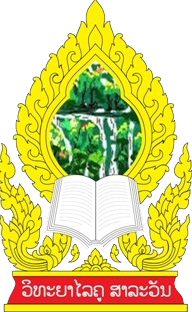 ວິທີການສອນວິຊາ: ຄະນິດສາດໂດຍນໍາໃຊ້ຮູບແບບ 5 ບາດກ້າວ ເລື່ອງ  : ການລົບເລກມີຢືມ ສໍາລັບນັກຮຽນຊັ້ນປະຖົມສຶກສາປີທີ II ທີ່ໂຮງຮຽນປະຖົມສົມບູນຄອນສາຍ ເມືອງວາປີ ແຂວງສາລະວັນ ສົກຮຽນ 2020-2021ນາງ ອໍລະໄທ ລາດຊະວົງບົດສາລະນິພົນການສຶກສາລະດັບປະລິນຍາຕີວິທະຍາໄລຄູສາລະວັນ2020-2021ບົດທີ 1ບົດນຳຄວາມ​ເປັນ​ມາ​ ​ແລະ ​ຄວາ​ມສຳຄັນ​ຂອງ​ບັນຫາ.1.1 ຄວາມເປັນມາການຈັດການຮຽນ- ການສອນຄູຕ້ອງຢືດຫຼັກທີ່ວ່າ ຜູ້ຮຽນທຸກຄົນມີຄວາມສາມາດຮຽນຮູ້,ພັດທະນາຕົນເອງ ແລະ ໃຫ້ຖືວ່າ ຜູ້ຮຽນມີຄວາມສຳຄັນທີ່ສຸດ ຂະບວນການຈັດການຮຽນສົ່ງເສີມໃຫ້ຜູ້ຮຽນສາມາດພັດທະນາຕາມເກນອາຍຸ ແລະ ຕາມຄວາມສາມາດ, ການທີ່ຄູຜູ້ສອນມີຄວາມຮູ້ກ່ຽວກັບວິທີການສິດສອນແບບຕ່າງໆ ຄູກໍຈະສາມາດຈັດເນື້ອໃນ, ກິດຈະກຳໃຫ້ສອດຄ່ອງກັບຄວາມສາມາດ ແລະ ຄວາມຖະໜັດຂອງນັກຮຽນ. ດັ່ງນັ້ນ, ເຮົາຈຶ່ງສາມາດເວົ້າໄດ້ວ່າວິທີສອນແບບຕ່າງໆເປັນສິ່ງທີ່ສຳຄັນ ແລະ ຈຳເປັນຕໍ່ກັບຂະບວນການສິດສອນ. ( ກະຊວງສຶກສາທິການ ແລະ ກິລາ :2011 )ວິຊາຄະນິດສາດ ແມ່ນວິຊາໜຶ່ງທີ່ມີຄວາມສໍາຄັນເຊິ່ງແມ່ນມະນຸດເຮົາເປັນຜູ້ຄົ້ນຄິດຂຶ້ນ ແລະ  ກ່ຽວຂອງກັບແນວຄວາມຄິດ, ຂະບວນການຄິດຢ່າງມີ ເຫດຜົນ, ມີການພົວພັນກັບການດໍາລົງຊີວິດປະຈຳວັນຂອງມະນຸດ. ໂດຍສົ່ງເສີມໃຫ້ມະນຸດຄິດຢ່າງມີເຫດມີຜົນ, ຮອບຄອບຄວາມປະພຶດ, ຄວາມລະອຽດທີ່ຖ້ວນ, ມີຄວາມຄິດລິເລີ່ມ ແລະ ສ້າງສັນໃນການແກ້ບັນຫາ. ສະນັ້ນ ການສອນນັກຮຽນຊັ້ນປະຖົມສຶກສາຄູຕ້ອງພັດທະນາທາງດ້ານແນວຄວາມຄິດໃຫ້ຫຼາຍເພາະວ່າ: ວິຊາຄະນິດສາດ ມີພາສາສະເພາະຂອງຕົວມັນເອງ, ເປັນພາສາທີ່ກຳນົດຂຶ້ນດ້ວຍສັນຍາລັກ, ກະທັດຮັດ. ເຊີ່ງເປັນຊື່ຄວາມໝາຍໄດ້ຢ່າງຖືກຕ້ອງ, ເປັນພາສາທີ່ມີຕົວອັກສອນ, ຕົວເລກ ແລະ ສັນຍະລັກແທນຄວາມຄິດ. ຄະນິດສາດມີບົດບາດສໍາຄັນຢ່າງຍິ່ງຕໍ່ການພັດທະນາຄວາມຄິດຂອງມະນຸດ. ເຮັດໃຫ້ມະນຸດມີຄວາມຄິດສ້າງສັນ, ຄິດຢ່າງມີເຫດຜົນ, ເປັນລະບົບລະບຽບ, ແບບແຜນ ສາມາດວິເຄາະບັນຫາ ແລະ ສະຖານະການຢ່າງຮອບຄອບລະອຽດຖີ່ຖ້ວນ, ເຮັດໃຫ້ສາມາດຄາດຄະເນ, ວາງແຜນ, ຕັດສິນໃຈ, ແກ້ບັນຫາໄດ້ຢ່າງຖືກຕ້ອງ ແລະ ເໝາະສົມ, ມີປະໂຫຍດຕໍ່ການດໍາລົງຊີວິດ ແລະ ຊ່ວຍພັດທະນາຄຸນະພາບຊີວິດໄດ້ດີຂຶ້ນ. ນອກຈາກນີ້ຍັງຊ່ວຍພັດທະນາມະນຸດໃຫ້ສົມບູນທາງດ້ານຮ່າງກາຍ, ຈິດໃຈ, ສະຕິປັນຍາ ແລະ ອາລົມ ສາມາດຄິດເປັນ, ເຮັດເປັນ, ແກ້ບັນຫາເປັນ ແລະ ສາມາດດໍາລົງຊີວິດຮ່ວມກັບຄົນອື່ນຢູ່ໃນສັງຄົມໄດ້ຢ່າງມີຄວາມສຸກ(ຈິດຕິມາ ຊອບອຽດ 2551:1). ວິຊາຄະນິດສາດແມ່ນສຶກສາກ່ຽວກັບການຈໍານວນ ແລະ ການຄຳນວນ ພ້ອມທັງການນຳໃຊ້, ຮູບເລຂາຄະນິດ ແລະ ຕໍ່າແໜ່ງທີ່ຕັ້ງ, ປະລິມານ ແລະ ການວັດແທກ, ການພົວພັນທາງຄະນິດສາດ ແລະ ສັນຍາລັກຄະນິດສາດ ( ກະຊວງສຶກສາທີການ ແລະ ກິລາ 2018:48)          ສະພາບການຈັດການຮຽນ - ການສອນໃນໄລຍະຜ່ານມາໃນໂຮງຮຽນ​ປະຖົມແຫ່ງ​ນີ້ໄດ້ດໍາເນີນການຈັດ​ການຮຽນ -  ການສອນໄປຕາມຫຼັກສູດຂອງກະຊວງສຶກສາທິການ ແລະ ກິລາວາງອອກ ແລະ ການຈັດ​ກິດຈະກຳ​ການ​ຮຽນ - ການ​ສອນ​ແມ່ນ​ມຸ່ງ​ເນັ້ນ​ໃສ່​ຕົວ​ຂອງ​ຜູ້ຮຽນ​ເປັນ​ສ່ວນຫຼາຍ ​ເພື່ອໃຫ້ຜູ້ຮຽນເກີດມີທັກສະ ຫຼື ເກີດຂະບວນການຮຽນຮູ້ໃນການແກ້ໄຂບັນຫາທາງຄະນິດສາດ, ຄູໄດ້ໃຫ້ນັກຮຽນມີສ່ວນຮ່ວມໃນການດໍາເນີນກິດຈະກຳການຮຽນ-ການສອນເປັນຕົ້ນແມ່ນຈັດການຮຽນ-ການສອນໄປຕາມແຜນປັບປຸງຄຸນນະພາບຂອງ ການສຶກສາໄລຍະໃໝ່ໂດຍນໍາໃຊ້ຮູບແບບການສອນແບບເອົານັກຮຽນເປັນໃຈກາງ ​ເຊິ່ງສອດຄ່ອງ​ກັບ​ທິດ​ສະ​ດີ​ທີ່​ວ່າ “ຫຼັກການພື້ນຖານການຈັດການຮຽນ - ການສອນທີ່ເນັ້ນຜູ້ຮຽນເປັນໃຈກາງວ່າ: ຜູ້ຮຽນມີບົດບາດຄວາມຮັບຜິດຊອບຕໍ່ການຮຽນຂອງຕົນເອງ, ຜູ້ຮຽນຈະຕ້ອງເລືອກ ແລະ ວາງແຜນໃນເລື່ອງທີ່ຕົນຈະຮຽນ ຫຼື ມີສ່ວນຮ່ວມໃນການເລືອກ ແລະ ເລີ່ມຕົ້ນການຮຽນຮູ້ດ້ວຍຕົນເອງໃນການສຶກສາຄົ້ນຄວ້າ, ການຄິດ, ການສ້າງນັກຄິດ ຫຼື ການສອນໃຫ້ຜູ້ຮຽນຄິດເປັນຈະເກີດຂຶ້ນໃນໂຮງຮຽນທີ່ມີບັນຍາກາດເອື້ອອໍານວຍໃນການຄິດ, ຕ້ອງມີຄູທີ່ເຂົ້າໃຈ, ມີທັກສະໃນການສອນຄິດ ແລະ ມີຄວາມມຸ່ງໝັ້ນທີ່ຈະພັດທະນາຄວາມສາມາດໃນການຄິດຂອງຜູ້ຮຽນ, ຄວາມສໍາເລັດໃນການສອນຂະບວນການຄິດຢູ່ທີ່ການປ່ຽນແປງຄູເປັນຜູ້ນໍາການປ່ຽນແປງພຶດຕິກໍາຂອງນັກຮຽນ (ຊະນະທິບພອນກຸນ:2557:21).     1.2 ຄວາມສໍາຄັນຂອງບັນຫາ         ສະພາບການຮຽນ-ການສອນວິຊາຄະນິດສາດຊັ້ນປະຖົມສຶກສາປີທີ 2 ທີ່ນໍາໃຊ້ປຶ້ມແບບຮຽນສະບັບປັບປຸງໃໝ່ນີ້ ໃນໄລຍະເຝິກຫັດ ຜ່ານການສັງເກດເຫັນວ່າ ໃນເວລາດຳເນີນການຈັດກິດຈະກຳການຮຽນ-ການສອນ ນັກຮຽນສ່ວນຫຼາຍມີບັນຫາໃນການແກ້ເລກລົບມີຢືມໂດຍສະເພາະ ນັກຮຽນບໍ່ເຂົ້າໃຈກ່ຽວກັບການຈຳແນກຫຼັກຫົວໜ່ວຍຕ່າງໆ ແລະ ວິທີການແກ້ໄຂບັນຫາບົດເລກ ເຊິ່ງມັນສະແດງອອກຢູ່ໃນຜົນການຮຽນປະຈຳເດືອນຕໍ່າຄະແນນສະເລ່ຍ ຫຼື ບັນຫາທີ່ມີໃນປຶ້ມແບບຮຽນ.  ການສອນຂອງຄູຍັງນໍາ​ໃຊ້​ວິທີສອນ​ແບບ​ເອົາ​ຄູ​ເປັນ​ໃຈ​ກາງໂດຍເນື້ອໃນບົດຮຽນແມ່ນຖືກສົ່ງຈາກຄູໄປຫານັກຮຽນເປັນສ່ວນຫຼາຍ ເຊິ່ງ ມັນສະແດງອອກ ຄູຕັ້ງບັ້ງເລກໃສ່ກະດານ ແລ້ວ ເອີ້ນໃຫ້ນັກຮຽນຂຶ້ນໄປແກ້ ສ່ວນຫຼາຍຈະມີແຕ່ນັກຮຽນຂ້ອນຂ້າງຮຽນເກັ່ງຂຶ້ນແກ້ແລ້ວຄູສະຫຼຸບ​ໃຫ້ນັກຮຽນ​ຈົດ​ເອົາ.ປະຈຸບັນຮູບແບບການສອນມີຫຼາກຫຼາຍຮູບແບບ ການຮຽນ-ການສອນຈະເກີດຂຶ້ນໄດ້ນັ້ນ ກໍ່ຕ້ອງປະກອບມີ “ຄູ” ເປັນຜູ້ຈັດຕັ້ງນໍາພາໃນການຈັດຕັ້ງປະຕິບັດ ແລະ ຄູຄວນຈັດກິດຈະກໍາການຮຽນຮູ້ໃຫ້ເໝາະສົມກັບເກນອາຍຸເພື່່ອສົ່ງເສີມໃຫ້ຜູ້ຮຽນຮູ້ຢ່າງເຕັມທີ່, ໄດ້ປະຕິບັດ ແລະ ຮຽນຮູ້ໄດ້ດ້ວຍຕົວເອງຈາກປະສົບການຈິງໃນຊີວິດ ເພາະຜູ້ຮຽນສາມາດຮຽນຮູ້ ແລະ ພັດທະນາຕົນເອງໄດ້. ການຈັດກິດຈະກຳຕ້ອງໃຫ້ສອດຄ່ອງກັບຄວາມສົນໃຈ ແລະ ຄວາມຖະໜັດຂອງຜູ້ຮຽນເພື່ອເປີດໂອກາດໃຫ້ຜູ້ຮຽນຮູ້ຢ່າງເຕັມທີ່. ສະນັ້ນ, ຈິ່ງສອດຄ່ອງກັບການສອນໂດຍໃຊ້ແບບ 5 ບາດກ້າວ. ເຊິ່ງເປັນກິດຈະກຳການຮຽນ-ການສອນທີ່ກຳນົດໃຫ້ນັກຮຽນເຂົ້າໃຈບັນຫາ,ໃຊ້ຮູບພາບ ຫຼຶ ອຸປະກອນຈະຊ່ວຍໃຫ້ນັກຮຽນເຂົ້າໃຈດີພ້ອມທັງໃຫ້ເວລາແກ່ນັກຮຽນໄດ້ຄົ້ນຄິດ ແລະ ແກ້ບັນຫາດ້ວຍຕົນເອງ ສ່ວນຄູມີແຕ່ຕິດຕາມ ແລະ ສັງເກດຄວາມຄິດເຫັນຂອງນັກຮຽນ ໃຫ້ຄຳແນະນຳເປັນບຸກຄົນຖ້າມີຄວາມຈຳເປັນແລ້ວເລືອກເອົາແນວຄິດຈຳນວນໜຶ່ງມາສົນທະນາກັນເພື່ອມາສະເໜີແນວຄວາມຄິດຂອງຕົນຕໍ່ໜ້າໝູ່ຄູ່. ຄູອຳນວຍຄວາມສະດວກ ແລະ ກະຕຸ້ນເພື່ອນຳເອົາແນວຄວາມຄິດຂອງນັກຮຽນອອກມາໃຫ້ໄດ້. ຈາກນັ້ນຄູສອນກ່ຽວກັບຄວາມຮູ້ໝູ່ໂດຍໃຫ້ນັກຮຽນໃຊ້ປຶ້ມແບບຮຽນຢ່າງມີປະສິດທິພາບ ແລ້ວ ຄູນຳພານັກຮຽນແກ້ບົດເຝິກຫັດທີ່ພົວພັນກັບບົດຮຽນທີ່ຮຽນມາ ແລະ ຊ່ວຍນັກຮຽນສະຫຼຸບບົດຮຽນ ແລະ ໃຫ້ຄະແນນນຳຖ້າຈຳເປັນ. ນອກຈາກນັ້ນແລ້ວນັກຮຽນຕ້ອງມີຄວາມຄວາມໃຈບັນຫາ ແລະ ເຂົ້າໃຈວ່າຈະຮຽນຫຍັງແລ້ວຄິດຫາວິທີແກ້ບັນຫາ ແລະ ລອງຊອກຫາຄຳຕອບ ໂດຍໃຊ້ຄວາມຮູ້ທີ່ຕົນເອງມືເພື່ອສະເໜີແນວຄວາມຄິດ. ປຽບທຽບ ແລະ ສົນທະນາເພື່ອຊອກຫາວິທີແກ້ບັນຫານຳກັນ. ເພື່ອໃຫ້ເຂົ້າໃຈໃນການສົນທະນາ,  ນັກຮຽນຄວນອັດປຶ້ມແບບຮຽນໄວ້ ເພາະມີຄຳຕອບຢູ່ໃນນັ້ນ, ນັກຮຽນພາກັນແກ້ບົດເຝິກຫັດຢູ່ໃນປຶ້ມແບບຮຽນໃສ່ໃນປຶ້ມຂຽນຂອງຕົນ. ຈາກນັ້ນ ໃຫ້ໝູ່ຄູ່ທີ່ນັ້ງໃກ້ກັນກັນກວດຄຳຕອບ ແລວ້ປຽບທຽບຄຳຕອບ ແລະ ສະຫຼຸບ ຄຳຕອບທີ່ຖືກຕ້ອງ ແລະ ສະຫຼຸບເນື້ອໃນຂອງບົດຮຽນໄວ້ໃນປຶ້ມຂຽນ ( ກະຊວງສຶກສາທິການ-ກິລາ: 2018:8)       ຈາກ​ເຫດຜົນ​ດັ່ງ​ກ່າວ​ຜູ້​ວິໄຈ​ຈຶ່ງມີຄວາມສົນໃຈຮູບແບບການຮຽນ-ການສອນແບບ 5 ບາດກ້າວ ນຳໃຊ້ເຂົ້າໃນວິຊາ ຄະນິດສາດ ເລື່ອງ ການລົບເລກມີຢືມ ເພື່ອເປັນແນວທາງທີ່ຈະຊ່ວຍແກ້ໄຂບັນຫາ, ເພື່ອທີ່ຈະຊ່ວຍພັດທະນາການຮຽນຂອງນັກຮຽນ, ເປັນທາງເລືອກໃນການຈັດການຮຽນ-ການສອນ ແລະ ເພື່ອສຶກສາຄວາມເພີ່ງພໍໃຈຕໍ່ການນຳໃຊ້ການສອນແບບ 5 ບາດກ້າວ.2. ຈຸດປະສົງຂອງການວິໄຈເພື່ອສຶກສາປະສິດທິພາບຂອງບົດສອນ ວິຊາ ຄະນິດສາດ ເລື່ອງ ການລົບມີຢືມ ໂດຍນຳໃຊ້ການສອນແບບ 5 ບາດກ້າວ ສຳລັບນັກຮຽນ ຊັ້ນປະຖົມສຶກສາປີທີ 2 ທີ່ໂຮງຮຽນປະຖົມສົມບູນຄອນສາຍ ເມືອງວາປີ ແຂວງສາລະວັນ ຕາມເກນ ເພື່ອ​ສຶກສາຄວາມເພີ່ງພໍໃຈຂອງນັກຮຽນຕໍ່ການຮຽນ-ການສອນ ວິຊາ ຄະນິດສາດ ເລື່ອງ ລົບເລກມີຢືມ ໂດຍນຳໃຊ້ການສອບແບບ 5 ບາດກ້າວ ສຳລັບນັກຮຽນຊັ້ນປະຖົມສຶກສາປີທີ 2 ທີ່ໂຮງຮຽນປະຖົມສົມບູນຄອນສາຍ ເມືອງວາປິ ແຂວງສາລະວັນ.     3.  ເພື່ອສຶກສາປະສິດທິພາບຜົນການຮຽນຮູ້ຂອງນັກຮຽນ ຕໍ່ການສອນຂອງຄູ ວິຊາ: ຄະນິດສາດ ເລື່ອງ: ການລົບເລກມີຢືມ ໂດຍນໍາໃຊ້ການສອນແບບ 5 ບາດກ້າວ ສໍາລັບນັກຮຽນຊັ້ນປະຖົມສຶກສາປີທີ 2 ທີ່ໂຮງຮຽນປະຖົມສົມບູນຄອນສາຍ ເມືອງວາປີ ແຂວງສາລະວັນ.3. ສົມ​ມຸດ​ຖານ​ນຳໃຊ້ຮູບແບບການສອນ  5 ບາດກ້າວ ວິຊາ: ຄະນິດສາດ ສໍາລັບນັກຮຽນຊັ້ນປະຖົມສຶກສາປີທີ 2 ທີ່ໂຮງຮຽນປະຖົມສົມບູນຄອນສາຍ ເມືອງວາປີ ແຂວງສາລະວັນຈະເຮັດໃຫ້ຜົນການຮຽນດີຂຶ້ນ ຕາມເກນ.ນັກຮຽນມີຄວາມເພີ່ງພໍໃຈຕໍ່ການຈັດການຮຽນ-ການສອນ ວິຊາ ຄະນິດສາດ ເລື່ອງ ລົບເລກມີ            ຢືມໂດຍນຳໃຊ້ຮູບແບບການສອນ 5 ບາດກ້າວ ຢູ່ໃນລະດັບຫຼາຍທີ່ສຸດ.        3. ປະສິດທິພາບຜົນການຮຽນຂອງນັກຮຽນຂອງນັກຮຽນຕໍ່ການສອນຂອງຄູວິຊາ: ຄະນິດສາດ   ເລື່ອງການລົບເລກມີຢືມໂດຍການນໍາໃຊ້ການສອນແບບ 5 ບາດກ້າວ ມີຄ່າດັດສະນີປະສິດທິຜົນ 0,50 ຂື້ນໄປ..4. .ຂອບເຂດການວິໄຈ.4.1   ປະຊາກອນ  ແລະ ຕົວຢ່າງ      ປະຊາກອນ:         ນັກຮຽນຊັ້ນປະຖົມ ສືກສາປີທີ 2 ຈໍານວນ 18 ຄົນ, ຍີງ 5 ຄົນ, ໂຮງຮຽນປະຖົມສົມບູນຄອນ  ສາຍ ເມືອງວາປີ ແຂວງ ສາລະວັນ.       ກຸ່ມຕົວຢ່າງ          ນັກຮຽນຊັ້ນປະຖົມສຶກສາປີທີ  2 ຈໍານວນ 18 ຄົນ, ຍິງ 5 ຄົນ ໂຮງຮຽນປະຖົມສົມບູນຄອນສາຍ ເມືອງວາປີ ແຂວງສາລະວັນ. 4.2 ດ້ານ​ເນື້ອ​ໃນ.         ເນື້ອໃນທີ່ນໍາມາວິໄຈໃນຄັ້ງນີ້ ແມ່ນບົດສອນໂດຍນຳໃຊ້ການສອນ 5 ບາດກ້າວ ເຂົ້າໃນການສອນເລື່ອງ ການລົບມີຢືມໃນລາຍວິຊາຄະນິດຊັ້ນປະຖົມສືກສາປີທີ 2 ພາກຮຽນທີ 2 ໃນສົກຮຽນ 2020-2021 ເຊີ່ງປະກອບມີ 5 ບົດສອນ ໃຊ້ເວລາ 9 ຊົ່ວໂມງ           ບົດສອນທີ 1 ການລົບເລກມີຢືມ            ບົດສອນທີ 2 ການລົບເລກມີຢືມ ( ຄິດໄລ່ຕາມທາງຕັ້ງຂອງ ເລກ 2 ຫຼັກ - ເລກ 1 ຫຼັກ ຫຼື 2                                                 ຫຼັກ ) =  ( ເລກ 1 ຫຼັກ ຫຼື ເລກ 2 ຫຼັກ ).           ບົດສອນທີ 3 ການລົບເລກມີຢືມ ( ລົບຕາມທາງຕັ້ງ ແລະ ແກ້ໂຈດບັນຫາ ແລະ ກວດຄືນ )           ບົດສອນທີ 4 ການລົບເລກມີຢືມ ( ຄິດໄລ່ຕາມທາງຕັ້ງຂອງ ເລກ 3 ຫຼັກ - ເລກ 2 ຫຼັກ )           ບົດສອນທີ 5 ການລົບເລກມີຢືມ  ( ການລົບເລກຕາມທາງຕັ້ງທີ່ມີຢືມ )4.3 ຕົວປ່ຽນທີ່ຈະສຶກສາ      ຕົວປ່ຽນຕົ້ນໄດ້ແກ່ 1 ວິທີ ຄື:      ການສອນແບບ 5 ບາດກ້າວ      ຕົວປ່ຽນຕາມ      ປະສິດທິພາບຂອງແຜນການສອນວິຊາຄະນິດສາດ ເລື່ອງ: ການລົບມີຢືມ      ຄວາມເພີ່ງພໍໃຈຂອງນັກຮຽນຕໍ່ການສອນຂອງຄູ      ປະສິດທິພາບຜົນການຮຽນຮູ້ຂອງນັກຮຽນ4.4 ໄລຍະເວລາ ແລະ ສະຖານທີ່      ໄລຍະເວລາໃນການວິໄຈຄື: ພາກຮຽນທີ 2 ສົກຮຽນ 2020-2021 ທີ່ໂຮງຮຽນ ປະຖົມສົມບູນຄອນສາຍ ເມືອງວາປີ ແຂວງ ສາລະວັນ.5. ຜົນປະໂຫຍດທີ່ຄາດວ່າຈະໄດ້ຮັບນັກຮຽນສາມາດລົບເລກມີຢືມໄດ້ດີຂື້ນ.ຮູ້ປະສິດທິພາບຂອງແຜນການສອນ.ຄູຈະສາມາດຮູ້ຄວາມເພີ່ງພໍໃຈຂອງນັກຮຽນຕໍ່ການສອນຂອງຕົນ ແລະ ສາມາດນຳເອົາຂໍ້ຄິດເຫັນຕ່າງໆຂອງນັກຮຽນມາປັບປຸງການສອນ.ການສອນຂອງຄູຈ່ະມີຄຸນນະພາບດີຂື້ນຫາກນັກຮຽນສາມາດລົບເລກມີຢືມໄດ້.6.ນິຍາມສັບສະເພາະການສອນແບບ 5 ບາດກ້າວ: ໝາຍເຖິງການຈັດກິດຈະກຳການຮຽນ-ການສອນທີ່ປະກອບດ້ວຍບາດກ້າວການຮຽນຮູ້ 5 ບາດກ້າວດັ່ງລຸ່ມນີ້:ເຂົ້າໃຈບັນຫາ ກິດຈະກໍາຂອງຄູ: ໃຫ້ນັກຮຽນເຂົ້າໃຈບັນຫາ,ການໃຊ້ຮູບພາບ ຫຼຶ ອຸປະກອນຈະຊ່ວຍໃຫ້ນັກຮຽນເຂົ້າໃຈດີ ແລະ ຂັ້ນຕອນນີ້ ປຶ້ມແບບຮຽນບໍ່ຈຳເປັນໃຊ້ເທື່ອ.          ກິດຈະກໍາຂອງນັກຮຽນ: ຈັບໃຈຄວາມຂອງບັນຫາ ແລະ ເຂົ້າໃຈວ່າຈະຮຽນຫຍັງ.ແກ້ບັນຫາເປັນບຸກຄົນກິດຈະກຳຂອງຄູ : ໃຫ້ເວລາແກ່ນັກຮຽນໄດ້ຄົ້ນຄິດ ແລະ ແກ້ບັນຫາດ້ວຍຕົນເອງ ຄູບໍ່ຕ້ອງສອນ ແຕ່ຢ່າງເລາະ ແລະ ສັງເກດຄວາມຄິດເຫັນຂອງນັກຮຽນ ໃນນີ້ ໃຫ້ຄູປະຕິບັດ:ໃຫ້ຄຳແນະນຳເປັນບຸກຄົນຖ້າຈຳເປັນເລືອກເອົາແນວຄິດຈຳນວນໜຶ່ງມາສົນທະນານໍາກັນໃນຂັ້ນຕໍ່ໄປ.ກິດຈະກຳຂອງນັກຮຽນ: ຄິດຫາວິທີແກ້ບັນຫາ ແລະ ລອງຊອກຫາຄຳຕອບ ໂດຍໃຊ້ຄວາມຮູ້ທີ່ຕົນເອງມີ.ປຽບທຽບຄວາມຄິດຂອງນັກຮຽນ ແລະ ສົນທະນາກິດຈະກຳຂອງຄູ: ເລືອກເອົານັກຮຽນບາງຄົນເພື່ອສະເໜີແນວຄວາມຄິດຂອງຕົນຕໍ່ໜ້າໝູ່, ຄູອຳນວຍຄວາມສະຄວາມສະດວກ ແລະ ກະຕຸ້ນ ເພື່ອນຳເອົາແນວຄວາມຄິດຂອງນັກຮຽນອອກມາໃຫ້ໄດ້. ຈາກນັ້ນຄູສອນກ່ຽວກັບຄວາມຮູ້ໃໝ່ ໂດຍໃຫ້ນັກຮຽນນຳໃຊ້ປຶ້ມແບບຮຽນຢ່າງມີປະສິດທິພາບ.         ກິດຈະກໍາຂອງນັກຮຽນ: ປ່ຽນກັນສະເໜີແນວຄວາມຄິດ, ປຽບທຽບ ແລະ ສົນທະນາເພື່ອຊອກຫາວິທີແກ້ບັນຫານຳກັນ. ເພື່ອໃຫ້ເຂົ້າໃຈໃນການສົນທະນາ ນັກຮຽນຄວນອັດປຶ້ມແບບຮຽນໄວ້ ເພາະມີຄຳຕອບຢູ່ໃນນັ້ນ. ຈາກນັ້ນ ຈຶ່ງຮຽນເອົາຄວາມຮູ້ໃໝ່ຈາກປຶ້ມແບບຮຽນ.ແກ້ບົດຝຶກຫັດກິດຈະກຳຂອງຄູ:ໃຫ້ເວລາແກ່ນັກຮຽນໄດ້ແກ້ບົດຝຶກຫັດຢູ່ໃນປຶ້ມແບບຮຽນທີ່ພົວພັນກັບບັນຫາທີ່ໄດ້ຮຽນ.         ກິດຈະກໍາຂອງນັກຮຽນ: ແກ້ບົດຝຶກຫັດໃສ່ໃນປຶ້ມຂຽນຂອງຕົນເອງ, ຈາກນັ້ນ ໃຫ້ໝູ່ທີ່ນັ່ງໃກ້ກັນກວດຄຳຕອບ ແລ້ວປຽບທຽບຄຳຕອບ ແລະ ສະຫຼຸບຄຳຕອບທີ່ຖືກຕ້ອງ.ສະຫຼຸບບົດຮຽນກິດຈະກຳຂອງຄູ: ຊ່ວຍນັກຮຽນສະຫຼຸບບົດຮຽນ ແລະ ໃຫ້ຄຳແນະນຳຖ້າຈຳເປັນ ແລະ ໃຫ້ນັກຮຽນນຳໃຊ້ປຶ້ມແບບຮຽນຢ່າງມີປະສິດທິພາບ.ກິດຈະກຳຂອງນັກຮຽນ: ສະຫຼຸບເນື້ອໃນຂອງບົດຮຽນໄວ້ໃນປຶ້ມຂຽນ.ປະສິດທິພາບຂອງບົດສອນ ໝາຍເຖິງ ເປີເຊັນຂອງຄະແນນສະເລ່ຍລະຫວ່າງຮຽນ ແລະ ເປີເຊັນຂອງຄະແນນສະເລ່ຍຈາກການທົດສອບທາງການຮຽນຕາມເກນ  ໂດຍມີຄວາມໝາຍດັ່ງນີ້:       ເກນ 70 ກ່ອນ ໝາຍເຖິງຄະແນນສະເລ່ຍຂອງການຕອບແບບທົດສອບຍ່ອຍທ້າຍບົດສອນແຕ່ລະແຜນຄິດເປັນເປີເຊັນ 70 ຂຶ້ນໄປ.      ເກນ 70 ຫຼັງ ໝາຍເຖິງຄະແນນສະເລ່ຍຂອງການຕອບແບບທົດສອບທາງການຮຽນຂອງນັກສຶກສາຫຼັງການຮຽນຄິດເປັນເປີເຊັນ 70 ຂຶ້ນໄປ.ການຄວາມເພີ່ງພໍໃຈໃນຮຽນຮູ້: ໝາຍເຖິງຄວາມຮູ້ສຶກຂອງນັກຮຽນ ເຊີ່ງສາມາດສະແດງອອກມາເປັນຄະແນນ 5 ລະດັບຄວາມເພິ່ງພໍໃຈຄື: ເພິ່ງພໍໃຈໃນລະດັບທີ່ຫຼາຍທີ່ສຸດ, ຫຼາຍ, ປານກາງ, ໜ້ອຍ, ໜ້ອຍສຸດ.	( E1)  ໝາຍເຖິງ    ປະສິດທິພາບຂອງບົດສອນ E1 ໄດ້ຄະແນນມາຈາກບົດທົດສອບຍ່ອຍຄັ້ງທີ1,ຄັ້ງທີ2, ຄັ້ງທີ3,ຄັ້ງທີ4, ຄັ້ງທີ5 ຂອງການຈັດກິດຈະກໍາການຮຽນ-ການສອນ .( E2)   ໝາຍເຖິງ   ປະສິດທິພາບຂອງຜົນການຮຽນ E2 ໄດ້ຄະແນນຈາກການເຮັດບົດທົດສອບວັດຜົນສໍາເລັດທາງການຮຽນຫຼັງການຽນ-ການສອນຂອງນັກຮຽນ.( E.I)   ໝາຍເຖິງ   ປະສິດທິຜົນການຮຽນຮູ້ຂອງນັກຮຽນ ຫຼື ໝາຍເຖິງຕົວເລກຫຼືຄ່າທີ່ສະແດງຄວາມກ້າວໜ້າໃນການຮຽນຮູ້ຂອງນັກຮຽນ ຫຼັງຈາກທີ່ຜູ້ຮຽນໄດ້ຮຽນຮູ້ຕາມຮູບແບບ 5 ບາດກ້າວ ໂດຍການປຽບທຽບຄະແນນທີ່ເພີ່ມຂື້ນຄະແນນທົດສອບກ່ອນຮຽນກັບຄະແນນທີ່ໄດ້ຈາກການທົດສອບຫຼັງຮຽນ.( SD)   ໝາຍເຖິງ  ຜົນການວິເຄາະຄວາມເພິ່ງພໍໃຈຂອງນັກຮຽນ ( SD )ບົດທີ  2ເອກກະສານ ​ແລະ ງານ​ວິ​ໄຈທີ່​ກ່ຽວ​ຂ້ອງ		ໃນການສຶກສາວິ​​ໄຈກ່ຽວ​ກັບການລົບເລກມີຢືມ ທາງຄະນິດສາດໂດຍໃຊ້ຮູບແບບ 5 ບາດກ້າວຂອງການສອນສຳລັບນັກຮຽນຊັ້ນປະຖົມສຶກສາປີທີ 2 ທີ່ໂຮງຮຽນປະຖົມສົມບູນຄອນສາຍ, ເມືອງວາປີ, ແຂວງສາລະວັນ, ສົກຮຽນ 2020-2021  ເຊິ່ງ​ຜູ້ວິໄຈ​ໄດ້​ດຳ​ເນີນ​ການວິໄຈໄດ້ສຶກສາຄົ້ນຄວ້າທິດສະດີຈາກເອກະສານ ແລະ ງານວິ0ຈທີ່ກ່ຽວຂ້ອງຊຶ່ງຈະໄດ້ສະເໜີຕາມລຳດັບດັ່ງນີ້:ປະສິດທິພາບຂອງບົດສອນຄວາມເພີ່ງພໍໃຈໃນການຮຽນຮູ້ການສອນແບບ 5 ບາດກ້າວທິດສະດີການສ້າງແບບທົດສອບວິທີສ້າງແບບທົດສອບວິທີຫາຄຸນະພາບຂອງຂໍ້ສອບບົດວິໄຈທີ່ກ່ຽວຂ້ອງ1. ປະສິດທິພາບຂອງບົດສອນ1.ຄວາມໝາຍຂອງແຜນການຈັດການຮຽນຮູ້ແຜນການສອນຄືການວາງແຜນກໍານົດຮູບແບບຂອງບົດສອນແຕ່ລະເລື່ອງເຊິ່ງເປັນແນວທາງແກ່ການດໍາເນີນການຈັດການຮຽນ-ການສອນໃຫ້ເປັນໄປຕາມຈຸດປະສົງຄວາມຄິດລວມຍອດ, ເນື້ອໃນ ແລະ ຕີລາຄາຜົນໄດ້ຮັບຕາມທີ່ກໍານົດໄວ້ໃນຫຼັກສູດ.  ໄດ້ໃຫ້ຄວາມໝາຍແຜນການຈັດການຮຽນຮູ້ຄືແຜນການຕຽມການສອນ ຫຼື ການກໍານົດກິດຈະກຳການຮຽນຮູ້ໄວ້ລ່ວງໜ້າຢ່າງເປັນລະບົບ ແລະ ຂຽນເປັນລາຍລັກອັກສອນໂດຍມີການລວບລວມຂໍ້ມູນຕ່າງໆມາກຳນົດກິດຈະກຳການຮຽນ-ການສອນ, ເພື່ອໃຫ້ຜູ້ຮຽນບັນລຸຈຸດໝາຍທີ່ກຳນົດໄວ້, ໂດຍເລີ່ມຈາການກຳນົດວັດຖຸປະສົງຈະໃຫ້ຜູ້ຮຽນເກີດການປ່ຽນແປງດ້ານໃດ, ຈະຈັດກິດຈະກຳການສອນໂດຍວິທີໃດ, ໃຊ້ສື່ການສອນ ຫຼື ແຫຼ່ງການຮຽນຮູ້ໃດ ແລະ ປະເມີນຢ່າງໃດ.ສະຫຼຸບໄດ້ວ່າ ແຜນການຈັດການຮຽນຮູ້ ໝາຍເຖິງແນວດໍາເນີນການເນື້ອໃນ ແລະ ວິທີການຈັດກິດຈະກຳການຮຽນ-ການສອນ, ສື່ ແລະ ອຸປະກອນ ແລະ ວິທີທີ່ຜູ້ສອນກຽມໄວ້ລ່ວງໜ້າຢ່າງເປັນລະບົບ ແລະ ເປັນລາຍລັກອັກສອນສອດຄ່ອງກັບຈຸດປະສົງການຮຽນຮູ້ ຫຼື ຈຸດສໍາຄັນຂອງຫຼັກສູດ, ສະພາບຂອງຜູ້ຮຽນ ແລະ ມີປະສິດທິພາບສູງສຸດ.2. ຄວາມສໍາຄັນຂອງແຜນການຈັດການຮຽນຮູ້ ໄດ້ໃຫ້ຄວາມສໍາຄັນແຜນການຈັດການຮຽນຮູ້ໄວ້ດັ່ງນີ້:ກໍ່ໃຫ້ເກີດການວາງແຜນ ແລະ ການກຽມການລວງໜ້າ, ເປັນການນໍາເທັກນິກວິທີການສອນ ການຮຽນຮຸ້ສື່ເທັກໂນໂລຊີ ແລະ ຈິດຕະວິທະຍາການຮຽນ-ການສອນມາປະສົມປະສານ, ປະຍຸກໃຊ້ໃຫ້ເໝາະສົມກັບສະາບແວດລ້ອມດ້ານຕ່າງໆ.ສົ່ງເສີມໃຫ້ຄູຜູ້ສອນຄົ້ນຄວ້າຫາຄວາມຮູ້ກ່ຽວກັບຫຼັກສູດ, ເທັກນິກການຮຽນ-ການສອນ, ການເລືອກໃຊ້ສື່, ການວັດຜົນ ແລະ ການປະເມີນຜົນຕະຫຼອດຮອດປະເດັນຕ່າງໆທີ່ກ່ຽວຂ້ອງ ແລະ ຈໍາເປັນ.ເປັນຄູ່ມືການສອນສໍາລັບຜູ້ສອນ ແລະ ຄູຜູ້ທີ່ສອນແທນນໍາໄປໃຊ້ປະຕິບັດການສອນຢ່າງໝັ້ນໃຈ.ເປັນຫຼັກຖານສະແດງຂໍ້ມູນດ້ານການຮຽນ-ການສອນ, ການວັດ ແລະ ການປະເມີນຜົນທີ່ຈະເປັນປະໂຫຍດຕໍ່ການຈັດການຮຽນການສອນຕໍ່ໄປ.ເປັນຫຼັກຖານສະແດງຄວາມຊ່ຽວຊານ ເຊິ່ງສາມາດນໍາໄປສະເໜີເປັນຜົນງານທາງວິຊາການໄດ້3. ຄວາມໝາຍຂອງການທົດສອບປະສິດທິພາບຂອງແຜນການສອນການຫາປະສິດທິພາບຂອງແຜນການສອນ ໝາຍເຖິງ ການນໍໍາແຜນການສອນໄປທົດລອງໃຊ້ (Try Out)ຄືນໍາໄປທົດລອງໃຊ້ຕາມຂັ້ນຕອນທີ່ກໍານົດໄວ້ແລ້ວນໍາຜົນມາປັບປຸງແກ້ໄຂ ແລ້ວນໍາໄປທົດລອງຈິງ (Trial Run ) ເພື່ອໃຫ້ໄດ້ປະສິດທິພາບຕາມເກນທີ່ກໍານົດໄວ້.4.ການຫາປະສິດທິພາບຂອງແຜນການສອນເກນປະສິດທິພາບ ໝາຍເຖິງ ລະດັບປະສິດທິພາບຂອງແຜນການຈັດການຮຽນຮູ້ທີ່ຊ່ວຍໃຫ້ຜູ້ຮຽນເກີດການຮຽນຮູ້, ຫາກແຜນການຈັດການຮຽນຮູ້ມີປະສິດທິພາບເຖິງລະດັບແລ້ວແຜນການຈັດການຮຽນຮູ້ນັ້ນມີຄຸນຄ່າທີ່ຈະນຳໄປສອນນັກຮຽນໄດ້.ການຫາປະສິດທິພາບຂອງແຜນການຈັດການຮຽນຮູ້ ພິຈາລະນາຫາກຜົນລະຫວ່າງດໍາເນີນການ ແລະ ຜົນເມື່ອຊີ້ນສຸດການດໍາເນີນການໃຊ້ໃນກໍລະນີທີ່ມີການສອນຫຼາຍຄັ້ງມີເນື້ອໃນຫຼາຍມີການວັດຜົນລະຫວ່າງການຮຽນ ( Formative) ຫຼາຍຄັ້ງ.ເກນປະສິດທິພາບມີຫຼາຍເກນ ເຊັ່ນ 75 / 75, 80 / 80, 85 / 85, 90 / 90 ຈາກຜົນການທົດລອງພົບວ່າ ເກນທີ່ເໝາະສົມສໍາລັບວິຊາທີ່ໃຫ້ຄວາມຮູ້ຄວາມຈໍາຄື 85, ວິຊາທັກສະທາງພາສາ ຄື 80.ເກນປະສິດທິພາບ 80 / 80.ເກນຫາປະສິດທິພາບ ()ມີຄວາມແຕກຕ່າງກັນຫຼາຍລັກສະນະໃນທີ່ນີ້ຈະຍົກຕົວຢ່າງ / = 80 / 80 ດັ່ງນີ້:ເກນ 80/ 80 ໃນຄວາມໝາຍທີ 1 ໂຕເລກທໍາອິດ  () ຄືນັກຮຽນທັງໝົດເຮັດແບບທົດສອບຍ່ອຍໄດ້ຄະແນນສະເລ່ຍຮ້ອຍລະ 80 ຖືເປັນປະສິດທິພາບຂອງຂະບວນການ, ສ່ວນ 80 ໂຕຫຼັງ () ຄືນັກຮຽນທັງໝົດທີ່ເຮັດແບບທົດສອບຫຼັງຮຽນ( Posttest )ໄດ້ຄະແນນສະເລ່ຍຮ້ອຍລະ 80, ສ່ວນການຫາຄ່າ /  ເກນ 80 / 80 ໃນຄວາມໝາຍທີ 2 ໂຕເລກ 80 ໂຕທໍາອິດ () ຄືຈໍານວນຮ້ອຍລະ 80 ເຮັດແບບທົດສອບຫຼັງຮຽນ ( Post test )ໄດ້ຄະແນນຮ້ອຍລະ 80 ທຸກຄົນ, ສ່ວນຕົວເລກ 80 ຕົວຫຼັງ () ຄືນັກຮຽນທັງໝົດເຮັດແບບທົດສອບຫຼັງຮຽນຄັ້ງນັ້ນໄດ້ຄະແນນສະເລ່ຍຮ້ອຍລະ 80.ເກນ 80/80 ໃນຄວາມໝາຍທີ 3  ໂຕເລກ 80 ໂຕທໍາອິດ () ຄືຈໍານວນນັກຮຽນທັງໝົດເຮັດຂໍ້ສອບຫຼັງຮຽນ ( Post test )ໄດ້ຄະແນນຮ້ອຍລະ 80, ສ່ວນໂຕເລກ 80 ໂຕຫຼັງ () ຄືຄະແນນສະເລ່ຍຮ້ອຍລະ 80 ທີ່ນັກຮຽນເຮັດເພີ່ມຂຶ້ນຈາກແບບທົດສອບຫຼັງຮຽນ ( Post test ) ໂດຍທຽບຄະແນນທີ່ເຮັດໄດ້ກ່ອນຮຽນ (Pretest).ເກນ 80 / 80 ໃນຄວາມໝາຍທີ 4  ໂຕເລກ 80 ຕົວທໍາອິດ () ຄືຈໍານວນນັກຮຽນທັງໝົດເຮັດແບບທົດສອບຫຼັງຮຽນໄດ້ຄະແນນຮ້ອຍລະ 80, ສ່ວນໂຕເລກ 80 ໂຕຫຼັງ () ໝາຍເຖິງນັກຮຽນທັງໝົດເຮັດແບບທົດສອບຫຼັງຮຽນແຕ່ລະຂໍ້ຖືກຈໍານວນຮ້ອຍ 80 ( ຖ້ານັກຮຽນເຮັດຂໍ້ສອບຂໍ້ໃດຖືກມີຈໍານວນນັກຮຽນບໍ່ເຖິງຮ້ອຍລະ 80 ສະແດງວ່າສື່ບໍ່ມີປະສິດທິພາບ ແລະ ຊີ້ໃຫ້ເຫັນວ່າຈຸດປະສົງທີ່ກົງກັບຂໍ້ນັ້ນມີຄວາມບົກຜ່ອງ ).ສະຫຼຸບວ່າເກນໃນການຫາປະສິດທິພາບຂອງສື່ການຮຽນ-ການສອນຈະນິຍົມຕັ້ງເປັນຕົວເລກ 3 ລັກສະນະຄື 80/80, 85 / 85, 90/ 90, ທັງໝົດນີ້້ຂຶ້ນຢູ່ກັບວິຊາຮຽນ ແລະ ເນື້ອຫາທີ່ນໍາມາສ້າງສື່ນັ້ນຖ້າເປັນວິຊາທີ່ຂ້ອນຂ້າງຍາກກໍ່ຕັ້ງເກນ 80/80, 85/85, ສໍາລັບວິຊາທີ່ຫາເນື້ອຫາງ່າຍກໍ່ອາດຈະຕັ້ງເກນໄວ້ 90/90.ຈາກການວິທີການຫາປະສິດທິພາບ ຜູ້ສຶກສາໄດ້ຄົ້ນຄວ້າຈັດກິດຈະກໍາການຮຽນຮູ້ທີ່ມີເນື້ອຫາບໍ່ຄ່ອຍຍາກຈິ່ງຕັ້ງເກນໄວ້ 80/80 ຄືໂຕເລກທໍາອິດ () ຄືນັກຮຽນທັງໝົດເຮັດແບບທົດສອຍຍ່ອຍວັດແທກການປະຕິບັດງານ ແລະ ໃບກິດຈະກຳໄດ້ຄະແນນສະເລ່ຍຮ້ອຍລະ 80 ຖືເປັນປະສິດທິພາບຂອງຂະບວນການ, ສ່ວນ 80 ໂຕຫຼັງ () ຄືນັກຮຽນທັງໝົດທີ່ເຮັດແບບທົດສອບຫຼັງຮຽນ ()ໄດ້ຄະແນນສະເລ່ຍຮ້ອຍລະ 80.5.ເກນການຫາປະສິດທິພາບການຫາປະສິດທິພາບຂອງສື່ເຮັດໄດ້ 2 ວິທີຄື .ປະເມີນໂດຍອາໄສເກນການປະເມີນແບບເຝິກທັກສະ ເປັນການກວດສອບ ຫຼື ປະເມີນປະສິດທິພາບທີ່ນິຍົມປະເມີນ ຈະເປັນຊຸດແບບເຝິກທັກສະສໍາລັບກຸ່ມກິດຈະກໍາ ຫຼື ແບບເຝິກທັກສະທີ່ໃຊ້ເປັນສູນການຮຽນໂດຍໃຊ້ເກນມາດຕະຖານ 90 / 90 ເປັນເກນການປະເມີນສໍາລັບເນື້ອຫາປະເພດຄວາມຮູ້, ຄວາມຈໍາ ແລະ ໃຊ້ເກນມາດຕະຖານ 80 / 80 ສໍາລັບເນື້ອຫາທີ່ເປັນທັກສະຄວາມໝາຍຂອງໂຕເລກ, ມາດຕະຖານດັ່ງກ່າວ ມີຄວາມໝາຍດັ່ງນີ້:80 ໂຕທໍາອິດ () ໝາຍເຖິງ ຮ້ອຍລະຂອງຄະແນນສະເລ່ຍຂອງຜູ້ຮຽນທຸກຄົນທີ່ໄດ້ຈາກການປະຕິບັດງານພາລະກິດຕ່າງໆເຊັ່ນ: ງານ ແລະ ແບບເຝິກທັກສະ ໂດຍນໍາຄະແນນທີ່ໄດ້ຈາກວັດຜົນພາລະກິດທັງຫຼາຍ, ທັງລາຍບຸກຄົນ ແລະ ລາຍກຸ່ມຍ່ອຍມາລວມກັນແລ້ວຄໍານວນຫາຮ້ອຍລະຂອງຄະແນນສະເລ່ຍ ເຊິ່ງຕ້ອງໄດ້ຄະແນນສະເລ່ຍຮ້ອຍລະ 80 ຂຶ້ນໄປ.80 ຕົວຫຼັງ () ໝາຍເຖິງຮ້ອຍລະຂອງຄະແນນສະເລ່ຍຂອງຜູ້ຮຽນທຸກຄົນທີ່ໄດ້ຈາກການທົດສອບຫຼັງຮຽນ ( Post - test ), ເຊິ່ງຕ້ອງໄດ້ຫາຄ່າສະເລ່ຍຮ້ອຍລະ  80 ຂຶ້ນໄປ ກໍ່ຈະໄດ້ຄ່າທັງສອງເພື່ອນໍາໄປປຽບທຽບກັບເກນມາດຕະຖານຕໍ່ໄປ.ປະເມີນໂດຍບໍ່ຕັ້ງເກນໄວ້ລ່ວງໜ້າ ເປັນການປະເມີນປະສິດທິພາບຂອງສື່ດ້ວຍການປຽບທຽບຜົນສອບຂອງຜູ້ຮຽນພາຍຫຼັງຈາກທີ່ຮຽນຈາກສື່ນັ້ນແລ້ວ ( Post - test ) ຢ່າງມີຄວາມສໍາຄັນ ຫຼື ບໍ່ຫາກຜົນການປຽບທຽບພົບວ່າຜູ້ຮຽນໄດ້ຄະແນນຫຼັງຮຽນສູງກວ່າຄະແນນສອບກ່ອນຮຽນຢ່າງມີຄວາມສໍາຄັນ ກໍ່ສະແດງວ່າສື່ນັ້ນມີປະສິດທິພາບ.6. ການຍອມຮັບປະສິດທິພາບ  / ສູງກວ່າເກນຄືຕັ້ງ  / ໄວ້ແລ້ວໄດ້ຄ່າປະສິດທິພາບສູງກວ່າເກນທີ່ກໍານົດໄວ້ເຊັ່ນ: ຕັ້ງເກນມາດຕະຖານ 90 / 90 ແລ້ວຄໍານວນຄ່າປະສິດທິພາບບົດຮຽນໄດ້ 95 / 95.ເທົ່າເກນຄືຕັ້ງເກນ  /    ໄວ້ແລ້ວໄດ້ຄ່າປະສິດທິພາບເທົ່າກັບເກນທີ່ຕັ້ງໄວພໍດີເຊັ່ນ: ຕັ້ງເກນມາດຕະຖານ 90 / 90 ແລ້ວຄໍານວນຄ່າປະສິດທິພາບບົດຮຽນໄດ້ 90 / 90.ຕໍ່າກວ່າເກນ ຄື ຕັ້ງເກນ / ໄວ້ແລ້ວໄດ້ຄ່າປະສິດທິພາບຕໍ່າກວ່າເກນທີ່ກໍານົດໄວ້ບໍ່ເກີນ+ 2.5%.ຜ່ານການສຶກສາເອກະສານ ກ່ຽວກັບການຫາປະສິດທິພາບຂອງບົດສອນສະຫຼຸບໄດ້ວ່າການຜະລິດສື່ການຮຽນ-ການສອນຕ້ອງນໍາສື່ທີ່ຜະລິດໄປທົດລອງຫາປະສິດທິພາບຂອງສື່ການສອນແລ້ວນໍາມາປັບປຸງແກ້ໄຂຕາມເກນທີ່ຕັ້ງໄວ້.2. ຄວາມເພີ່ງພໍໃຈໃນການຮຽນຮູ້1.ຄວາມໝາຍຂອງຄວາມເພິ່ງພໍໃຈ   ຄວາມເພີ່ງພໍ ໝາຍເຖິງ ຄວາມຮູ້ສຶກພໍໃຈໃນກິດຈະກຳທີ່ປະຕິບັດທີ່ເປັນປະໂຫຍດຕອບແທນ ທັງດ້ານວັດຖຸ ແລະ ດ້ານຈິດໃຈ ເຊິ່ງ ສາມາດຕອບສະໜອງຄວາມຕ້ອງການ ແລະ ຍັງໄດ້ກ່າວເຖິງແນວຄວາມຄິດທີ່ກ່ຽວກັບແນວຄິດທີ່ເປັນພື້ນຖານຄວາມຕ້ອງການຂອງມະນຸດຕາມທິດສະດີຂອງມາສໂລວ່າຫາກຄວາມຕ້ອງການເປັນພື້ນຖານຂອງມະນຸດໄດ້ຮັບ ( ກິຕິມາ ປຣິດິດີລົກ, 2529:321).ປັດໃຈໜຶ່ງໃນການນໍາໄປສູ່ການຮຽນຮູ້ທີ່ດີ ແລະ ປະສິດທິພາບຄືການທີ່ຜູ່ຮຽນມີສະພາບຈິດໃຈທີ່ມີຄວາມສຸກໃນການຮຽນ. ດັ່ງນັ້ນ, ຄວາມເພິ່ງພໍໃຈໃນການຮຽນຈິ່ງເປັນອີກປັດໃຈໜຶ່ງທີ່ສໍາຄັນເຊິ່ງມີຜູ່ໃຫ້ຄວາມໝາຍໄວ້ດັ່ງນີ້:ຄວາມເພິ່ງພໍໃຈ ໝາຍເຖິງ ຄວາມຮູ້ສຶກລວມຂອງບຸກຄົນທີ່ມີຕໍ່ສິ່ງໃດສິ່ງໜຶ່ງໃນທາງທີ່ດີເປັນຄວາມສຸກຂອງບຸກຄົນທີ່ເກີດຈາກການກະທໍາ. ນອກນັ້ນ ຄວາມເພິ່ງພໍໃຈວ່າຜົນຂອງເຈຕະຄະຕິຕ່າງໆຂອງບຸກຄົນທີ່ມີອົງປະກອບຂອງງານ ແລະ ສ່ວນສໍາພັນກັບລັກສະນະງານ, ສະພາບແວດລ້ອມໃນການທໍາງານ ເຊິ່ງຄວາມເພິ່ງພໍໃຈນັ້ນໄດ້ແກ່ຄວາມສໍາເລັດໃນຜົນງານ, ຮູ້ສຶກທີ່ໄດ້ຮັບການຍົກຍ້ອງ ແລະ ຮູ້ສຶກວ່າມີໂອກາດກ້າວໜ້າໃນການປະຕິບັດງານ, ຄວາມເພິ່ງພໍໃຈໃນງານເປັນຄວາມຮູ້ສຶກທີ່ນິຍົມຊົມຊອບເພື່ອປະຕິກິລິຍາທີ່ສະແດງອອກໃນທາງທີ່ພໍໃຈໃນກິດຈະກໍາ. ສະຫຼຸບໄດ້ວ່າຄວາມເພິ່ງພໍໃຈໝາຍເຖິງຄວາມຮູ້ສຶກທີ່ເກີດຂຶ້ນຈາກການຕອບສະໝອງຄວາມຕ້ອງການຂອງຕົນເອງໃນທາງທີ່ດີ ຫຼື ມີທັດສະນະຄະຕິທາງບວກໃນການເຮັດວຽກງານ ແລະ ການປະຕິບັດກິດຈະກໍາຕ່າງໆຢ່າງມີຄວາມສຸກ ແລະ ບັນລຸຈຸດມຸ້ງໝາຍ ດັ່ງນັ້ນ, ຄວາມເພິ່ງພໍໃຈໃນການຮຽນ  ໝາຍເຖິງການປະຕິບັດກິດຈະກໍາທາງການຮຽນ-ການສອນ ຫຼື ການຮຽນຮູ້ສິ່ງຕ່າງໆດ້ວຍຄວາມພໍໃຈເຕັມໃຈ ແລະ ກະຕືລືລົ້ນໃນການຮ່ວມກິດຈະກໍາທາງການຮຽນ-ການສອນໃຫ້ບັນລຸເປົ້າໝາຍ.2. ທິດສະດີກ່ຽວກັບຄວາມເພິ່ງພໍໃຈການສ້າງແຮງຈູງໃຈ ຫຼື ກະຕຸ້ນກັບຜູ້ປະຕິບັດວຽກງານຕ່າງໆນັບວ່າເປັນສິ່ງຈໍາເປັນຢ່າງຍິ່ງ ເພາະຈະສົ່ງຜົນເຖິງຄວາມເພິ່ງພໍໃຈໃນການປະຕິບັດວຽກງານຈະມີປະສິດທິພາບຫຼາຍໜ້ອຍພຽງໃດເປັນໄປຕາມວັດຖຸປະສົງທີ່ວາງໄວ້ ຫຼື ບໍ່, ມີຜູ້ກ່າວເຖິງແນວຄິດທິດສະດີກ່ຽວກັບຄວາມເພິ່ງພໍໃຈດັ່ງນີ້: ໄດ້ໃຫ້ຄວາມເຫັນກ່ຽວກັບຄວາມເພິ່ງພໍໃຈເປັນຄວາມຮູ້ສຶກທີ່ດີທີ່ພໍໃຈ ຫຼື ປະທັບໃຈຕໍ່ສິ່ງໃດສິ່ງໜຶ່ງທີ່ໄດ້ຮັບສິ່ງນັ້ນສາມາດຕອບສະໜອງຕາມຄວາມຕ້ອງການທາງດ້ານຮ່າງກາຍ ແລະ ຈິດໃຈ, ບຸກຄົນທຸກຄົນມີຄວາມຕ້ອງການຫຼາຍສິ່ງຫຼາຍຢ່າງ ແລະ ມີຄວາມຕ້ອງການຫຼາຍລະດັບເຊິ່ງຫາກໄດ້ຮັບການຕອບສະ ໜອງຈະໃຫ້ເກີດຄວາມເພິ່ງພໍໃຈ, ການຈັດການຮຽນຮູ້ທີ່ເຮັດໃຫ້ຜູ້ຮຽນເກີດຄວາມເພິ່ງພໍໃຈທີ່ສຳຄັນ. 3. ການສອບຖາມຄວາມເພິ່ງພໍໃຈ    ກ. ຫຼັກການວັດຄວາມເພິ່ງພໍໃຈການວັດຄວາມເພິ່ງພໍໃຈເປັນສິ່ງທີ່ຫຍຸ້ງຍາກພໍສົມຄວນ ເປັນການວັດລັກສະນະພາຍນຂອງບຸກຄົນເຊິ່ງກ່ຽວຂ້ອງກັບອາລົມ ແລະ ຄວາມຮູ້ສຶກ ຫຼື ລັກສະນະທາງຈິດໃຈ, ຄຸນລັກສະນະດັ່ງກ່າວມີການປ່ຽນແປງໄດ້ງ່າຍແຕ່ແນວໃດກໍ່ຕາມຄວາມເພິ່ງພໍໃຈຂອງບຸກຄົນທີ່ມີຕໍ່ສິ່ງໃດສິ່ງໜຶ່ງກໍ່ສາມາດວັດໄດ້ໂດຍອາໃສຫຼັກການສໍາຄັນ: ການຍອມຮັບຂໍ້ຕົກລົງເບື້ອງຕົ້ນ (Basic Assumption) ກ່ຽວກັບການວັດຄວາມເພິ່ງພໍໃຈ ດັ່ງນີ້:ຄວາມຄິດເຫັນ, ຄວາມຮູ້ສຶກ ຫຼື ຄວາມເພິ່ງພໍໃຈຂອງບຸກຄົນນັ້ນຈະຄົງທີ່ຢູ່ຊ່ວງໜຶ່ງນັ້ນຄື:ຄວາມຮູ້ສຶກນຶກຄິດຂອງຄົນເຮົາບໍ່ໄດ້ປ່ຽນແປງ ຫຼື ຜັນແປຕະຫຼອດເວລາຢ່າງໜ້ອຍຈະຕ້ອງມີຊ່ວງໃດຊ່ວງໜຶ່ງທີ່ມີຄວາມຮູ້ສຶກຂອງຄົນເຮົາມີຄວາມຄົງທີ່ເຮັດໃຫ້ສາມາດວັດໄດ້.ຄວາມເພິ່ງພໍໃຈຂອງບຸກຄົນບໍ່ສາມາດວັດ ຫຼື ສັງເກດເຫັນໄດ້ໂດຍກົງ ການວັດຈະເປັນແບບວັດທາງອ້ອມ ໂດຍວັດແນວໂນ້ມທີ່ບຸກຄົນສະແດງອອກ ຫຼື ພຶດຕິກໍາທີ່ເປັນຢູ່.ຄວາມເພິ່ງພໍໃຈນອກຈາກສະແດງອອກໃນຮູບທິດທາງຂອງຄວາມຮູ້ສຶກນຶກຄິດເຊັ່ນ: ສະໜັບສະໜູນ ຫຼື ຄັດຄ້ານ, ຍັງມີຂະໜາດ ຫຼື ປະລິມານຄວາມຄິດ, ຄວາມຮູ້ສຶກນັ້ນອີກດ້ວຍເຊັ່ນ: ລະດັບຄວາມຫຼາຍໜ້ອຍຂອງຄວາມເພິ່ງພໍໃຈ.ຂ. ການວັດຄວາມເພິ່ງພໍໃຈການວັດຄວາມເພິ່ງພໍໃຈ ໄດ້ກ່າວວ່າແມ່ນຄວາມສໍາພັນມາດຕະການວັດອາດເຮັດໄດ້ດ້ວຍວິທີດັ່ງຕໍ່ໄປນີ້:ໃຊ້ແບບສອບຖາມເປັນວິທີທີ່ນິຍົມແພ່ຫຼາຍໂດຍໃຫ້ຜູ້ທີ່ເຮົາຕ້ອງການໃຫ້ສະແດງຄວາມຄິດເຫັນຕອບລົງໃນແບບຟອມທີ່ກໍານົດໃຫ້ເລືອກ ຫຼື ຕອບຄໍາຖາມຈະຖາມຄວາມເພິ່ງພໍໃຈໃນດ້ານຕ່າງໆ ແລະ ສະພາບອື່ນໆເປັນຕົ້ນ.ການສໍາພາດເປັນວິທີວັດຄວາມເພິ່ງພໍໃຈໃນການເຮັດວຽກທາງກົງໄດ້ທາງໜຶ່ງເໝາະສໍາລັບກຸ່ມຕົງຢ່າງນັບແຕ່ໄວເດັກເຖິງໄວຊາລາເໝາະຢ່າງຍິ່ງສໍາລັບຜູ້ອ່ານໜັງສືບໍ່ອອກ ແລະ ຂຽນໜັງສືບໍ່ໄດ້ ຫຼື ເຮັດໄດ້ຊ້າ, ການສໍາພາດສາມາດເຮັດໄດ້ທັງການສໍາພາດແບບມີໂຄງສ້າງ ແລະ ການສໍາພາດແບບບໍ່ມີໂຄງສ້າງ.ການສັງເກດ ເປັນເທັກນິກວັດຄວາມເພິ່ງພໍໃຈອີກຢ່າງໜຶ່ງຜູ້ສັງເກດການ, ການໃຊ້ສາຍຕາສັງເກດ ຫຼື ສຶກສາເຫດການປະກົດການຕ່າງໆ. ເພື່ອໃຫ້ເຂົ້າໃຈທໍາມະຊາດ ແລະ ຄວາມກ່ຽວຂ້ອງກັນລະຫວ່າງອົງປະກອບຕ່າງໆຂອງເຫດການ, ການສັງເກດສາມາດເຮັດໄດ້ທັງແບບມີໂຄງສ້າງ ແລະ ບໍ່ມີໂຄງສ້າງ.ຄ.ວິທີຂຽນເພື່ອວັດຄວາມເພິງພໍໃຈວິທີຂຽນເພື່ອວັດຄວາມເພິ່ງພໍໃຈ ມາດຕະຖານວັດຄວາມເພິ່ງພໍໃຈ(Attitude Scale)ຈະປະກອບດ້ວຍຂໍ້ຄໍາຖາມໂດຍເຮັດໜ້າທີ່ເປັນຕົວກະຕຸ້ນໃຫ້ບຸກຄົນສະແດງຄວາມຄິດເຫັນຄວາມຮູ້ສຶກອອກມາ, ການວັດຄວາມເພິ່ງພໍໃຈຈະໄດ້ຜົນທີ່ຖືກຕ້ອງ ແລະ ເຊື່ອຖືໄດ້ຫຼາຍໜ້ອຍພຽງໃດຍ່ອມຂຶ້ນຢູ່ກັບຄຸນນະພາບຂອງຂໍ້ຄວາມທີ່ໃຊ້ຖາມ, ການຂຽນຂໍ້ຄວາມເພື່ອວັດຈິ່ງເປັນເລື່ອງສໍາຄັນທີ່ຕ້ອງພິຈາລະນາໂດຍຢຶດຫຼັກການຕໍ່ໄປນີ້:ໃຊ້ຂໍ້ຄວາມທີ່ກ່າວເຖິງເຫດການ ຫຼື ເລື່ອງທີ່ເປັນປັດຈຸບັນ.ຫຼິກລ້ຽງຂໍ້ຄວາມທີ່ເປັນຂໍ້ເທັດຈິງເຮັດໃຫ້ບໍ່ຮູ້ເຖິງຄວາມຮູ້ສຶກ ຫຼື ຄວາມຄິດເຫັນຂອງບຸກຄົນ.ຂໍ້ຄວາມທີ່ໃຊ້ສາມາດເດົາຄວາມໝາຍໄດ້ຄື: ສາມາດບອກທິດທາງ ຫຼື ຄວາມຄິດເຫັນຂອງບຸກຄົນໄດ້.ຂໍ້ຄວາມນັ້ນຕ້ອງມີຄວາມເປັນປະລະໄນຄື: ມີຄວາມຊັດເຈນ, ມີຄວາມໝາຍແນ່ນອນ, ບໍ່ແມ່ນໃຊ້ພາສາທີ່ເຂົ້າໃຈຍາກ ຫຼື ຄຸມເຄືອ.ຂໍ້ຄວາມໜຶ່ງໆ ຄວນສະແດງຄວາມຄິດເຫັນພຽງຢ່າງດຽວ.ຂໍ້ຄວາມທີ່ໃຊ້ມີລັກສະນະເປັນກາງ ເພື່ອໃຫ້ຜູ້ອບສາມາດສະແດງຄວາມຄິດເຫັນໄດ້ທັງທາງບວກ ແລະ ທາງລົບ, ຄວນຫຼີກລຽງການໃຊ້ຄໍາບາງຄໍາເຊັ່ນ: ສະເໜີ, ທັງໝົດ, ບໍ່ເຄີຍເລີຍ, ເທົ່ານັ້ນ, ພຽງແຕ່ພຽງເລັກໜ້ອຍ.ຫຼີກລຽງຂໍ້ຄວາມທີ່ບໍ່ສາມາດສະແດງຄວາມຄິດເຫັນໄດ້ ຫຼື ຂໍ້ຄວາມທີ່ບໍ່ໄດ້ກ່ຽວຂ້ອງກັບປະເດັນທີ່ຈະພິຈາລະນາເຊັ່ນ: ຂໍ້ຄວາມທີ່ກ່າວອອກນອກເລື່ອງທີ່ຈະສຶກສາ.ສະຫຼຸບລວມແລ້ວຄວາມເພິ່ງພໍໃຈໝາຍເຖິງຄວາມຮູ້ສຶກນຶກຄິດຂອງບຸກຄົນທີ່ມີຕໍ່ການເຮັດວຽກໃນທາງບວກເຊັ່ນ: ຄວາມຮູ້ສຶກ, ພໍໃຈ, ເຕັມໃຈ ແລະ ຍິນດີເຊິ່ງເກີດຈາກການໄດ້ຮັບການຕອບສະໜອງຄວາມຕ້ອງການຂອງມະນຸດ, ເປັນຄວາມຮູ້ສຶກທີ່ມີຄວາມສຸກເມື່ອເຮັດສິ່ງໃດໜຶ່ງຈົນບັນລຸຜົນສໍາເລັດ. ດັ່ງນັ້ນ, ຄວາມເພິ່ງພໍໃຈໃນການຮຽນຄືຄວາມຮູ້ສຶກ, ຄວາມຄິດເຫັນຂອງຜູ້ຮຽນທີ່ມີຕໍ່ການຈັດກິດຈະກໍາການຮຽນ-ການສອນຂອງຄູ ຫຼື ກິດຈະກໍາການຮຽນທີ່ໄດ້ຮັບການມອບໝາຍ.3. ການສອນແບບ 5 ບາດກ້າວ ( ອຸທິດ ທິບມະນີ ພ້ອມຄະນະ, 2018: 8)ການສອນແບບ 5 ບາດກ້າວ: ໝາຍເຖິງການຈັດກິດຈະກຳການຮຽນ-ການສອນທີ່ປະກອບດ້ວຍບາດກ້າວການຮຽນຮູ້ 5 ບາດກ້າວດັ່ງລຸ່ມນີ້:ເຂົ້າໃຈບັນຫາ ກິດຈະກໍາຂອງຄູ: ໃຫ້ນັກຮຽນເຂົ້າໃຈບັນຫາ,ການໃຊ້ຮູບພາບ ຫຼຶ ອຸປະກອນຈະຊ່ວຍໃຫ້ນັກຮຽນເຂົ້າໃຈດີ ແລະ ຂັ້ນຕອນນີ້ ປຶ້ມແບບຮຽນບໍ່ຈຳເປັນໃຊ້ເທື່ອ.          ກິດຈະກໍາຂອງນັກຮຽນ: ຈັບໃຈຄວາມຂອງບັນຫາ ແລະ ເຂົ້າໃຈວ່າຈະຮຽນຫຍັງ.ແກ້ບັນຫາເປັນບຸກຄົນກິດຈະກຳຂອງຄູ : ໃຫ້ເວລາແກ່ນັກຮຽນໄດ້ຄົ້ນຄິດ ແລະ ແກ້ບັນຫາດ້ວຍຕົນເອງ ຄູບໍ່ຕ້ອງສອນ ແຕ່ຢ່າງເລາະ ແລະ ສັງເກດຄວາມຄິດເຫັນຂອງນັກຮຽນ ໃນນີ້ ໃຫ້ຄູປະຕິບັດ:ໃຫ້ຄຳແນະນຳເປັນບຸກຄົນຖ້າຈຳເປັນເລືອກເອົາແນວຄິດຈຳນວນໜຶ່ງມາສົນທະນານໍາກັນໃນຂັ້ນຕໍ່ໄປ.ກິດຈະກຳຂອງນັກຮຽນ: ຄິດຫາວິທີແກ້ບັນຫາ ແລະ ລອງຊອກຫາຄຳຕອບ ໂດຍໃຊ້ຄວາມຮູ້ທີ່ຕົນເອງມີ.ປຽບທຽບຄວາມຄິດຂອງນັກຮຽນ ແລະ ສົນທະນາກິດຈະກຳຂອງຄູ: ເລືອກເອົານັກຮຽນບາງຄົນເພື່ອສະເໜີແນວຄວາມຄິດຂອງຕົນຕໍ່ໜ້າໝູ່, ຄູອຳນວຍຄວາມສະຄວາມສະດວກ ແລະ ກະຕຸ້ນ ເພື່ອນຳເອົາແນວຄວາມຄິດຂອງນັກຮຽນອອກມາໃຫ້ໄດ້. ຈາກນັ້ນຄູສອນກ່ຽວກັບຄວາມຮູ້ໃໝ່ ໂດຍໃຫ້ນັກຮຽນນຳໃຊ້ປຶ້ມແບບຮຽນຢ່າງມີປະສິດທິພາບ.         ກິດຈະກໍາຂອງນັກຮຽນ: ປ່ຽນກັນສະເໜີແນວຄວາມຄິດ, ປຽບທຽບ ແລະ ສົນທະນາເພື່ອຊອກຫາວິທີແກ້ບັນຫານຳກັນ. ເພື່ອໃຫ້ເຂົ້າໃຈໃນການສົນທະນາ ນັກຮຽນຄວນອັດປຶ້ມແບບຮຽນໄວ້ ເພາະມີຄຳຕອບຢູ່ໃນນັ້ນ. ຈາກນັ້ນ ຈຶ່ງຮຽນເອົາຄວາມຮູ້ໃໝ່ຈາກປຶ້ມແບບຮຽນ.ແກ້ບົດຝຶກຫັດກິດຈະກຳຂອງຄູ:ໃຫ້ເວລາແກ່ນັກຮຽນໄດ້ແກ້ບົດຝຶກຫັດຢູ່ໃນປຶ້ມແບບຮຽນທີ່ພົວພັນກັບບັນຫາທີ່ໄດ້ຮຽນ.         ກິດຈະກໍາຂອງນັກຮຽນ: ແກ້ບົດຝຶກຫັດໃສ່ໃນປຶ້ມຂຽນຂອງຕົນເອງ, ຈາກນັ້ນ ໃຫ້ໝູ່ທີ່ນັ່ງໃກ້ກັນກວດຄຳຕອບ ແລ້ວປຽບທຽບຄຳຕອບ ແລະ ສະຫຼຸບຄຳຕອບທີ່ຖືກຕ້ອງ.ສະຫຼຸບບົດຮຽນກິດຈະກຳຂອງຄູ: ຊ່ວຍນັກຮຽນສະຫຼຸບບົດຮຽນ ແລະ ໃຫ້ຄຳແນະນຳຖ້າຈຳເປັນ ແລະ ໃຫ້ນັກຮຽນນຳໃຊ້ປຶ້ມແບບຮຽນຢ່າງມີປະສິດທິພາບ.ກິດຈະກຳຂອງນັກຮຽນ: ສະຫຼຸບເນື້ອໃນຂອງບົດຮຽນໄວ້ໃນປຶ້ມຂຽນ.4.ທິດສະດີການສ້າງແບບທົດສອບຂັ້ນຕອນນີ້ເປັນຂັ້ນຂອງການຂຽນຂໍ້ຄຳຖາມ ແລະ ດຳເນີນການສ້າງເພື່ອໃຫ້ແບບທົດສອບມີຄຸນນະພາບດັ່ງນີ້:ຂຽນຂໍ້ຄຳຖາມ ຂັ້ນນີ້ຈະຕ້ອງຂຽນຂໍ້ຄຳຖາມໃຫ້ສອດຄ່ອງກັບເນື້ອໃນ ແລະ ພຶດຕິກຳທີ່ຈະວັດໃຫ້ສອດຄ່ອງກັບຕາຕະລາງວິເຄາະຫຼັກສູດນັ້ນເອງ.ພິຈາລະນາເລືອກຂໍ້ຄຳຖາມທີ່ເໝາະສົມ ແລະ ວັດໄດ້ຕາມທີ່ຕ້ອງການຈະວັດ ແລະ ຂໍ້ຄຳຖາມ ຫຼື ຂໍ້ສອບຄວນຈະເປັນຕົວແທນ ( sample ) ຂອງສິ່ງທີ່ໄດ້ສອນໄປແລ້ວໃນການອອກຂໍ້ສອບນັ້ນເຮົາບໍ່ຈຳເປັນທີ່ຈະຖາມທຸກຢ່າງທຸກຄໍາທີ່ສອນໄປແຕ່ຈະຖາມພຽງບາງຕອນ ຫຼື ບາງສ່ວນທີ່ເປັນຕົວແທນໃນເນື້ອໃນ ແລະ ພຶດຕິກຳເທົ່ານັ້ນ.ຈັດເຮັດເປັນຮູບເຫຼັ້ມບາງຕອນຂອງແບບທົດສອບຄວນຈະມີຄໍາຊີ້ແຈງໃນການເຮັດໃຫ້ຊັດເຈນພ້ອມທັງພິມເປັນຮູບເຫຼັ້ມຂຶ້ນມາ.ເຮັດຄຳຕອບເພື່ອເປັນການກວດຄວາມຖືກຕ້ອງຂອງຂໍ້ສອບ ກ່ອນທີ່ຈະນໍາຂໍ້ສອບໄປໃຊ້ຈິງຈັດກຽມແບບທົດສອບໃຫ້ພຽງພໍກັບຈຳນວນນັກຮຽນທີ່ໃຊ້ສອບ.ການປະເມີນຜົນການຮຽນເປັນສິ່ງສໍາຄັນ ແລະ ຈໍາເປັນທີ່ສຸດເພື່ອຈະຮູ້ວ່າຜູ້ຮຽນແຕ່ລະຄົນມີການຮຽນຕາມວັດຖຸປະສົງຂອງການສອນທີ່ກໍານົດໄວ້ ຫຼື ບໍ່, ໃນການວັດຜົນການຮຽນຮູ້ນັ້ນຈະເຮັດໄດ້ຫຼາຍວິທີ. ວິທີໜຶ່ງທີ່ນິຍົມໃຊ້ຫຼາຍທີ່ສຸດຄືການໃຊ້ແບບທົດສອບສະນັ້ນຈິ່ງຈຳເປັນທີ່ສຸດທີ່ຈະຕ້ອງສຶກສາເຖິງການສ້າງແບບທົດສອບ, ເຊິ່ງມີຂັ້ນຕອນດັ່ງນີ້:1 ລັກສະນະຂອງແບບທົດສອບທີ່ດີລັກສະນະຂອງແບບທົດສອບ ກ່າວວ່າແບບທົດສອບທີ່ດີຄວນມີລັກສະນະ 10 ປະການດັ່ງນີ້:ຄວາມທ່ຽງຕົງ (Validity) ໝາຍເຖິງຄຸນສົມບັດທີ່ຈະເຮັດໃຫ້ຜູ້ໃຊ້ບັນລຸເຖິງຈຸດປະສົງແບບທົດສອບທີ່ມີຄວາມທ່ຽງຕົງສູງຄືແບບທົດສອບທີ່ສາມາດເຮັດໜ້າທີ່ວັດສິ່ງທີ່ຈະວັດໄດ້ຢ່າງຖືກຕ້ອງຕາມຄວາມມຸ້ງຫວັງ.ຕ້ອງຍຸດຕິທໍາ (Fair) ຄືໂຈດຄໍາຖາມທັງຫຼາຍບໍ່ມີຊ່ອງທາງແນະໃຫ້ເດັກເດົາຄໍາຕອບໄດ້ບໍ່ມີໂອກາດໃຫ້ເດັກກຽດຄ້ານທີ່ຈະເບິ່ງຕໍາລາແຕ່ຕອບໄດ້ດີ.ຄໍາຖາມລຶກ (Searching) ວັດຄວາມລຶກເຊິງຂອງວິທະຍາການຕາມແນວດິ່ງຫຼາຍກວ່າທີ່ຈະຄິດຕາມແນວກວ້າງວ່າຮູ້ຫຼາຍໜ້ອຍພຽງໃດ.ຄວາມຍົວະຍຸ (Exemplary ) ເປັນຄໍາຖາມທີ່ມີລັກສະນະທ້າທາຍເຊີນຊວນໃຫ້ຄິດເດັກສອບແລ້ວມີຄວາມຢາກຮູ້ເລື່ອງລາວໃຫ້ກວ້າງຂວາງຍິ່ງຂຶ້ນ.ຕ້ອງຈໍາເພາະເຈາະຈົງ (Definte) ເດັກອ່ານຄໍາຖາມແລ້ວຕ້ອງເຂົ້າໃຈແຈ່ມແຈ້ງຊັດເຈນວ່າຄູຖາມເຖິງເລື່ອງຫຍັງ, ບໍ່ຖາມຄຸມເຄືອ.ຕ້ອງເປັນປະລະໄນ (Objective ) ໝາຍເຖິງຄຸນສົມບັດ 3 ປະການແຈ່ມແຈ້ງໃນຄວາມໝາຍຂອງຄໍາຖາມແຈ່ມແຈ້ງໃນວິທີການກວດ ຫຼື ມາດຕະຖານການໃຫ້ຄະແນນແຈ່ມແຈ້ງໃນການແປຄວາມຂອງຄະແນນຕ້ອງມີປະສິດທິພາບ (Efficiency )ຄືສາມາດໃຫ້ຄະແນນທີ່ທ່ຽງຕົງ ແລະ ເຊື່ອຖືໄດ້ຫຼາຍທີ່ສຸດ.ຕ້ອງຍາກພໍເໝາະ (Diffculty).ຕ້ອງມີອໍານາດຈໍາແນກ (Discrimination) ຄືສາມາດແຍກເດັກອອກເປັນປະເພດໄດ້ທຸກລະດັບທັງແຕ່ອ່ອນສຸດເຖິງເກັ່ງສຸດ.ຕ້ອງເຊື່ອໝັ້ນໄດ້ (Reliability​) ຄືຂໍ້ສອບນັ້ນສາມາດໃຫ້ຄະແນນໄດ້ຄົງທີ່ແນ່ນອນບໍ່ແປຜັນ.2.ການສ້າງແບບທົດສອບວັດຜົນສຳເລັດທາງການຮຽນການສ້າງແບບທົດສອບວັດຜົນສໍາເລັດທີ່ດີຈະຕ້ອງມີການກຽມຕົວ ແລະ ມີການວາງແຜນເພື່ອໃຫ້ແບບທົດສອບດັ່ງກ່າວມີກຸ່ມຕົວຢ່າງຂອງພຶດຕິກໍາທີ່ຕ້ອງວັດໄດ້ດັ່ງເດັ່ນຊັດ ກ່າວວ່າໂດຍປົກະຕິວິທີການສ້າງແບ່ງອອກເປັນ 4 ຂັ້ນຕອນດັ່ງນີ້:ຂັ້ນທີ 1 ກໍານົດວັດຖຸປະສົງໂດຍທົ່ວໄປຂອງການສອບໃຫ້ຢູ່ໃນຮູບຂອງວັດຖຸປະສົງດ້ານພຶດຕິກໍໍາໂດຍລະບຸເປັນຂໍ້ໆ ແລະ ໃຫ້ວັດຖຸປະສົງດ້ານພຶດຕິກໍາເລົ່ານັ້ນສອດຄ່ອງກັບເນື້ອໃນທັງໝົດທີ່ຈະເຮັດການທົດສອບ.ຂັ້ນທີ 2 ກໍານົດໂຄງເລື່ອງຂອງເນື້ອໃນທີ່ຈະເຮັດການທົດສອບໃຫ້ຄົບຖ້ວນ.ຂັ້ນທີ 3 ຕຽມຕາຕະລາງ ຫຼື ຜັງຂອງແບບທົດສອບເພື່ອສະແດງເຖິງນໍ້າໜັກຂອງເນື້ອໃນວິຊາແຕ່ລະສ່ວນ ແລະ ພຶດຕິກໍາຕ່າງໆທີ່ຕ້ອງການທົດສອບໃຫ້ເດັ່ນຊັດ, ສັ້ນກະທັດຮັດ ແລະ ມີຄວາມຊັດເຈນ.  ຂັ້ນທີ 4 ສ້າງຂໍ້ສອບທັງໝົດທີ່ຕ້ອງການຈະທົດສອບໃຫ້ເປັນໄປຕາມສັດສ່ວນຂອງນໍ້າໜັກທີ່ລະບຸໄວ້ໃນຕາຕະລາງສະເພາະ.5. ວິທີຫາຄຸນນະພາບຂອງຂໍ້ສອບການຫາຄຸນນະພາບຂອງຂໍ້ສອບກ່ຽວຂ້ອງກັບປັດໃຈສໍາຄັນມີຢູ່  5 ອົງປະກອບດັ່ງນີ້:ຄວາມທ່ຽງຕົງ (Validity), ຄວາມເຊື່ອໝັ້ນ(Reliability), ຄວາມຍາກງ່າຍ (Difficulty), ອໍານາດຈໍາແນກ(Discrimination ), ແລະ ຄວາມເປັນປາລະໄນ ( Objectivity) ການດໍານເນີນການກວດສອບຄຸນນະພາບຂອງເຄື່ອງມືທີ່ໃຊ້ໃນການວິໄຈສາມາດປະຕິບັດໄດ້ 2 ໄລຍະດັ່ງນີ້:ໄລຍະທີ 1 ການກວດສອບກ່ອນນໍາເຄື່ອງມືໄປໃຊ້ວັດໄລຍະທໍາອິດນີ້ເປັນການກວດສອບເບື້ອງຕົ້ນເຊິ່ງອາດເວົ້າໄດ້ວ່າເປັນການກວດສອບຄຸນນະພາບເຊິ່ງເຫດຜົນສໍາລັບຜູ້ວິເຄາະຄວາມເປັນຜູ້ຊ່ຽວຊານເຊິ່ງໝາຍເຖິງຜູ້ສຶກສາວິຊາການດ້ານນີ້ ຫຼື ມີປະສົບການດ້ານການສ້າງເຄື່ອງມືໂດຍມີສິ່ງທີ່ຕ້ອງພິຈາລະນາ 3 ປະການຄື:ຄວາມທ່ຽງຕົງ ( Validiy )ຄວາມທ່ຽງຕົງ ໝາຍເຖິງ ຄຸນລັກສະນະ ຫຼື ເງື່ອນໄຂສໍາຄັນທີ່ເຄື່ອງມືສາມາດວັດພຶດຕິກໍາໄດ້ກົງກັບຈຸດປະສົງ ຂອງການວັດ ຫຼື ກົງຕາມເນື້ອໃນ ຫຼື ການວັດໃນສິ່ງທີ່ຕ້ອງການວັດໄດ້ຢ່າງຖືກຕ້ອງແມ່ນຍໍາການພິຈາລະນາຄວມທ່ຽງຕົງເຄື່ອງມືວັດຜົນ, ໂດຍສະເພາະແບບທົດສອບຈະຕ້ອງຍຶດຖືວ່າກົງຕາມເກນໃດ. ດັ່ງນັ້ນ, ຈິ່ງມີການຈໍາແນກຄວາມທ່ຽງຕົງຂອງແບບທົດສອບອອກເປັນຫຼາຍຊະນິດ ເຊິ່ງນາດຈໍາແນກອອກເປັນ 4 ຊະນິດດັ່ງນີ້:ຄວາມທ່ຽງຕົງຕາມເນື້ອໃນ (Content Validiy) ເປັນຄຸນສົມບັດທີ່ເຄື່ອງມືນັ້ນມີຜົນການວັດເນື້ອໃນວິຊາຕາມທີ່ກໍານົດໄວ້ໃນຫຼັກສູດເຊັ່ນ ຂໍ້ສອບຕ້ອງການວັດຄວາມຮູ້ພາສາໄທໃນລະດັບການສຶກສາປີທີ1 ເຄື່ອງມື້ນັ້ນ ຫຼື ຂໍ້ສອບນັ້ນຕ້ອງວັດໄດ້ກົງກັບເນື້ອໃນທີ່ເປັນຄວາມຮູ້ພາສາໄທໃນລະດັບການສຶກສາປີທີ1 ຄວາມທ່ຽງຕົງຊະນິດນີ້ໃຊ້ຕາຕະລາງວິເຄາະຫຼັກສູດເປັນເກນໃນການຕັດສິນຄວາມທ່ຽງຕົງດ້ານນີ້ຕ້ອງໄດ້ຮັບການພິຈາລະນາກ່ອນໂດຍສະເພາະຢ່າງຍິ່ງຂໍ້ຄໍາຖາມແຕ່ລະຂໍ້ຕ້ອງວັດໃຫ້ກົງກັບເນື້ອໃນທີ່ຕ້ອງການຈະວັດ ແລະ ຈຸດປະສົງທີ່ຕ້ອງການຈະວັດກຄວາມທ່ຽງຕົງຕາມໂຄງສ້າງ (Construct Validity ) ເປັນຄຸນສົມບັດທີ່ເຄື່ອງມືນັ້ນໃຫ້ຜົນການວັັດໄດ້ກົງຕາມລັກສະນະໂຄງສ້າງສິ່ງນັ້ນໆ ນັ້ນກໍສາມາດທີ່ຈະວັດສົມມຸດຖານສະໜອງດ້ານຕ່າງໆ ຫຼື ຄຸນລັກສະນະທີ່ຕ້ອງການວັດໄດ້ຄົບຖ້ວນສາມາດຈະກວດຄວາມທ່ຽງກົງໂຄງສ້າງໄດ້, ໂດຍການສຶກສາທິດສະດີຂອງສິ່ງທີ່ຈະຕ້ອງວັດວ່າສິ່ງນັ້ນປະກອບດ້ວຍຄຸນລັກສະນະໃດຕ້ອງການວັດໃຫ້ຄົບໂຄງສ້າງຂອງສິ່ງນັ້ນ.ຄວາມທ່ຽງຕົງຕາມສະພາບ (Concurrent Validity)  ໝາຍເຖິງຄຸນສົມບັດຂອງເຄື່ອງມືນັ້ນໃຫ້ຜົນຂອງການວັດສອດຄ່ອງກັບສະພາບຄວາມເປັນຈິງທີ່ເປັນຢູ່ຂອງລັກສະນະນັ້ນໆ ໃນຂະນະນັ້ນເຊັ່ນ ຜູ້ທີ່ໄດ້ຄະແນນຈາກພາກທິດສະດີໃນເລື່ອງທິດສະດີເບື້ອງຕົ້ນຂອງການຫຼີ້ນແບດມິນຕັນສູງ ເປັນຄົນທີ່ມີຄວາມສາມາດໃນການຫຼີ້ນ ຫຼື ເດັກທີ່ໄດ້ຄະແນນຈາກວິຊາສຸຂະສຶກສາສູງຄວນຈະເປັນຜູ້ທີ່ຮັກສາສຸຂະນາໄມດີດ້ວຍ, ຄວາມທ່ຽງຕົງຕາມສະພາບນີ້ຈະໃຊ້ແບບທົດສອບຢ່າງດຽວບໍ່ຕ້ອງອາໄສການສັງເກດໄປດ້ວຍ ແລະ ໃຊ້ສະຖານະການທີ່ປະກົດຢູ່ປັດຈຸບັນເປັນເກນໃນການຫາຄວາມທ່ຽງຕົງ.ຄວາມທ່ຽງຕົງແບບພະຍາກອນ (Predictive Validity) ໝາຍເຖິງ ຄຸນສົມບັດທີ່ເຄື່ອງມື້ນັ້ນໃຫ້ຜົນການວັດສອດຄ່ອງກັບສະພາບຄວາມເປັນຈິງທີ່ຈະເກີດຂຶ້ນໃນໂອກາດຕໍ່ໄປເຊັ່ນ: ຜູ້ທີ່ໄດ້ຄະແນນຈາກຜົນການຮຽນວິຊາເລຂານຸການສູງສາມາດພະຍາກອນຜົນການເຮັດວຽກໃນໜ້າທີ່ເລຂານຸການໄດ້ດີດ້ວຍ. ຄວາມທ່ຽງຕົງຕາມພະຍາກອນອາດບໍ່ໄດ້ເປັນຄຸນລັກສະນະຢ່າງດຽວກັນກັບຄຸນລັກສະນະທີ່ຈະພະຍາກອນອັນນີ້ໄດ້ເຊັ່ນ ຜູ້ທີ່ໄດ້ຄະແນນຄວາມຖະໜັດທາງການຮຽນດ້ານມິດຕິສໍາພັນດ້ານຄະນິດສາດ ແລະ ດ້ານເຫດຜົນສູງສາມາດພະຍາກອນໄດ້ວ່າຜູ້ນີ້ຈະຮຽນທາງດ້ານວິທະຍາສາດໄດ້ດີຄຸນລັກສະນະຂອງຄວາມຖະນັດທາງດ້ານການຮຽນບໍ່ເປັນຄຸນລັກສະນະຢ່າງດຽວກັນກັບຂອງທາງດ້ານວິທະຍາສາດແຕ່ກໍ່ເປັນລັກສະນະຄວາມສອດຄ່ອງກັນຈິ່ງສາມາດນໍາເອົາຄວາມຖະນັດທາງການຮຽນດັ່ງກ່າວຂ້າງຕົ້ນມາພະຍາກອນຄວາມສາມາດໃນການຮຽນວິຊາວິທະຍາສາດໄດ້, ຂໍ້ທົດສອບຄວາມຖະນັດທາງການຮຽນດ້ານທີ່ກ່ຽວຂ້ອງສູງຈະມີຄວາມສາມາດໃນທາງການຮຽນວິຊານັ້ນໄດ້ສູງດ້ວຍວິທີກວດສອບຄວາມທ່ຽງຕົງຢ່າງງ່າຍທີ່ນິຍົມຄືການໃຊ້ເຕັກນິກການຫາຄ່າດັດສະນີຄວາມສອດຄ່ອງ (Index of Item-Objective Congruence : IOC )ເຊິ່ງສາມາດໃຫ້ຄ່າຄວາມທ່ຽງຕົງຂອງແບບທົດສອບ, ແບບສອບຖາມ ແລະ ແບບສັງເກດໄດ້ເຊັ່ນດຽວກັນເຊິ່ງວິທີການດໍາເນີນການດັ່ງນີ້:ສ້າງແບບທົດສອບໂດຍມີຈຸດປະສົງຂອງການຮຽນຮູ້ ຫຼື ຜົນການຮຽນຮູ້ທີ່ຄາດຫວັງ ແລະ ຈັດພິມຂໍ້ສອບໂດຍຈໍາແນກອອກຕາມຈຸດປະສົງເພື່ອກຽມໃຫ້ຜູ້ຊ່ຽວຊານພິຈາລະນາຄວາມສອດຄ່ອງ ( ຫາກເປັນແບບສອບຖາມໃຫ້ພິຈາລະນາຄໍາຖາມຈໍາແນກອອກເປັນສ່ວນຕາມນິຍາມຂອງບັນຫາທີ່ວັດ ຫາກເປັນແບບສັງເກດພິມລາຍການທີ່ຈະສັງເກດຕາມພຶດຕິກໍາຍ່ອຍທີ່ຈະວັດ).ນຳໄປໃຫ້ຜູ້ຊ່ຽວຊານພິຈາລະນາຄວາມສອດຄ່ອງລະຫວ່າງຂໍ້ຄໍາຖາມກັບຈຸດປະສົງຂອງການຮຽນຮູ້ ຫຼື ຜົນການຮຽນຮູ້ທີ່ຄາດຫວັງ ຜູ້ຊ່ຽວຊານອາດຈະເປັນເພື່ອນຄູ ຫຼື ບຸກຄະລາກອນທາງການສຶກສາອອື່ນທີ່ມີຄຸນວຸດທິ ແລະ ປະສົບການກົງສາຂາ ຈໍານວນ 3 ຄົນຂຶ້ນໄປເຊິ່ງນິຍົມໃຊ້ 3 ເຖິງ 5 ຄົນໂດຍກກໍານົດຄະແນນຜົນການພິຈາລະນາຂອງຜູ້ຊ່ຽວຊານ.ຄວາມເປັນປາລະໄນໃນຂະນະທີ່ພິຈາລະນາຂໍ້ຄໍາຖາມແຕ່ລະຂໍ້ນັ້ນຄືຈະຕ້ອງມີ​ຄວາມ​ຊັດ​ເຈນ​ບໍ່​ໃຊ້​ຂໍ​ຄວາມ​ພຸມ​ເຟືອຍ​ໂດ​ຍບໍ່​ຈຳ​ເປັນ ແລະ ສື່​ຄວາມ​ໝາຍ​ໄດ້​ກົງ​ກັນ.ລາຍ​ການ​ວັດ​ທີ່​ກຳ​ນົດ​ໄວ້​ມີ​ຄວາມ​ຊັດ​ເຈນ ໃຊ້​ພາ​ສາ​ງ່າຍ ສື່​ສານ​ຄວາມ​ເຂົ້າ​ໃຈ​ໄດ້​ກົງ​ກັນ​ຖ້າ​ເປັນ​ຂ​ໍ້​ທົດ​ສອບ​ຄື ມີ​ຄໍ​າ​ຖາມ​ທີ່​ຊັດ​ເຈນ​ຮັດ​ກຸມ, ບໍ່​ມີ​ຄວາມ​ບົກ​ຜ່ອງ​ທາງ​ພາ​ສາ.ມີ​ວິ​ທີ​ທີ່​ຊັດ​ເຈນ​ໃນ​ການ​ເກັບ​ຂໍ້​ມູນ ຫຼື ກຳ​ນົດ​ຄ່າ​ເປັນ​ຕົວ​ເລກ​ໃຫ້​ກັບ​ຂໍ້​ມູນ​ຖ້າ​ເປັນ​ຂໍ້​ທົດ​ສອບ​ຄື​ມີ​ເກນ​ການກວດ​ໃຫ້​ຄະ​ແນນ​ທີ່​ແນ່ນອນ​ເປັນ​ມາດ​ຕະ​ຖານ​ດຽວ​ກັນ​ສຳ​ລັ​ບ​ທຸກໆ​ຄົນ.ຜົນ​ການ​ສະຫຼຸບ ແລະ ປະ​ເມີນ​ເປັນ​ທີ່ຍອມ​ຮັບ​ໄດ້​ທຸກ​ຝ່າຍ ເຊິ່ງໝາຍເຖິງວ່າຜົນສອບນັ້ນສອດຄ່ອງກັບຄຸນລັກສະນະທີ່ເປັນຈິງ ທຸກຝ່າຍແປຄວາມໝາຍໄດ້ກົງກັນ.ຄວາມຖືກຕ້ອງຂອງເຕັກນິກເປັນການພິຈາລະນາເຄື່ອງມືທັງຊຸດວ່າໂຄງສ້າງໂດຍລວມມີລັກສະນະທີ່ຖືກຕ້ອງຕາມຮູບແບບຂອງເຄື່ອງມືຊະນິດນີ້ ຫຼື ບໍ່ມີລສ່ວນດຕ້ອງປັບປຸງດີຂຶ້ນ ແລະ ລາຍລະອຽດຂອງຂໍ້ຄໍາຖາມແຕ່ລະສ່ວນ ຫຼື ແຕ່ລະຂໍ້ມີລັກສະນະເໝາະສົມ ແລະ ສອດຄ່ອງກັບແນວປະຕິບັດທີ່ຍຶດຫຼັກໃນການສ້າງເຄື່ອງມືຮູບແບບນີ້ ຫຼື ບໍ, ມີຂໍ້ໃດຍັງບົກຜ່ອງທີ່ຕ້ອງແກ້ໄຂ ຫຼື ປັບປຸງໃຫ້ດີຂຶ້ນ.ໄລຍະທີ 2 ການກວດສອບຫຼັງຈາກນໍາເອົາເຄື່ອງມືໄປນໍາໃຊ້ການກວດສອບໃນໄລຍະນີ້ເປັນການກວດສອບຄຸນນະພາບໂດຍວິທີແບບປາລິມານ ໂດຍນໍາຂໍ້ມູນຕົວເລກທີ່ເປັນຜົນຈາກການນໍາເອົາເຄື່ອງມືໄປທົດລອງໃຊ້ກັບກຸ່ມທີ່ມີລັກສະນະໃກ້ຄຽງກັບກຸ່ມທີ່ຈະນໍາເຄື່ອງມືນັ້ນໄປໃຊ້ຈິງໃນກໍລະນີເປັນແບບສອບທົດສອບຈະຕ້ອງພິຈາລະນາ 3 ປະການຄື: ດັດສະນີຄວາມຍາກງ່າຍ, ອໍານາດຈໍາແນກ, ຄວາມທ່ຽງ ຫຼື ຄວາມເຊື່ອໝັ້ນໃນທິດສະດີທີ່ເປັນແບບສອບຖາມໃຫ້ພິຈາລະນາຄ່າຄວາມທ່ຽງ ຫຼື ຄວາມເຊື່ອໝັ້ນເທົ່ານັ້ນ.ຄວາມຍາກງ່າຍຄ່ານີ້ຈະພິຈາລະນາສະເພາະຂໍ້ຄໍາຖາມໃນເຄື່ອງມືປະເພດແບບທົດສອບເທົ່ານັ້ນ ເຊິ່ງເປັນຄ່າທີ່ສະແດງໃຫ້ຮູ້ເຖິງຄຸນລັກສະນະດ້ານຄວາມຍາກ-ງ່າຍຂອງຄໍາຖາມແຕ່ລະຂໍ້ວ່າມີຫຼາຍໜ້ອຍລະດັບໃດຈັດຢູ່ໃນເກນທີ່ຍອມຮັບໃຊ້ວັດຜົນໄດ້ ຫຼື ບໍ ໃນດັດສະນີທີ່ເປັນແບບທົດສອບແບບປາລະໄນມີວິທີການຫາຄວາມຍາກ, ຂໍ້ສະຫຼຸບກ່ຽວກັບຄວາມຍາກຂອງຂໍ້ສອບ:1).ຄ່າດັດສະນີຄວາມຍາກຈະມີຄ່າຕໍ່າສຸດເປັນ 0  ແລະ ມີຄ່າສູງສຸດເປັນ 12).ຄ່າດັດສະນີຄວາມຍາກເປັນຄ່າທີ່ບອກໃຫ້ຮູ້ວ່າມີຜູ້ຕອບຂໍ້ນັ້ນຖືກຄິດເປັນຊັດສ່ວນເທົ່າໃດ ຫຼື ຄິດເປັນສ່ວນຮ້ອຍເທົ່າໃດ ແລະ ຍັງບໍ່ໄດ້ວ່າມີຜູ້ຕອບຜິດເປັນສັດສ່ວນເທົ່າໃດ3).ຄ່າດັດສະນີຄວາມຍາກທີ່ເຂົ້າໄກ້ 0 ( ໜ້ອຍ ) ສະແດງວ່າຂໍ້ສອບຍາກ, ແຕ່ຖ້າຄ່າເຂົ້າໃກ້ 1 (ຫຼາຍ )ສະແດງວ່າຂໍ້ສອບງ່າຍ.4).ຄ່າດັດສະນີຄວາມຍາກທີ່ໄດ້ 0.50 ສະແດງວ່າຜູ້ຕອບຂໍ້ນັ້ນຖືກຮ້ອຍລະ 50  ຫຼື ຜິດຮ້ອຍລະ 50 ໝາຍເຖິງ ຂໍ້ສອບນັ້ນມີຄວາມຍາກ-ງ່າຍ, ປານກາງ.                          ການແປຄວາມໝາຍຄ່າດັດສະນີຄວາມຍາກງ່າຍ	ໃນການປະຕິບັດການວິເຄາະຂໍ້ສອບມາດຕະຖານໃນວົງການສຶກສາຂອງໄທນິຍົມໃຊ້ເກນການແປຄວາມໝາຍຄ່າດັດສະນີຄວາມຍາກງ່າຍ ຂອງຂໍ້ສອບດັ່ງນີ້ ຄ່າ p ຕໍ່າກວ່າ 0.20    ສະແດງວ່າ ຂໍ້ສອບຍາກຫຼາຍ (ປັບປຸງ ຫຼື ຕັດຖິ້ມ )ຄ່າ p = 0.20 - 0.39  ສະແດງວ່າ ຂໍ້ສອບຂ້ອນຂ້າງຍາກຄ່າ p = 0.40 - 0.59  ສະແດງວ່າ ຂໍ້ສອບຍາກປານກາງຄ່າ p = 0.60 - 0.80  ສະແດງວ່າ ຂໍ້ສອບຂ້ອນຂ້າງງ່າຍຄ່າ p ຫຼາຍກວ່າ 0.80  ສະແດງວ່າ ຂໍ້ສອບງ່າຍຫຼາຍ ( ງ່າຍເກີນໄປ)    ໂດຍສະຫຼຸບລວມແລ້ວ ການພິຈາລະນາຄັດເລືອກຂໍ້ສອບທີ່ຈັດວ່າໃຊ້ໄດ້ຈະຖືເອົາຄ່າຕັ້ງແຕ່ 0.20-0.80.ດັດສະນີຄ່າອຳນາດຈຳແນກ ( discrimination index )ອຳນາດຈໍາແນກຂອງຂໍ້ຄໍາຖາມ ໝາຍເຖິງ ຄວາມສາມາດຂອງຂໍ້ສອບທີ່ຈໍາແນກ ຫຼື ແຍກຜູ້ສອບອອກໄປຕາມຄວາມສາມາດ ດັ່ງນັ້ນ, ດັດສະນີຄ່າອໍານາດຈໍາແນກເປັນຄ່າທີ່ບົງບອກໃຫ້ຮູ້ວ່າຂໍ້ສອບນັ້ນສາມາດຊີ້ບົ່ງ ຫຼື ຈໍາແນກຜູ້ຮຽນທີ່ເປັນຜູ້ຮູ້ ( ເກັ່ງ ) ກັບຜູ້ບໍ່ຮູ້ ( ອ່ອນ ) ໄດ້ຖືກຕ້ອງພຽງໃດ ຄວາມເຊື່ອໝັ້ນ ( reliability )ເປັນຄຸນລັກສະນະ ຫຼື ເງື່ອນໄຂທີ່ສໍາຄັນຂອງເຄື່ອງມືວັດຜົນທີ່ຈະເຮັດໃຫ້ໄດ້ຜົນການວັດຢ່າງຄົງທີ່ແນ່ນອນ ໂດຍເຄື່ອງມືນັ້ນຕ້ອງມີຄວາມເຊື່ອໜັ້ນກ່ອນ ດັ່ງນັ້ນ ເຄື່ອງມືທີ່ມີຄວາມເຊື່ອໝັ້ນສູງຈະເຮັດໃຫ້ຄະແນນຜົນການວັດສອດຄ່ອງຕາມສະພາບຄວາມເປັນຈິງຂອງນັກຮຽນການພິຈາລະນາຄວາມທ່ຽງຂອງແບບທົດສອບຈະຕ້ອງໃຊ້ວິທີຄໍານວນດ້ວຍສູດເຊິ່ງສະຖິຕິເພື່ອປະເມີນຄ່າສໍາປະສິດຂອງຄວາມທ່ຽງຊຶ່ງຈະມີຢູ່ລະຫວ່າງ - 1 ເຖິງ +1 ແບບທົດໄດ້ຮັບການພິຈາລະນາຈະຕ້ອງມີຄ່າສໍາປະສິດຂອງຄວາມເຊື່ອໝັ້ນເປັນຄ່າບວກເທົ່ານັ້ນ ແລະ ແບບທົດສອບທີ່ດີຕ້ອງມີຄ່າສໍາປະສິດຫຼາຍກວ່າ 0.70. ການຫາສໍາປະສິດຄວາມທ່ຽງຂອງແບບທົດສອບມີວິທີການຫຼາຍວິທີໃນທີ່ນີ້ຈະນໍາສະເໜີໃຫ້ຮູ້ 3 ວິທີຄື: ວິທີສອບຊໍ້າ (Test- Retest method) ວິທີນີ້ນໍາແບບທົດສອບສະບັບນັ້ນໄປສອຍ 2 ຄັ້ງກັບຜູ້ສອບກຸ່ມດຽວກັນຄື ສອບກ່ອນຮຽນ - ຫຼັງຮຽນຈົບເນື້ອໃນໜົດແລ້ວໂດຍເວັ້ນໄລຍະເວລາພໍສົມຄວນເພື່ອໃຫ້ນັກຮຽນຈື່ຂໍ້ສອບບໍ່ໄດ້ເພາະຖ້າຈື່ຂໍ້ສອບໄດ້ຈະເຮັດໃຫ້ຄວາມເຊື່ອໝັ້ນສູງເກີນຄວາມເປັນຈິງແຕ່ຢ່າເວັ້ນຊ່ວງນານເກີນໄປສະພາບຄວາມຮູ້ຂອງນັກຮຽນຈະປ່ຽນແປງໄປຫຼາຍໄລຍະທີ່ເໝາະສົມຫ່າງກັນ 2- 4 ອາທິດ ຫຼື ຢ່າງໜ້ອຍທີ່ສຸດປະມານ 1 ອາທິດ ເມື່ອໄດ້ຄະແນນຜົນການສອບທັງສອງຄັ້ງເຊິ່ງໄດ້ຈາກຜູ້ສອບກຸ່ມດຽວກັນ ກໍນໍາຄະແນນທັງສອງຊຸດມາຄໍານວນຫາຄ່າສໍາປະສົນທິສໍາພັນ.ວິທີໃຊ້ແບບທົດສອບຄູ່ຂະໜານ (parallel forms or eguivalence forms) ເປັນວິທີປະມານຄ່າຄວາມທ່ຽງທີ່ນັກວັດຜົນຄິດຂຶ້ນມາເພື່ອແກ້ບັນຫາທີ່ເກີດຈາກເວັ້ນຊ່ວງເວລາສອບຊໍ້າຂອງວິທີທໍາອິດ ວິທີີນີ້ຈະຕ້ອງສ້າງແບບທົດສອບຄູ່ຂະໜານ 2 ສະບັບ ແລະ ນໍາໄປສອບນັກຮຽນກຸ່ມດຽວກັນໂດຍສອບໃນເວລາຕໍ່ເນື່ອງກັນທັນທີ ກໍຈະໄດ້ຄະແນນຜົນການສອບມາ 2 ຊຸດຈາກນັ້ນກໍ່ນໍາມາຄໍານວນຫາສໍາປະສົນທິສໍາພັນດ້ວຍສູດຢ່າງງ່າຍເຊັ່ນດຽວກັບວິທີສອບຊໍ້າສໍາລັບແບບທົດສອບຄູ່ຂະໜານນັ້ນ ເປັນແບບທົດສອບ 2 ສະບັບທີ່ມີລັກສະນະເທົ່າທຽມກັນຄືວັດເນື້ອໃນດຽວກັນ ຫຼື ວັດຈຸດປະສົງຊຸດດຽວກັນມີຄະແນນສະເລ່ຍຂອງແບບທົດສອບເທົ່າກັນມີຄວາມຍາກງ່າຍເທົ່າກັນ ແລະ ຍັງມີຄ່າສະຖິຕິອື່ນໆອີກທີ່ຕ້ອງເທົ່າກັນ ດັ່ງນັ້ນການສ້າງແບບທົດສອບຄູ່ຂະໝານຈຶ່ງເປັນເລື່ອງທີ່ຍາກຫຼາຍຈຶ່ງເຮັດໃຫ້ວິທີນີ້ເປັນໄປໄດ້ຍາກທີ່ຈະປະຕິບັດ.ວິທີຫາຄວາມສອດຄ່ອງພາຍໃນ (interrnal consistcncy) ວິທີນີ້ນັກວັດຜົນຄິດຂຶ້ນມາເພື່ອໃຫ້ສາມາດປະມານຄ່າສໍາປະສົນທິຄວາມທ່ຽງໄດ້ຢ່າງມີປະສິດທິພາບ ແລະ ສະດວກໃນການປະຕິບັດໂດຍຈະໃຊ້ແບບທົດສອບສະບັບນັ້ນສອບພຽງຄັ້ງດຽວແລ້ວນໍາຄະແນນຜົນການສອບມາຄໍານວນເຊິ່ງມີວິທີການຫຼາຍວິທີ.ການກວດຄຸນນະພາບຂອງຂໍ້ສອບ     ຂັ້ນຕອນນີ້ເປັນຂັ້ນຂອງການນຳຄະແນນຈາກການສອບມາກວດສອບຄຸນນະພາບຂອງ ແບບທົດສອບເຊັ່ນ: ຄວາມທ່ຽງຕົງ, ຄວາມເຊື່ອໜັ້ນ, ອຳນາດຈຳແນກ ແລະ ຄວາມຍາກງ່າຍຂອງແບບທົດສອບ ເພື່ອປັບປຸງແກ້ໄຂແບບທົດສອບໃຫ້ມີຄຸນນະພາບດີຍິ່ງຂຶ້ນ.ການຄັດເລືອກ ແລະ ປັບປຸງຂໍ້ສອບ    ຜົນການກວດສອບຈະມີຄວາມເຊື່ອໜັ້ນ ແລະ ໄວ້ວາງໃຈໄດ້ນັ້ນຂຶ້ນຢູ່ກັບອົງປະກອບໃນຂະບວນການກວດສອບຫຼາຍປະການນັບແຕ່ລະຮູບແບບ, ລັກສະນະຂອງແບບກວດສອບ, ການດຳເນີນການສອບ, ເວລາທີ່ກຳນົດໃຫ້ໃນການສອບ, ລັກສະນະຂອງການສະເໜີຂໍ້ສອບແກ່ຜູ້ສອບ, ເງື່ອນໄຂໃນການສອບ, ການລຽງລຳດັບຂໍ້ສອບ ແລະ ສ່ວນປະກອບອື່ນໆອີກຫຼາຍຢ່າງ.     ເມື່ອຜູ້ສ້າງຂໍ້ສອບອອກຂໍ້ສອບເປັນລາຍຂໍ້ສຳເລັດຮຽບຮ້ອຍແລ້ວກໍຈະຕ້ອງນຳເອົາຂໍ້ທົດສອບນັ້ນມາຈັດລຽງ ການຈັດລຽງຂໍ້ສອບຄວນມີຫຼັກການດັ່ງນີ້:      ກ. ຂໍ້ສອບປະເພດດຽວກັນເຊັ່ນ: ຖືກຜິດ, ຕື່ມຄໍາ,ຈັບຄູ່,ເລືອກຕອບ,ຄວນຈັດລຽງໄວ້ເປັນໜວດເປັນໜູ່      ຂ. ຄວນລຽງຂໍ້ສອບປາລະໄນໄວ້ກ່ອນ ແລ້ວຈຶ່ງເອົາຂໍ້ສອບອັດຕະໄນໄວ້ຕາມຫຼັງ      ຄ. ຂໍ້ສອບໃນໜວດໜູ່ໜຶ່ງໆ ຄວນຈະລຽງຕາມລໍາດັບເນື້ອໃນທີ່ມີໃນການຈັດການຮຽນ-ການສອນ      ງ. ໃນບົດສອບໜຶ່ງໆ ຄວນຈະຈັດລຽງຈາກ ຂໍ້ທີ່ງ່າຍໄປຫາຂໍ້ທີ່ຍາກ, ຈາກສັ້ນໄປຫາຍາວ.ຂໍ້ແນະນໍາໃນການລຽງຂໍ້ສອບແຕ່ລະຊະນິດມີ 4 ວິທີຄື: ຈັດລຽງລຳດັບຄວາມຍາກງ່າຍ( Arrangement in orderdifficulty )ວິທີນີ້ເປັນວິທີການຈັດລຽງຂໍ້ສອບແບບທຳມະດາທົ່ວໄປການຈັດລຽງຂໍ້ທົດສອບແບບວິທີນີ້ແມ່ນເຮັດໃຫ້ນັກສອບຈະໄດ້ພົບຂໍ້ສອບງ່າຍໆກ່ອນແລ້ວຈຶ່ງພົບຂໍ້ຍາກ ແລະ ບໍ່ເກີດຄວາມເບື່ອໜ່າຍໃນເມື່ອພົບຂໍ້ຍາກແຕ່ຖ້າບໍ່ຈັດລຽງຂໍ້ສອບແບບນີ້ຈະມີຂໍ້ເສຍຢູ່ 2 ປະການຄື: ການລຽງຂໍ້ສອບແຕ່ງ່າຍຫາຍາກນັ້ນຖ້າຂໍ້ຄຳຖາມທີ່ມີເນື້ອໃນດຽວກັນຫາກຖືກກະຈາຍກັນອອກໄປຄວາມຍາກງ່າຍນີ້ມີຜົນເຮັດໃຫ້ຄວາມຄິດຂອງນັກສອບປ່ຽນແປງຢູ່ເລື້ອຍໆ.ການລຽງຂໍ້ສອບແບບນີ້ຖ້ານັກຮຽນພົບຂໍ້ທີ່ຍາກໆກ່ອນແລ້ວໃນຕອນຕົ້ນກໍຈະເຮັດໃຫ້ເກີດຄວາມຖໍ້ຖອຍໃຈຈະເຮັດຂໍ້ສອບຕໍ່ໄປເນື່ອງຈາກນັກຮຽນຮູ້ວ່າຂໍ້ສອບຈະຍິ່ງຍາກຂຶ້ນໄປອີກ.ຈັດລຽງຄວາມຍາກງ່າຍແບບຮອບວຽນ(Arrangementin cyclic order of difficullty )ເປັນການຫຼີກລຽງຂໍ້ບົກພ່ອງປະການທີ 5 ຂອງການຈັດລຽງຂໍ້ສອບຕາມລໍາດັບຄວາມຍາກງ່າຍຈຶ່ງໃຊ້ວິທີການລຽງຈາກງ່າຍໄປຫາຍາກແລ້ວເລີ່ມຂຶ້ນໃໝ່ເປັນງ່າຍໄປຫາຍາກອີກໜູນວຽນໄປເຊິ່ງວິທີການນີ້ ເປັນການກະຕຸ້ນໃຫ້ນັກຮຽນອ່ານຂໍ້ສອບໃຫ້ໝົດທຸກຂໍ້. ເພາະນັກຮຽນຮູ້ວ່າຖ້າເຮັດຂໍ້ສອບໄປໄລຍະໜຶ່ງກໍຈະພົບຂໍ້ງ່າຍອີກວິທີນີ້ຈຶ່ງມີແຕ່ຂໍ້ດີແຕ່ກໍມີຈຸດອ່ອນທີ່ນັກສອບຈະຕ້ອງປ່ຽນຄວາມຄິດໃນການແກ້ບັນຫາໄວເກີນໄປ.ການຈັດລຽງຕາມກຸ່ມເນື້ອໃນວິຊາ(Arrangementaccording to subject matter area)ການຈັດລຽງໂດຍວິທີນີ້ຈະລຽງຂໍ້ສອບທີ່ມີເນື້ອໃນດຽວກັນເຂົ້າໄວ້ນຳກັນແລ້ວຈັດລຽງຂໍ້ຄຳຖາມຈາກງ່າຍໄປຫາຍາກເຊິ່ງສາມາດຊ່ວຍໃຫ້ນັກຮຽນໄດ້ໃຊ້ຄວາມຄິດເຫັນຢ່າງເຕັມສ່ວນໃນການແກ້ບັນຫາໃນເນື້ອໃນກ່ອນທີ່ຈະປ່ຽນໄປຄິດໃນເນື້ອໃນອື່ນໆ.ຕາມຈຸດປະສົງຂອງການວັດຜົນ    (Arrangement according to the goalsmeasured )ໃນການຈັດລຽງຂໍ້ທົດສອບຜູ້ອອກຂໍ້ທົດສອບບາງຄົນທີ່ນິຍົມລຽງຂໍ້ທົດສອບໂດຍລວມພຶດຕິກໍາທີ່ຕ້ອງການວັດປະເພດດຽວກັນເຊັ່ນ:( Co-operative test )ລຽງຂໍ້ຄໍາຖາມທີ່ວັດກ່ຽວກັບຄໍາສັບ ແລະ ຄວາມຄິດລວມຍອດເຂົ້າໄວ້ເປັນກຸ່ມດຽວກັນ, ສ່ວນການວັດຜົນດ້ານຄວາມເຂົ້າໃຈນັ້ນກໍແຍກໄວ້ເປັນອີກພາກສ່ວນໜຶ່ງການລຽງຂໍ້ສອບວິທີນີ້ມີຜົນປະໂຫຍດສຳລັບຄູໃນການກວດສອບວ່າກົງກັນກັບຈຸດປະສົງທີ່ຕ້ອງການ ຫຼື ບໍ່ແຕ່ມີຂໍ້ເສຍຄື: ບໍ່ສາມາດຈະລວບລວມເນື້ອໃນດຽວກັນ ຫຼື ທີ່ຄ້າຍຄືກັນເຂົ້າໄວ້ນຳກັນໄດ້. ນອກຈາກວິທີລຽງຂໍ້ສອບທັງ 4 ວິທີດັ່ງກ່າວນັ້ນແລ້ວຍັງມີວິທີການອື່ນໆອີກທີ່ມີຜູ້ນຳໃຊ້ເຊັ່ນ: ການລຽນຂໍ້ສອບແບບເລືອກເອົາ(arandomarrangement)ການລຽງຂໍ້ສອບຕາມລໍາດັບຂອງເນື້ອໃນການຮຽນຮູ້ການລຽງລໍາດັບຂໍ້ສອບຕາມລະດັບຂອງພຶດຕິກໍາທາງດ້ານຄວາມຮູ້ຄວາມຄິດ(Cognitive domain ). 6.ງານວິໄຈທີ່ກ່ຽວຂ້ອງ      ແດັງ ລິນເຕີ (​2020: ບົດຄັດຫຍໍ້) ໄດ້ສຶກສາກິດຈະກໍາການຮຽນ-ການສອນວິຊາຄະນິດສາດຊັ້ນປະຖົມສຶກສາປີທີ 5 ໂດຍໃຊ້ຮູບແບບການສອນແບບແກ້ໄຂບັນຫາຜົນການວິໄຈພົບວ່າປະສິດທິພາບຂອງບົດສອນວິຊາຄະນິດສາດເລື່ອງ: ການວັດແທກລວງຍາວໂດຍໃຊ້ວິທີສອນແບບແກ້ໄຂບັນຫາສຳລັບນັກຮຽນປະຖົມປີທີ 5 ໂຮງຮຽນປະຖົມສົມບູນເພຍໃໝ່ ເມືອງລະມາມ ແຂວງເຊກອງ ຕາມເກນທີ່ຕັ້ງໄວ້      (70/70) ມີປະສິດທິພາບເທົ່າກັບ 80 / 77 .    ດໍາດວນ ໂສດາ (2545:72)ໄດ້ສຶກສາກິດຈະກໍາການຮຽນ-ການສອນວິຊາວິທະຍາສາດຊັ້ນມັດທະຍົມສຶກສາປີທີ 1 ໂດຍໃຊ້ຮູບແບບການສອນແກ້ໄຂບັນຫາຮ່ວມກັບການໃຊ້ແຜນວາດຊ່ວຍຈື່ຜົນການວິໄຈແບບລັກສະນະຄຸນະພາບພົບວ່າ ນັກຮຽນໄດ້ຮັບຄວາມຮູ້ ແລະ ປະສົບການໃໝ່ໆໃນການຮຽນ-ການສອນວິຊາວິທະຍາສາດເລື່ອງສານຮອບຕົວນັກຮຽນມີຄວາມກະຕືລືລົ້ນ ສົນໃຈການຮຽນຫຼາຍຂຶ້ນກ້າສະແດງອອກ ແລະ ໃຫ້ຄວາມຮ່ວມມືໃນການເຮັດກິດຈະກໍາຕ່າງໆ ແລະ ຜົນການວິໄຈລັກສະນະແບບປະລິມານພົບວ່າຄະແນນວັດຜົນສຳເລັດທາງການຮຽນສູງກວ່າກ່ອນຮຽນສະແດງໃຫ້ເຫັນວ່າການຈັດກິດຈະກໍາການຮຽນ-ການສອນໂດຍໃຊ້ຮູບແບບການສອນສືບສວນ-ສອບສວນຮ່ວມກັບແຜນວາດຊ່ວຍຈື່ໂດຍນຳຫຼັກການວິໄຈລັກສະນະແບບປະຕິບັດການມາດຳເນີນການເຮັດໃຫ້ນັກຮຽນມີພັດທະນາການດ້ານການຮຽນຮູ້ ແລະ ດ້ານທັກສະທາງການຮຽນເພີ່ມຂຶ້ນ.   ພອນ ແກ້ວກາຫຼົງ (2548:86-89) ໄດ້ສຶກສາຜົນການຮຽນຮູ້ໂດຍໃຊ້ບົດຮຽນສໍາເລັດຮູບເລື່ອງອາຫານ ແລະ ສານອາຫານໃນກຸ່ມວິຊາວິທະຍາສາດຂອງນັກຮຽນຊັ້ນປະຖົມສຶກສາປີທີ 4 ມີຄວາມເພີ່ງຄວາມພໍໃຈຕໍ່ການຮຽນໂດຍໃຊ້ບົດຮຽນສຳເລັດຮູບຢູ່ໃນລະດັບຫຼາຍ.      ຈາກເອກະສານ ແລະ ງານວິໄຈທີ່ກ່ຽວຂ້ອງຈະເຫັນວ່າ ຜົນສຳເລັດທາງການຮຽນຄະນິດສາດທີ່ໄດ້ຮັບການສອນ 5 ບາດກ້າວ ຈະໄດ້ຜົນດີຂຶ້ນຢູ່ກັບການຈັດກິດຈະກຳການຮຽນ-ການສອນ ຖ້າສາມາດເຮັດໄດ້ນັກຮຽນໄດ້ພັດທະນາການຮຽນທາງດ້ານສະຕິປັນຍາ, ດ້ານຈິດໃຈ ແລະ ດ້ານສັງຄົມ ຈະສົ່ງຜົນໃຫ້ນັກຮຽນມີຜົນສຳເລັດທາງການຮຽນຄະນິດສາດດີ ແລະ ມີຄວາມຄົງທົນໃນການຮຽນຮູ້ ຜູ່ວິໄຈໄດ້ນຳເອົາການຮຽນແບບ  5 ບາດກ້າວມາເປັນສ່ວນປະກອບໃນການຈັດກິດຈະກຳການຮຽນ-ການສອນ.                                             ບົດທີ 3ວິທີການດຳເນີນການວິໄຈ	ການວິໄຈຄັ້ງນີ້ເປັນການວິໄຈແບບ ການສອນໂດຍໃຊ້ຮູບແບບ 5 ບາດກ້າວ ວິຊ:ຄະນິດສາດເລື່ອງ : ການລົບເລກມີຢືມໂດຍສໍາລັບນັກຮຽນຊັ້ນປະຖົມສຶກສາປີທີ 2 ທີ່ໂຮງຮຽນປະຖົມສົມບູນຄອນສາຍ , ເມືອງວາປີ, ແຂວງສາລະວັນ, ໃນຄັ້ງນີ້, ຜູ້ຄົ້ນຄວ້າໄດ້ມີຂັ້ນຕອນຂອງການສຶກສາ ເຊິ່ງລະອຽດດັ່ງລຸ່ມນີ້:                            1)    ປະຊາກອນ ແລະ ກຸ່ມຕົວຢ່າງ                        2)    ເຄື່ອງມືທີ່ໃຊ້ໃນການວິໄຈ                 3)    ສ້າງ ແລະ ຫາຄຸນນະພາບຂອງເຄື່ອງມື                 4)    ການເກັບລວບລວມຂໍ້ມູນ                 5)    ການວິເຄາະຂໍ້ມູນ ແລະ ສະຖິຕິທີ່ໃຊ້ ປະຊາກອນ ແລະ ກຸ່ມຕົວຢ່າງ3.1.1 ປະຊາກອນ:        ນັກຮຽນຊັ້ນປະຖົມ ສືກສາປີທີ 2 ຈໍານວນ 18 ຄົນ, ຍີງ 5 ຄົນ, ໂຮງຮຽນປະຖົມສົມບູນຄອນສາຍ ເມືອງ ວາປີ ແຂວງ ສາລະວັນ. 3.1.2 ກຸ່ມຕົວຢ່າງ        ນັກຮຽນຊັ້ນປະຖົມສຶກສາປີທີ 2 ຈໍານວນ 18 ຄົນ, ຍິງ 5 ຄົນ, ໂຮງຮຽນປະຖົມສົມບູນຄອນສາຍເມືອງ ວາປີ ແຂວງສາລະວັນ.ເຄື່ອງມືທີ່ໃຊ້ໃນການວິໄຈ          ໃນການວິໄຈຄັ້ງນີ້ໄດ້ນຳໃຊ້ເຄື່ອງມືໃນການເກັບກໍາຂໍ້ມູນມີດັ່ງນີ້:3.2.1 ບົດສອນກ່ຽວກັບການລົບເລກມີຢືມໂດຍນໍາໃຊ້ຮູບແບບ 5 ບາດກ້າວຈໍານວນ 5 ບົດສອນ ແຕ່ລະບົດສອນໃຊ້ເວລາສອນບົດລະ 2 ຊົ່ວໂມງ ລວມທັງ 10 ຊົ່ວໂມງຄື:           ບົດສອນທີ 1 ການລົບເລກມີຢືມ ໃຊ້ເວລາ 2 ຊົ່ວໂມງ           ບົດສອນທີ 2 ການກວດສອບຄໍາຕອບຂອງການລົບເລກ ໃຊ້ເວລາ 2 ຊົ່ວໂມງ           ບົດສອນທີ 3 ການລົບເລກທາງຕັ້ງ ແລະ ແກ້ໂຈດບັນຫາ  ໃຊ້ເວລາ 2 ຊົ່ວໂມງ           ບົດສອນທີ 4 ການຄິດໄລ່ ( ເລກ 3 ຫຼັກ ) – ( ເລກ 2 ຫຼັກ ) ຕາມທາງຕັ້ງ ມີການຢືມຈາກຫຼັກ                          ສິບ  ໃຊ້ເວລາ 2 ຊົ່ວໂມງ.           ບົດສອນ 5 ການຄິດໄລ່ ( ເລກ 3 ຫຼັກ ) – ( ເລກ 2 ຫຼັກ ) ຕາມທາງຕັ້ງ ມີການຢືມຈາກຫຼັກ                        ຮ້ອຍ ໃຊ້ເວລາ 2 ຊົ່ວໂມງ.ແບບທົດສອບຍ່ອຍວັດຜົນສຳເລັດທາງການຮຽນກ່ຽວກັບການລົບເລກມີຢືມ 5 ສະບັບ ແຕ່ລະສະບັບມີຈໍານວນ 4 ຂໍ້ ເຊິ່ງໃຊ້ວັດຄວາມຮູ້ຂອງນັກຮຽນໃນແຕ່ລະບົດ. ລັກສະນະຂອງແບບທົດສອບເປັນປາລະໄນທີ່ມີ 4 ຕົວເລືອກ.ແບບທົດສອບວັດຜົນກ່ອນ ແລະ ຫຼັງການຮຽນວິຊາຄະນິດສາດກ່ຽວກັບການລົບເລກມີຢືມໃຊ້ວັດຄວາມຮູ້ຂອງນັກຮຽນພາບຫຼັງສີ້ນສຸດການດຳເນີນການຈັດກິດຈະກໍາການຮຽນ-ການສອນທັງໝົດ 5 ບົດສອນ ຫຼັງການຮຽນຮູ້ຮູບແບບ 5 ບາດກ້າວ ລັກສະນະຂອງແບບທົດສອບແບບປາລະໄນທີ່ມີ 4 ຕົວເລືອກຈຳນວນ 20 ຂໍ້, ຂໍ້ລະ 0,5 ມາລວມກັນເປັນ 20 ຄະແນນ.ຄຳຕອບແບບທົດສອບກ່ອນການຮຽນ ແລະ ຫຼັງການຮຽນ (  ແລະ ) ແບບວັດຄວາມເພີ່ງພໍໃຈຕໍ່ການຮຽນ-ການສອນວິຊາຄະນິດສາດກ່ຽວກັບການລົບເລກມີຢືມໂດຍໃຊ້ຮູບແບບ 5 ບາດກ້າວຂອງນັກຮຽນຊັ້ນປະຖົມສຶກສາປີທີ 2 ພາກຮຽນ 2 ເປັນແບບມາດຕາສ່ວນປະເມີນຄ່າ 5 ລະດັບຄື: ຫຼາຍທີ່ສຸດ, ຫຼາຍ, ປານກາງ, ໜ້ອຍ, ໜ້ອຍທີ່ສຸດ ຈໍານວນ 5 ຂໍ້.ການສ້າງ ແລະ ຫາຄຸນະພາບຂອງເຄື່ອງມື3.3.1 ການສ້າງ ແລະ ການຫາຄຸນະພາບຂອງບົດສອນ         ການສ້າງ ແລະ ຫາຄຸນນະພາບຂອງບົດສອນວິຊາຄະນິດສາດເລື່ອງການລົບເລກມີຢືມຂອງນັກຮຽນປະຖົມສຶກສາປີທີ 2 ພາກຮຽນທີ 2 ໃນສົກຮຽນ 2020-2021 ໂຮງຮຽນປະຖົມສົມບູນຄອນສາຍ ເມືອງວາປີ ແຂວງສາລະວັນ ຜູ່ວິໄຈດໍາເນີນຕາມຂັ້ນຕອນດັ່ງນີ້:ສຶກສາແນວຄິດທິດສະດີ ແລະ ເທັກນິກການສອນແບບ 5 ບາດກ້າວຈາກເອກະສານເພື່ອນໍາມາເປັນແນວທາງໃນການສ້າງບົດສອນ ການລົບເລກມີຢືມ.ສຶກສາຫຼັກສູດລາຍວິຊາຄະນິດສາດຊັ້ນປະຖົມສຶກສາປີທີ 2 ຈາກນັ້ນດຳເນີນການວິເຄາະ ຈຸດປະສົງ, ກິດຈະກໍາ ແລະ ເນື້ອໃນທີ່ຈະນໍາມາສ້າງບົດສອນການລົບເລກມີຢືມ. ກໍານົດຈຸດປະສົງ ແລະ ເນື໊ອໃນຂອງແຜນການສອນ ຈາກຈຸດປະສົງ ແລະ ເນື້ອໃນທີ່ໄດ້ສຶກສາ ເຊິ່ງຜູ່ວິໄຈໄດ້ເລືອກແຜນການສອນຈຳນວນ 5 ແຜນການສອນດັ່ງນີ້:ບົດສອນ 1  ການລົບເລກມີຢືມຈຸດປະສົງ : ໃຫ້ນັກຮຽນສາມາດອະທິບາຍວິທີຄິດໄລ່ຕາມທາງຕັ້ງຂອງ ( ເລກ 2 ຫຼັກ) – ( ເລກ 2 ຫຼັກ ) = ( ເລກ 2 ຫຼັກ )ອະທິບາຍວິທີຄິດໄລ່ຕາມທາງຕັ້ງຂອງ ( ເລກ 2 ຫຼັກ) – ( ເລກ 1 ຫຼັກ ຫຼື ເລກ 2 ຫຼັກ ) = ( ເລກ 1 ຫຼັກ ຫຼື ເລກ 2 ຫຼັກ )ຄິດໄລ່ການລົບເລກມີຢືມບົດສອນ 2 ການກວດສອບຄຳຕອບຂອງການລົບເລກຈຸດປະສົງ : ໃຫ້ນັກຮຽນສາມາດອະທິບາຍຄວາມສຳພັນຂອງການບວກກັບການລົບ.ກວດສອບຄຳຕອບໄດ້ບົດສອນ 3  ການລົບຕາມທາງຕັ້ງ ແລະ ແກ້ໂຈດບັນຫາ, ຄິດໄລ່ກວດຄືນຈຸດປະສົງ : ໃຫ້ນັກຮຽນສາມາດຝຶກການຄິດໄລ່ການລົບຈຳນວນທີ່ເປັນເລກ 2 ຫຼັກແກ້ບົດໂຈດນຳໃຊ້ເນື້້ອໃນບົດຮຽນໃນການແກ້ເລກບົດສອນ 4 ການຄິດໄລ່ ( ເລກ 3 ຫຼັກ ) – ( ເລກ 2 ຫຼັກ ) ຕາມທາງຕັ້ງ ມີການຢືມຈາກຫຼັກສິບຈຸດປະສົງ : ໃຫ້ນັກຮຽນສາມາດອະທິບາຍວິທີຄິດໄລ່ຕາມທາງຕັ້ງຂອງ ( ເລກ 3 ຫຼັກ) – ( ເລກ 2 ຫຼັກ ) ຄິດໄລ່ເລກລົບທີ່ມີການຢືມຈາກຫຼັກສີບ,ບົດສອນ 5 ການຄິດໄລ່ ( ເລກ 3 ຫຼັກ ) – ( ເລກ 2 ຫຼັກ ) ຕາມທາງຕັ້ງ ມີການຢືມຈາກຫຼັກຮ້ອຍຈຸດປະສົງ : ໃຫ້ນັກຮຽນສາມາດອະທິບາຍວິທີຄິດໄລ່ຕາມທາງຕັ້ງຂອງ ( ເລກ 3 ຫຼັກ) – ( ເລກ 2 ຫຼັກ ) ຄິດໄລ່ເລກລົບທີ່ມີການຢືມຈາກຫຼັກຮ້ອຍ ນຳເອົາບົດສອນທີ່ສ້າງແລ້ວນໍາສະເໜີຄູປະຈຳຫ້ອງ ແລະ ຄູທີ່ປຶກສາເພື່ອພິຈາລະນາກວດສອບຄວາມຖືກຕ້ອງຂອງຈຸດປະສົງການຮຽນຮູ້, ດ້ານເນື້ອໃນບົດຮຽນທີ່ຈະສອນ,ກິດຈະກຳການຮຽນຮູ້, ການວັດປະເມີນຜົນ, ຄວາມເໝາະສົມຂອງພາສາ, ໄລຍະເວລາ,ຕະຫຼອດເຖິງຂໍ້ບົກຜ່ອງອື່ນໆເພື່ອນໍາມາປັບປຸງແກ້ໄຂ.      5. ນໍາເອົາບົດສອນມາປັບປຸງແກ້ໄຂຕາມການແນະນໍາຂອງຄູປະຈໍາຫ້ອງ ແລະ ຄູທີ່ປຶກສາ      6. ຈັດພິມເປັນບົດສອນສະບັບສົມບູນ ເພື່ອນໍາໄປສອນກັບນັກຮຽນຊັ້ນປະຖົມສຶກສາປິທີ 2 ໃນພາກ ຮຽນທີ 2 ສົກຮຽນ 2020-2021 ທີ່ໂຮງຮຽນປະຖົມສົມບູນຄອນສາຍ ເມືອງວາປີ ແຂວງສາລະວັນ. ການສ້າງ ແລະ ຫາຄຸນະພາບຂອງບົດທົດສອບຍ່ອຍ ແລະບົດທົດສອບວັດຜົນສຳເລັດການຮຽນຂອງນັກຮຽນແບບທົດສອບຍ່ອຍ ແລະ ບົດທົດສອບວັດຜົນສຳເລັດທາງການຮຽນ ວິຊາຄະນິດສາດເລື່ອງ ການລົບເລກມີຢືມນັກຮຽນຊັ້ນປະຖົມສຶກສາປີທີ 2  ແບບທົດສອບຊະນິດເລືອກຕອບ 4 ຕົວເລືອກ 6 ຊຸດ ຜູ່ວິໄຈດຳເນີນການສ້າງ ແລະ ຫາຄຸນນະພາບແບບທົດສອບວັດຜົນການຮຽນຕາມຂັ້ນຕອນດັ່ງນີ້:ສຶກສາເອກະສານ, ຕໍາລາກ່ຽວກັບວິທີສ້າງແບບທົດສອບວັດຜົນສໍາເລັດທາງການຮຽນ.ວິເຄາະຫຼັກສູດໂດຍອີງໃສ່ 6 ລະດັບດ້ານສະຕິປັນຍາຂອງ ບຣູມ (Bloom)ດ້ວຍການສຶກສາເນື້ອໃນ, ປະໂຫຍກ ແລະ ການນຳມາຂຽນເປັນແຜນວາດຊ່ວຍຈື່ສຳລັບນັກຮຽນຊັ້ນປະຖົມສຶກສາປີທີ 2 ຈາກຫຼັກສູດ ເພື່ອກຳນົດຄວາມສຳຄັນແລ້ວສ້າງແບບທົດສອບໃຫ້ສອດຄ່ອງກັບຈຸດປະສົງ, ເນື້ອໃນການຮຽນຮູ້ ແລະ ຫຼັກການທາງວິທະຍາສາດ.ສຶກສາວິທີສ້າງແບບທົດສອບປາລະໄນຊະນິດເລືອກຕອບ 4 ຕົວເລືອກ ແລະ ສຶກສາວິທິການວິເຄາະຂໍ້ສອບເພື່ອສາມາດອອກຂໍ້ສອບໃຫ້ຄວບຄຸມເນື້ອໃນ ແລະ ສິ່ງທີ່ຕ້ອງການວັດ.ດຳເນີນການສ້າງແບບທົດສອບໂດຍອີງໃສ່ລະດັບຄວາມສຳຄັນທີ່ໄດ້ຈາກການວິເຄາະຫຼັກສູດ ແລະ  ນໍາສະເໜີ ໃຫ້ຄູປະຈໍາຫ້ອງ ພ້ອມດ້ວຍຄູທີ່ປຶກສາເພື່ອກວດສອບຄວາມຖືກຕ້ອງເໝາະສົມ, ຄວາມຊັດເຈນ ແລະ ຄວາມສອດຄ່ອງກັບເນື້ອໃນ ແລະ ຈຸດປະສົງການຮຽນຮູ້ແລ້ວເອົາມາປັບປຸງແກ້ໄຂ.ເອົາແບບທົດສອບມາປັບປຸງແກ້ໄຂຕາມຄໍາແນະນໍາຂອງຄູປະຈໍາຫ້ອງ ແລະ ຄູທີ່ປຶກສາ. ເອົາແບບທົດສອບທີ່ປັບປຸງເປັນສະບັບສົມບູນ ແລະ ນໍາໃຊ້ເຂົ້າໃນການເກັບກໍາຂໍ້ມູນໃນການຄົ້ນຄວ້ານໍາກຸ່ມທົດລອງ.3.3.3.ການສ້າງ ແລະ ຫາຄຸນະພາບຂອງເຄຶ່ອງມືແບບສອບຖາມຄວາມເພີ່ງພໍໃຈ         ແບບສອບຖາມຄວາມເພີ່ງພໍໃຈໃນການຮຽນຮູ້ຂອງນັກຮຽນທີ່ໄດ້ຮຽນຮູ້ຈາກການຈັດການຮຽນ-ການສອນເລື່ອງການລົບເລກມີຢືມຂອງນັກຮຽນປະຖົມສຶກສາປີທີ 2 ໂດຍນໍາໃຊ້ຮູບແບບ 5 ບາດກ້າວຜູ່ວິໄຈໄດ້ດຳເນີນການສ້າງ ແລະ ຫາຄຸນະພາບຕາມຂັ້ນຕອນດັ່ງນີ້:ສຶກສາວິທີສ້າງແບບສອບຖາມຄວາມເພີ່ງພໍໃຈຂອງນັກຮຽນສຶກສາເນື້ອໃນຂະບວນການຈັດການຮຽນ-ການສອນເລື່ອງການລົບເລກມີຢືມໂດຍນຳໃຊ້ຮູບແບບ 5 ບາດກ້າວ ກໍານົດຫົວຂໍ້ ແລະ ປະເດັນຂອງແຕ່ລະດ້ານທີ່ໃຊ້ສອບຖາມກ່ຽວກັບຄວາມເພີ່ງພໍໃຈຕໍ່ກັບການຈັດການຮຽນ-ການສອນ.ດໍາເນີນການສ້າງແບບວັດຄວາມເພີ່ງພໍໃຈໃຫ້ຄວບຄຸມເນື້ອໃນແຕ່ລະດ້ານໂດຍແບ່ງອອກເປັນ 2 ຕອນດັ່ງນີ້:ຕອນທີ 1 : ຂໍ້ມູນສ່ວນຕົວຂອງນັກຮຽນຕອນທີ 2 : ເນື້້ອໃນແບບສອບບຖາມນັກຮຽນດ້ວຍວິທີຂອງລີເຄີຣທ ( Likert) ໂດຍໃຊ້ມາດຕາສ່ວນປະເມີນຄ່າ (Rating scale ) 5 ລະດັບຈຳນວນ 5 ຂໍ້                                   ເກນການໃຫ້ຄະແນນມາດຕາສ່ວນປະເມີນຄ່າ                 ໜ້ອຍທີ່ສູດ                    ໃຫ້                  1   ຄະແນນ                 ໜ້ອຍ                           ໃຫ້                 2   ຄະແນນ                 ປານກາງ                       ໃຫ້                  3   ຄະແນນ                 ຫຼາຍ                            ໃຫ້                 4   ຄະແນນ                 ຫຼາຍທີ່ສູດ                      ໃຫ້                 5   ຄະແນນ    ການວິໄຈໃນຄັ້ງນີ້ຜູ່ຄົ້ນຄວ້າໃຊ້ເກນແປຜົນຂອງທ່ານ ບຸນຊົມ ສີສະອາດ ( 2535:24) ເປັນແນວທາງໃນການແປຄວາມໝາຍຂອງຜົນຈາກແບບວັດຄວາມເພີ່ງພໍໃຈຂອງນັກຮຽນຊັ້ນປະຖົມສຶກສາປີທີ 5 ມີດັ່ງນີ້:                   ຄະແນນແຕ່ 1.00-1.50 ໝາຍເຖິງມີຄວາມເພີ່ງພໍໃຈໃນລະດັບທີ່ໜ້ອຍທີ່ສຸດ                  ຄະແນນແຕ່ 1.51-2.50 ໝາຍເຖິງມີຄວາມເພີ່ງພໍໃຈໃນລະດັບທີ່ໜ້ອຍ                  ຄະແນນແຕ່ 2.51-3.50 ໝາຍເຖິງມີຄວາມເພີ່ງພໍໃຈໃນລະດັບປານກາງ                  ຄະແນນແຕ່ 3.51-4.50 ໝາຍເຖິງມີຄວາມເພີ່ງພໍໃຈໃນລະດັບຫຼາຍ                  ຄະແນນແຕ່ 4.51-5 ໝາຍເຖິງມີຄວາມເພີ່ງພໍໃຈໃນລະດັບຫຼາຍທີ່ສຸດຕາມທີ່ໄດ້ກໍານົດໄວ້ ແລ້ວນຳສະເໜີຕໍ່ຄູປະຈຳຫ້ອງ ແລະ ຄູທີ່ປຶກສາ.ເອົາແບບວັດຄວາມເພີ່ງພໍໃຈມາຜ່ານນຳຄູປະຈຳຫ້ອງ ແລະ ຄູທີ່ປຶກສາ ເພື່ອກວດສອບລັກສະນະການໃຊ້ຄຳຖາມ, ຄວາມສອດຄ່ອງລະຫວ່າງຈຸດປະສົງ ແລະ ພຶດຕິກຳທີ່ຕ້ອງການວັດໃນແຕ່ລະເນື້ອໃນນໍາເອົາແບບສອບຖາມຄວາມເພີ່ງພໍໃຈນໍາມາປັບປຸງແກ້ໄຂຕາມຄໍາແນະນໍາຂອງຄູປະຈໍາຫ້ອງ ແລະ ຄູທີ່ປຶກສາ. ນໍາເອົາແບບສອບຖາມຄວາມເພີ່ງພໍໃຈມາຈັດພີມ ແລະ ຮຽບຮຽງຄືນໃຫ້ເປັນການວັດຄວາມເພີ່ງພໍໃຈສະບັບສົມບູນແລ້ວນຳໄປໃຊ້ກັບນັກຮຽນທີ່ແມ່ນກຸ່ມທົດລອງຫຼັງຈາກສອນສຳເລັດແລ້ວ.3.4 ການເກັບລວບລວມຂໍ້ມູນ 1. ແບບແຜນການທົດລອງ    ການວິໄຈຄັ້ງນີ້ເປັນການວິໄຈແບບ One Group Pre-test Post-test Design ໂດຍມີລັກສະນະການວິໄຈດັ່ງຕາຕະລາງທີ 1	ຕາຕະລາງທີ 1: ແບບແຜນການວິໄຈແບບ One Group Pre-test Post-test Design		T1	 ໝາຍ​ເຖິງ   ການ​ທົດສອບ​ກ່ອນ​ຮຽນ (Pre-test)		X	ໝາຍ​ເຖິງ   ການ​ຈັດ​ກິດຈະກຳ​ການ​ລົບເລກມີຢືມໂດຍ​ໃຊ້​ຮູບແບບ 5 ບາດກ້າວ.		T2 ໝາຍ​ເຖິງ   ການ​ທົດສອບ​ຫລັງ​ຮຽນ (Post-test)	2. ຂັ້ນຕອນການທົດລອງ ກ່ອນການດໍາເນີນການສອນຕົວຈິງໄດ້ມີການທົດສອບກ່ອນຮຽນດ້ວຍແບບທົດສອບທີ່ກຽມໄວ້. ດໍາເນີນການສອນຕົວຈິງຕາມບົດສອນທີ່ກໍານົດໄວ້ມີ 5 ບົດສອນດຳເນີນການທົດສອບຍ່ອຍໃນເວລາດຳເນີນການສອນແຕ່ລະບົດສອນ ຫຼັງຈາກສອນໝົດແລ້ວກໍ່ເຮັດການທົດສອບລວມ ຫຼື ທົດສອບຫຼັງການຮຽນມີຈໍານວນ 5 ຂໍ້ເຊິ່ງແມ່ນແບບທົດສອບດຽວກັນກັບແບບທົດສອບກ່ອນການຮຽນ.ເມື່ອສອນໝົດແລ້ວຊົ່ວໂມງຕໍ່ມາຜູ່ວິໄຈກໍ່ຢາຍແບບສອບຖາມຄວາມເພີ່ງພໍໃຈໃຫ້ນັກຮຽນສະແດງຄວາມຄິດເຫັນຕໍ່ກັບການຈັດການຮຽນ-ການສອນໂດຍນຳໃຊ້ຮູບແບບ 5 ບາດກ້າວຂອງຄູ ເມື່ອນັກຮຽນສຳເລັດແລ້ວຄູໄດ້ເກັບແບບສອບຖາມຄືນເພື່ອກວດສອບຄວາມລະອຽດ, ຖືກຕ້ອງ ແລະ ຄົບຖ້ວນຕາມຈຳນວນ. ນໍາເອົາຂໍ້ມູນທັງໝົດມາລວບລວມເພື່ອຈະນໍາມາວິເຄາະຜົນຂອງຂໍ້ມູນ.3.5 ການ​ວິ​ເຄາະ​ຂໍ້​ມູນ ແລະ ສະຖິຕິທີ່ໃຊ້ 1. ການ​ວິ​ເຄາະ​ຂໍ້​ມູນ	ໃນ​ການ​ວິ​ເຄາະ​ຂໍ້​ມູນ​ຜູ້​ສຶກ​ສາ​ໄດ້​ດຳ​ເນີນ​ຕາມ​ຂັ້ນ​ຕອນ​ດັ່ງ​ນີ້:      1. ຄິດໄລ່ຫາປະສິດທິພາບຂອງບົດສອນທີ່ນຳໃຊ້ຮູບແບບ 5 ບາດກ້າວສຳລັບນັກຮຽນປະຖົມສຶກສາປີທີ 2 ໂຮງຮຽນປະຖົມສົມບູນຄອນສາຍ ເມືອງ ວາປີ ແຂວງສາລະວັນ. ໂດຍຫາຄ່າປະສິດທິພາບຂອງຂະບວນການ (  ) ແລະ ປະສິດມີພາບຜົນສຳເລັດທາງການຮຽນ. ຕາມເກນມາດຕະຖານ 70/70 ມີຄື:ເກັບກໍາແບບທົດສອບຈາກນັກຮຽນແລ້ວກວດສອບຄວາມຖືກຕ້ອງ ແລະ ຄວາມລະອຽດຂອງການຕອບແບບທົດສອບຂອງນັກຮຽນ.ກວດຄະແນນຕາມເກນທີ່ກໍານົດໄວ້ທັງແບບທົດສອບຍ່ອຍ ແລະ ແບບທົດສອບລວມຫຼັງການຈັດການຮຽນ-ການສອນ.ນຳເອົາຄະແນນຂອງນັກຮຽນທີ່ໄດ້ຈາກການທົດສອບຍ່ອຍທັງ 5 ຄັ້ງມາຊອກຫາປະສິດທິພາບຂອງຂະບວນການ (  )ນຳເອົາຜົນຄະແນນຂອງນັກຮຽນຈາກເຮັດແບບທົດສອບລວມຫຼັງຈາກການຮຽນ-ການສອນທັງໝົດມາຊອກປະສິດທິພາບຂອງຜົນລັບ ນຳເອົາຄະແນນຂອງນັກຮຽນ (  )/  ມາປຽບທຽບໃສ່ກັນແລ້ວວິເຄາະຜົນການທົດສອບຂອງນັກຮຽນຕາມເກນທີ່ກໍານົດ.      2. ຄິດໄລ່ຫາປະສິດທິຜົນຂອງການຮຽນຮູ້ໂດຍຫາຄ່າ  ຈາກການເຮັດການທົດສອບສຳເລັດການຮຽນກ່ອນສອນ ແລະ ຫຼັງສອນ, ຈຳນວນນັກຮຽນທີ່ເຮັດການທົດສອບທັງໝົດ ແລະ ຄະແນນເຕັມຂອງແບບທົດສອບສຳເລັດກ່ອນ ແລະ ຫຼັງການສອນ.       3. ຄໍານວນຫາຄ່າສະເລ່ຍ, ຄ່າຜັນປ່ຽນມາດຕະຖານ ເພື່ອວິເຄາະຄວາມເພີ່ງພໍໃຈຂອງນັກຮຽນຕໍ່ການນໍາໃຊ້ຮູບແບບ 5 ບາດກ້າວເຂົ້າໃນການສອນວິຊາຄະນິດສາດເລື່ອງ ການລົບເລກມີຢືມສຳລັບນັກຮຽນຊັ້ນປະຖົມສຶກສາປີທີ 2 ໂຮງຮຽນປະຖົມສົມບູນຄອນສາຍ ເມືອງວາປີ ແຂວງສາລະວັນຜູ່ວິໄຈໄດ້ປະຕິບັດດັ່ງນີ້:- ກວດຄວາມລະອຽດໃນການຕອບແບບສອບຖາມຂອງນັກຮຽນ-ນັບຄວາມຖີ່ຄະແນນຂອງນັກຮຽນໃນການຕອບລົງໃນຕາຕະລາງເພື່ອຄິດໄລ່ຄ່າສະເລ່ຍ ແລະ ຄ່າຜັນປ່ຽນມາດຕະຖານຂອງແຕ່ລະຂໍ້ແລ້ວນໍາມາແປຜົນຕາມເກນທີ່ກໍານົດໄວ້ຂອງ ບຸນຊົມສີສະອາດ ( 2535 ) ມີດັ່ງລຸ່ມນີ້:         ຄະແນນ ແຕ່ 1.00-1.50 ໝາຍເຖິງມີຄວາມເພິ່ງພໍໃຈໃນລະດັບທີ່ໜ້ອຍທີ່ສຸດ.		ຄະແນນ ແຕ່ 1.51-2.50 ໝາຍເຖິງມີຄວາມເພິ່ງພໍໃຈໃນລະດັບທີ່ໜ້ອຍ.		ຄະແນນ ແຕ່ 2.51-3.50 ໝາຍເຖິງມີຄວາມເພິ່ງພໍໃຈໃນລະດັບປານກາງ.		ຄະແນນ ແຕ່ 3.51-4.50 ໝາຍເຖິງມີຄວາມເພິ່ງພໍໃຈໃນລະດັບຫຼາຍ.		ຄະແນນ ແຕ່ 4.51-5 ໝາຍເຖິງມີຄວາມເພິ່ງພໍໃຈໃນລະດັບຫຼາຍທີ່ສຸດ. 2.ສະ​ຖິ​ຕິ​ທີ່​ໃຊ້​ໃນ​ການ​ວິ​ເຄາະ​ຂໍ້​ມູນ2.1 ສະ​ຖິ​ຕິ​ພື້ນຖານ   2.1.1 ຄ່າ​ບ່ຽງ​ເບນ​ມາດຕະຖານ (S. D)   ( ບຸນຊົມ ສີສະອາດ, 2545: 106)			ສູດ				ເມື່ອ		ແທນ  ສ່ວນບ່ຽງເບນມາດຕະຖານ					ແທນ ຄະແນນແຕ່ລະຕົວ					ແທນ ຈໍາຍນວນຄະແນນໃນກຸ່ມ					ແທນ ຜົນລວມ                        F      ແທນ ຄວາມຖີ່      2.1.4  ການ​ປະສິດທິພາບການຮຽນ-ການສອນຕາມເກນ 70/70 ໂດຍໃຊ້ສູດ​  ໂດຍ​ໃຊ້​ສູດ​ຂອງ​ຜະເຊີນ​  ກິດ​ຣະ​ການ​  (2544  :  44-51) ສູດ​	        ເມື່ອ​		ແທນ​	ປະ​ສິດ​ທິ​ພາບ​ຂອງ​ຂະ​ບວນ​ການ​      	ແທນ​	ຄະ​ແນນລວມຂອງແບບທົດສອບ​           	ແທນ​	ຄະ​ແນນ​ເຕັມ​ຂອງບົດທົດສອບ​          	ແທນ​	ຈຳນວນ​ກຸ່ມທົດລອງສູດ​             ເມື່ອ​	  	  ແທນ​	  ປະ​ສິດ​ທິ​ພາບ​ຂອງຜົນສຳເລັດ             ແທນ​	ຄະ​ແນນ​ລວມຂອງຜົນສຳເລັດຫຼັງການຮຽນ​          	 ແທນ​	ຄະ​ແນນ​ເຕັມ​ຂອງ​ແບບທົດສອບລວມຫຼັງຮຽນ        	 ແທນ​	ຈຳນວນ​ກຸ່ມທົດລອງ2.1.5 ການຫາຄ່າປະສິດທິຜົນຂອງການຈັດການຮຽນ-ການສອນ         ແທນ ດັດສະນີປະສິດທິຜົນ            ແທນ ຜົນລວມຂອງຄະແນນກ່ອນຮຽນທຸກຄົນ            ແທນ ຜົນລວມຂອງຄະແນນຫຼັງຮຽນທຸກຄົນ         ແທນ ຜົນຄູນຂອງຈໍານວນນັກຮຽນກັບຄະແນນເຕັມ                                                        ບົດທີ 4                    ຜົນການວິເຄາະຂໍ້ມູນ	       ໃນການວິໄຈຄັ້ງນີ້ ຜູ້ວິໄຈມີຈຸດປະສົງເພື່ອສຶກສາປະສິດທິພາບບົດສອນ, ດັດສະນີປະສິດທີຜົນການຮຽນຮູ້ຂອງນັກຮຽນ ແລະ ຄວາມເພີ່ງພໍໃຈຂອງນັກຮຽນຕໍ່ກັບການນຳໃຊ້ຮູບແບບ 5 ບາດກ້າວສວນວິຊາຄະນິດສາດເລື່ອງການລົບເລກມີຢືມສຳລັບນັກຮຽນຊັ້ນປະຖົມສຶກສາປີທີ 2 ພາກຮຽນທີ 2 ສົກຮຽນ 2020-2021 ດັ່ງນັ້ນ ຜູ່ວິໄຈຈະນໍາສະເໜີຜົນການວິເຄາະຂໍ້ມູນຕາມລໍາດັບຂັ້ນຕອນລຸ່ມນີ້:ຜົນການວິເຄາະປະສິດທິພາບຂອງບົດສອນຜົນການວິເຄາະຫາດັດສະນີປະສິດທີຜົນການຮຽນຮູ້ຂອງນັກຮຽນຜົນການວິເຄາະຫາຄວາມເພີ່ງພໍໃຈຂອງນັກຮຽນຕໍ່ການຮຽນ-ການສອນໂດຍມີລາຍລະອຽດການນໍາສະເໜີດັ່ງນີ້:1.ຜົນການວິເຄາະປະສິດທິພາບຂອງບົດສອນ1.1  ຜົນການວິເຄາະປະສິດທິພາບຂອງບົດສອນ ()ຕາຕະລາງທີ 2 ຜົນການວິເຄາະປະສິດທິພາບດ້ານຂະບວນການສອນ ໃນແຕ່ລະບົດສອນ ()	ຈາກຕາຕະລາງທີ 2. ພົບວ່ານັກຮຽນຊັ້ນປະຖົມສຶກສາປີທີ 2 ໂຮງຮຽນປະຖົມສົມບູນຄອນສາຍ ເມືອງວາປີ ແຂວງສາລະວັນ ໄດ້ຄະແນນຈາກຂະບວນການ ຈາກບົດທົດສອບຍ່ອຍຄັ້ງທີ1,ຄັ້ງທີ 2, ຄັ້ງທີ 3,ຄັ້ງທີ 4 ແລະ ຄັ້ງທີ 5 ຂອງການຈັດກິດຈະກຳການຮຽນ-ການສອນ ໂດຍນຳໃຊ້ຮູບແບບ 5 ບາດກ້າວ ມີຄ່າສະເລ່ຍ 18.72  ຈາກຄະແນນເຕັມ 20 ແລະ E1 = 93.61ຜົນການວິເຄາະຫາປະສິດທິພາບຂອງຜົນການຮຽນ          ຕາຕະລາງ​ທີ 3: ຜົນການວິເຄາະຫາປະສິດທິພາບຂອງຜົນການຮຽນ ຈາກ​ຕາ​ຕະ​ລາງ​ທີ 3 ພົບວ່າ ຄະແນນຈາກການເຮັດບົດທົດສອບວັດຜົນສຳເລັດທາງການຮຽນຫຼັງການຮຽນ-ການສອນຂອງນັກຮຽນເຫັນວ່າມີຄ່າ  ຈາກຄະແນນເຕັມ 10 ຄະແນນ ແລະ ປະສິດທິພາບຂອງຜົນການຮຽນ() ເທົ່າກັບ 88.881.3ຜົນການວິເຄາະຫາປະສິດທິພາບຂອງບົດສອນ (  )/     ຕາຕະລາງທີ 4 ປະສິດທິພາບຂອງບົດສອນ     ຈາກຕາຕະລາງທີ 4: ພົບວ່າປະສິດທິພາບຂະບວນການຮຽນມີຄ່າສະເລ່ຍເທົ່າກັບ 18.72 ຈາກຄະແນນເຕັມ 20 ຄະແນນ ແລະ ປະສິດທິພາບຂອງຂະບວນການ ( ) ເທົ່າກັບ 93.61 ແລະ ຄະແນນຈາກແບບທົດສອບວັດຜົນສຳເລັດຫຼັງການຮຽນມີຄ່າສະເລ່ຍເທົ່າກັບ 88.88 ຈາກຄະແນນເຕັມ 10 ແລະ ປະສິດທິຜົນການຮຽນ ( ) ມີຄ່າເທົ່າກັບ 88.88 . ດັ່ງນັ້ນບົດສອນ ການລົບເລກມີຢືມສໍາລັບນັກຮຽນຊັ້ນປະຖົມສຶກສາປີທີ 2 ໂດຍນໍາໃຊ້ການສອນຮູບແບບ 5 ບາດກ້າວມີປະສິດທິພາບເທົ່າກັບ 93.61 / 88.82 ເຊິ່ງສູງກວ່າເກີນ 70 / 70 ທີ່ກໍານົດໄວ້.2.ຜົນການວິເຄາະຫາດັດສະນີປະສິດທີຜົນການຮຽນຮູ້ຂອງນັກຮຽນ   ຕາຕະລາງທີ 5 ດັດສະນີປະສິດທິຜົນຂອງຜົນການຮຽນ    ຈາກຕາຕະລາງທີ 5 : ພົບວ່າດັດສະນີປະສິດທິຜົນຂອງການຮຽນຮູ້ຂອງນັກຮຽນ () ຕາມການຮູບແບບ 5 ບາດກ້າວ ເລື່ອງ ການລົບເລກມີຢືມສຳລັບນັກຮຽນຊັ້ນປະຖົມສຶກສາປີທີ 2 ມີຄ່າເທົ່າກັບ0.64 ສະແດງວ່າຫຼັງຈາກທີ່ນັກຮຽນໄດ້ຮຽນດ້ວຍບົດສອນການຈັດການຮຽນຮູ້ແບບນີ້ແລ້ວນັກຮຽນມີຄວາມກ້າວໜ້າທາງດ້ານການຮຽນຮູ້ເພີ່ມຂຶ້ນຄິດເປັນເປີເຊັນ 64%.3. ວິເຄາະຄວາມເພິ່ງພໍໃຈຂອງນັກຮຽນ ນໍາມາວິເຄາະໂດຍຊອກຫາຄ່າສະເລ່ຍ () ແລະ ຄ່າຜັນປ່ຽນມາດຕະຖານ (SD)ຕາຕະລາງ​ທີ 6: ຜົນ​ການ​ວິ​ເຄາະ​ຄວາມ​ເພິ່ງ​ພໍ​ໃຈຈາກຕາຕະລາງທີ 6:  ພົບວ່າຄວາມເພີ່ງ​ພໍ​ໃຈຂອງນັກຮຽນຕໍ່ກັບຮູບແບບ 5 ບາກກ້າວ ເຫັນວ່ານັກຮຽນມີຄວາມເພີ່ງພໍໃຈຫຼາຍທີ່ສຸດໂດຍມີຄ່າສະເລ່ຍເທົ່າກັບ 4.87.                              ບົດທີ​ 5      ສະຫຼູບ, ອະພິປາຍຜົນ ແລະ ຂໍ້ສະເໜີແນະ      ການສຶກສາວິໄຈຄັ້້ງນີ້ເປັນການວິໄຈລັກສະນະແບບທົດລອງໂດຍມີຈຸດປະສົງເພື່ອສຶກສາປະສິດທິພາບບົດສອນ, ດັດສະນີປະສິດທີຜົນການຮຽນຮູ້ຂອງນັກຮຽນ ແລະ ຄວາມເພີ່ງພໍໃຈຂອງນັກຮຽນຕໍ່ກັບການນຳໃຊ້ຮູບແບບ 5 ບາດກ້າວວິຊາຄະນິດສາດເລື່ອງ ການລົບເລກມີຢືມສຳລັບນັກຮຽນຊັ້ນປະຖົມສຶກສາປີທີ 2 ພາກຮຽນທີ 2 ສົກຮຽນ 2020-2021ຂອງໂຮງປະຖົມສົມບູນຄອນສາຍ ເມືອງວາປີ ແຂວງສາລະວັນ ຈຳນວນ 1 ຫ້ອງ ຈຳນວນ 18 ຄົນ, ຍິງ 5 ຄົນ.     ເຄື່ອງມືທີ່ໃຊ້ໃນການວິໄຈຄື: ບົດສອນແບບໃຊ້ຮູບແບບ 5 ບາດກ້າວວິຊາຄະນິດສາດ 5 ບົດສອນ, ແບບທົດສອບວັດຜົນສໍາເລັດທາງການຮຽນວິຊາຄະນິດສາດເປັນແບບປາລະໄນຊະນິດເລືອກຕອບ 4 ຕົວເລືອກ ຈຳນວນ 5 ຂໍ້, ແບບທົດສອບຍ່ອຍແບບປາລະໄນຊະນິດເລືອກຕອບ 4 ຕົວເລືອກ ຈຳນວນ 4 ຂໍ້ ມີ 5 ຊຸດ ບົດທົດສອບແຕ່ລະຊຸດບໍ່ຄືກັນ. ວິທີດໍາເນີນການວິໄຈແມ່ນທົດລອງສອນຫ້ອງດຽວໂດຍແມ່ນຂ້າພະເຈົ້າເອງເປັນຜູ່ສອນແລ້ວໃຫ້ໝູ່ເປັນຜູ່ສັງເກດໃນເວລາດຳເນີນການສອນສຳເລັດແລ້ວກໍ່ມີການຢາຍໃບສອບຖາມເພື່ອໃຫ້ນັກຮຽນສະແດງຄວາມຄິດເຫັນ ແລະ ນຳໃຊ້ສະຖິຕິຂັ້ນພື້ນຖານ.ສະຫຼູບຜົນການ​ວິ​ໄຈການນຳໃຊ້ຮູບແບບການສອນ 5 ບາດກ້າວ ວິຊາຄະນິດສາດເລື່ອງການລົບເລກມີຢືມນັກຮຽນຊັ້ນປະຖົມສຶກສາປີທີ 2 ມີປະສິດທິພາບເທົ່າກັບ 93.72 / 88.88  ເຊິ່ງສູງກວ່າເກີນ 70/ 70 ທີ່ກໍານົດໄວ້.ຄວາມເພີ່ງ​ພໍ​ໃຈຂອງນັກຮຽນຕໍ່ກັບຮູບແບບ 5 ບາດກ້າວເຫັນວ່ານັກຮຽນມີຄວາມເພີ່ງພໍໃຈຫຼາຍທີ່ສຸດໂດຍຄິດເປັນຄ່າສະເລ່ຍເທົ່າກັບ 4.87.ສຶກສາປະສິດທິພາບຂອງການຮຽນຮູ້ຂອງນັກຮຽນ ຫຼື ຜົນສໍາເລັດທາງການຮຽນຂອງນັຮຽນ ຫຼັງການຮຽນ-ການສອນຂອງນັກຮຽນເຫັນວ່າມີຄ່າ X =8.88 ຈາກຄະແນນເຕັມ ແລະ ປະສິດທິພາບຂອງຜົນການຮຽນ( EI)ເທົ່າກັບ 0.64ອະພິປາຍຜົນປະສິດທິຜົນຂອງບົດສອນໄດ້ມາຈາກການຈັດການຮຽນ-ການສອນໂດຍໃຊ້ຮູບແບບ 5 ບາດກ້າວ     ວິຊາ ຄະນິດສາດ ເລື່ອງ ການລົບເລກມີຢືມສໍາລັບນັກຮຽນຊັ້ນປະຖົມສຶກສາປີທີ 2 ພົບວ່າມີປະສິດທິພາບເທົ່າກັບກັບ93 .72 / 88.88  ເຊິ່ງສູງກວ່າເກີນ 70 / 70 ທີ່ກໍານົດໄວ້.ທັງນີ້ອາດເປັນເພາະວ່າມີການເລືອກເນື້ອໃນຂອງບົດຮຽນຫຼາກຫຼາຍໜ້າສົນໃຈໃຫ້ທັງຄວາມຮູ້ ແລະ ທັງຍັງເປັນບົດຮຽນທີ່ເໝາະສົມກັບໄວຂອງຜູ່ຮຽນ, ມີລໍາດັບຂັ້ນຕອນທີ່ບໍ່ສັບສົນຕໍ່ຄວາມເຂົ້າໃຈ ມີການລຽງລຳດັບຈາກງ່າຍຫາຍາກ, ນັກຮຽນໄດ້ມີການແລກປ່ຽນຄວາມຄິດເຫັນນຳກັນ, ມີການພົວພັນກັບນັກຮຽນຄົນອື່ນໃນເວລາດຳເນີນກິດຈະກຳໂດຍຜ່ານການໃຊ້ຄຳຖາມເຈາະຈີ້ມຈາກຄູສົ່ງຜົນໃຫ້ນັກຮຽນມີຄວາມສາມາດຄິດໄລ່ໄດ້ດີ, ເຂົ້າໃຈຂະບວນການ ທີ່ມາຂອງແຕ່ລະຈຳນວນ ແລະ ຕອບຄຳຖາມໄດ້ຍັງສາມາດນຳຄວາມຮູ້ທີ່ໄດ້ຈາກການຮຽນເອົາໄປໃຊ້ໃຫ້ເກີດປະໂຫຍກໃນການຮຽນບົດຕໍ່ໄປ. ຜູ່ວິໄຈໄດ້ມີການສຶກສາເນື້ອໃນຫຼັກສູດຢ່າງລະອຽດ ແລະ ສຶກສາວິທີການສ້າງບົດສອນໂດຍນຳໃຊ້ຮູບແບບ 5 ບາດກ້າວ ເພື່ອໃຫ້ໄປຕາມຂະບວນຂັ້ນຕອນຂອງການສອນ, ບົດສອນທຸກບົດແມ່ນໄດ້ຜ່ານການກວດກາ, ແນະນໍາ, ປັບປຸງແກ້ໄຂຈາກອາຈານທີ່ປຶກສາ ແລະ ຄູປະຈຳຫ້ອງຈາກນັ້ນກໍ່ໄດ້ເອົາໄປສອນກັບຫ້ອງທົດລອງເລີຍ,ໃນການປະຕິບັດກິດຈະກຳແຕ່ລະຄັ້ງແມ່ນໄດ້ປະຕິບັດຕົວຈິງຕາມຂັ້ນຕອນຂອງຮູບແບບ 5 ບາດກ້າວ ແລະ ເນັ້ນຜູ່ຮຽນເປັນສຳຄັນ ເຊິ່ງສອດຄ່ອງ ທິດສະນາ ແຂມມະນີ (2553:282) ທີ່ວ່າການຮຽນ-ການສອນໂດຍການຈັດກິດຈະກຳການຮຽນຮູ້ລັກສະນະທີ່ໃຫ້ຜູ່ຮຽນເປັນຜູ່ສ້າງຄວາມຮູ້ດ້ວຍຕົນເອງ ເຊິ່ງ ນອກຈາກຜູ່ຮຽນຈະຕ້ອງຮຽນຮູ້ດ້ວຍຕົນເອງແລ້ວຍັງຕ້ອງມີການພົວພັນກັບເພື່ອນ, ບຸກຄົນອື່ນໆ ແລະ ສິ່ງແວດລ້ອມອ້ອມຕົວລວມທັງຕ້ອງການທັກສະຂະບວນການຕ່າງໆ ຈຳນວນຫຼາຍເປັນເຄື່ອງມືໃນການສ້າງຄວາມຮູ້, ເປັນເທັກນິກການຮຽນຮູ້ແບບໜຶ່ງທີ່ເສີມສ້າງກິດຈະກຳການຮຽນຮູ້ໃຫ້ແກ່ຜູ່ຮຽນເປັນຢ່າງດີ, ເຮັດໃຫ້ຜູ່ຮຽນເກີດຄວາມເຂົ້າໃຈໃນການຮຽນທີ່ຍືນຍົງຫຼາຍກວ່າການສອນແບບປົກະຕິທີ່ມີຜູ່ສອນເປັນຜູ່ນຳໃນຫ້ອງຮຽນ ເປັນການກະຕຸ້ນຄວາມຢາກຮູ້ຢາກເຫັນໃນສິ່ງທີ່ຜູ່ຮຽນສົນໃຈຢ່າງແທ້ຈິງ, ການກະຕຸ້ນຄົ້ນຫາຄໍາຕອບໃນເລື່ອງທີ່ຕົນເອງສົນໃຈ, ສົ່ງເສີມໃຫ້ຜູ່ຮຽນຶກຄິດຕັດສິນໃຈ, ເອົາໃຈໃສ່ສິ່ງຢາກຮຽນຮູ້ ນອກຈາກນີ້ຍັງສອດຄ່ອງກັບ ແດັງ ລິນເຕີ (​2020: ບົດຄັດຫຍໍ້) ໄດ້ສຶກສາກິດຈະກໍາການຮຽນ-ການສອນວິຊາຄະນິດສາດຊັ້ນປະຖົມສຶກສາປີທີ 5 ໂດຍໃຊ້ຮູບແບບການສອນແບບແກ້ໄຂບັນຫາຜົນການວິໄຈພົບວ່າປະສິດທິພາບຂອງບົດສອນວິຊາຄະນິດສາດເລື່ອງ: ການວັດແທກລວງຍາວໂດຍໃຊ້ວິທີສອນແບບແກ້ໄຂບັນຫາສຳລັບນັກຮຽນປະຖົມປີທີ 5 ໂຮງຮຽນປະຖົມສົມບູນເພຍໃໝ່ ເມືອງລະມາມ ແຂວງເຊກອງ ຕາມເກນທີ່ຕັ້ງໄວ້      (70/70) ມີປະສິດທິພາບເທົ່າກັບ 80 / 77 .ນັກຮຽນມີຄວາມເພີ່ງພໍໃຈຕໍ່ການຈັດການຮຽນ-ການສອນວິຊາຄະນິດສາດເລື່ອງ ການລົບເລກມີຢືມໂດຍນຳໃຊ້ຮູບແບບ 5 ບາດກ້າວສຳລັບນັກຮຽນຊັ້ນປະຖົມສຶກສາປີທີ 2ໂດຍພາບລວມຢູ່ໃນລະດັບຫຼາຍທີ່ສຸດ, ອາດເປັນເພາະວ່າການຈັດການຮຽນຮູ້ແບບ 5 ບາດກ້າວເປັນການຈັດກິດຈະກຳການຮຽນຮູ້ທີ່ກະຕຸ້ນໃຫ້ນັກຮຽນມີຄວາມກະຕືລືລົ້ນຢູ່ຕະຫຼອດເວລາ. ທັງເປັນກິດຈະກໍາທີ່ສົ່ງເສີມໃຫ້ນັກຮຽນມີທັກສະໃນການຄິດຄຳນວນ ແລະ ຮອບຄອບໃນແຕ່ລະຂັ້ນຕອນຂອງການຈັດການຮຽນຮູ້. ນັກຮຽນມີກອບຄວາມຄິດເປັນລໍາດັບຕໍ່ເນື່ອງບໍ່ສັບສົນ, ນອກຈາກນີ້ຍັງໄດ້ເຝິກການຕັ້ງຄຳຖາມ ແລະ ຄົ້ນຫາຄໍາຕອບຈາກການປະຕິບັດກິດຈະກຳດ້ວຍຕົນເອງ, ນັກຮຽນຈິ່ງມີຈຸດມຸ່ງໝາຍໃນການຄຳນວນ ແລະ ສະແດງຄວາມຄິດເຫັນກ່ຽວກັບການລົບເລກມີຢືມເພື່ອໃຫ້ການຮຽນປະສົບຜົນສຳເລັດດ້ວຍດີສອດຄ່ອງກັບຜົນການຄົ້ນຄວ້າຂອງ ພອນ ແກ້ວກາຫຼົງ (2548:86-89) ໄດ້ສຶກສາຜົນການຮຽນຮູ້ໂດຍໃຊ້ບົດຮຽນສຳເລັດຮູບເລື່ອງອາຫານ ແລະ ສານອາຫານໃນກຸ່ມວິຊາວິທະຍາສາດຂອງນັກຮຽນຊັ້ນປະຖົມສຶກສາປີທີ 4 ມີຄວາມເພີ່ງພໍໃຈຕໍ່ການຮຽນໂດຍໃຊ້ບົດຮຽນສຳເລັດຮູບຢູ່ໃນລະດັບຫຼາຍ.ຂໍ້ສະເໜີແນະ1.ຂໍ້​ສະ​ເໜີ​ແນະໃນການນຳຜົນການວິໄຈໄປໃຊ້      -     ນັກຮຽນສາມາດລົບເລກ ລົບມີຢືມໄດ້ດີຂຶ້້ນຄວນມີການວິໄຈຜົນການຈັດກິດຈະກຳການຮຽນ-ການສອນແບບ 5 ບາດກ້າວເຂົ້າໃນຫ້ອງຮຽນອື່ນໆຄວນນຳການຈັດການຮຽນ-ການສອນແບບ 5 ບາດກ້າວໄປໃຊ້ກັບເນື້້ອໃນອື່ນໆເຊັ່ນຮູບເລຂາໃນໜ້າພຽງ, ເນື້້ອທີ່ຮູບຕ່າງໆ.2.ຂໍ້​ສະ​ເໜີແນະໃນການ​​ວິ​ໄຈ​ໃນ​ຄັ້ງ​ຕໍ່​ໄປຄູຄວນ​ເອົາ​ໃຈ​ໃສ່​ໃນ​ການ​ອະທິບາຍ​ບົດ​ຮຽນ​ໃຫ້​ຊັດ​ເຈນ​ຈະ​ແຈ້ງ​ຂຶ້ນ​ຕື່ມຍິ່ງ​ເປັນ​ການ​ດີ.ຄູ​ຄວນ​ໃຊ້​ສື່ການ​ສອນ​ທີ່​ກ່ຽວຂ້ອງ​ກັບ​ເນື້ອ​ໃນ​ບົດຮຽນ​​ເຂົ້າ​ໃນ​ການ​ສອນໃຫ້​ຫຼາຍ​ຂຶ້ນ​ເພື່ອ​ຊ່ວຍ​ໃຫ້​ຮັກ​ຮຽນ​ເຂົ້າ​ໃຈ​ ​ແລະ ສ້າງ​ຄວາມສົນ​ໃຈ​ໃຫ້​ນັກຮຽນ.ການຈັດກິດຈະກຳການລົບເລກມີຢືມຄູກະກຽມກິດຈະກຳການຮຽນຮູ້ລ່ວງໜ້າເປັນຢ່າງດີເພື່ອຊ່ວຍໃຫ້ການຈັດກິດຈະກຳການຮຽນຮູ້ຂອງນັກຮຽນປະສົບຜົນສຳເລັດ.      - ການຈັດກິດຈະກໍາການລົບເລກມີຢືມຄູຕ້ອງກະຕຸ້ນຄວາມຮູ້ເດີມ ຫຼື ແນວຄິດຂອງນັກຮຽນເຝິກໃຊ້ຄວາມຄິດໃນການລະດົມສະໜອງ, ການຕັ້ງຄຳຖາມ, ການຈັດລຳດັບຂໍ້ມູນ ແລະ  ແລກປ່ຽນຄວາມຄິດກັນໃຫ້ຫຼາຍທີ່ສຸດ.                                      ເອກະສານອ້າງ​ອີງ          (1). ກະຊວງສຶກສາທິການ ແລະ ກີລາ. (2011). ນະ​ໂຍບາຍ​ການ​ສຶກສາ​ແຫ່ງ​ຊາດ​ວ່າ​ດ້ວຍ​ການ​ສຶກສາ                  ຮຽນ​ຮ່ວມ. ນະຄອນຫຼວງວຽງຈັນ: ໂຮງພິມສຶກສາ.  (2). ກະຊວງສຶກສາທິການ ແລະ ກິລາ. (2018). ຫຼັກສູດຊັ້ນປະຖົມສຶກສາ.   (3). ກະຊວງສຶກທິການ, ກົມສ້າງຄູ, ສູນພັດທະນາຄູ.(2008). ຫຼັກສູດການສອນປະຖົມ.ນະຄອນ                                                   ຫຼວງວຽງຈັນ: ພິມທີ່ Nhan Dan Printing House HCMC.  (4). ກິຕິມາ ປຣິດິດີລົກ. (2529). ທິດສະດີການບໍລິຫານອົງກອນ. ກຸງເທບ: ຫ້າງຫຸ້ນສ່ວນຈໍາກັດ ວີ.                    ເຈ. ຟິນຕີ້ງ.  (5). ຈັນທິມາ ແສງເລີດອຸໄທ. (2553). ການວິໄຈ ທາງການສຶກສາ. ນະຄອນປະຖົມ: ຄະນະຄຣຸສາດ.                 (( 6). ສະວິດ ມູນຄໍາ ພ້ອມຄະນະ. (2551). ການຂຽນແຜນການຈັດການຮຽນຮູ້ທີ່ເນັ້ນການຄິດ.  (7).  ສີຖານ ສຸຂະວົງ  (1998). ປຶ້ມວິທີສອນຄະນິດສາດ 1 ສໍາລັບໂຮງຮຽນສ້າງຄູປະຖົມປີທີກະຊວງ                                                                               ສຶກສາທິການ,ສູນພັດທະນາຄູ: ພິມທີ່ວິສາຫະກິດໂຮງພິມສຶກສາ.    (8). ສາວເພວະລີ ຜັງດີ. (2556). ຄວາມເພີ່ງພໍໃຈຕໍ່ການຈັດການຮຽນ-ການສອນໃນຫຼັກສູດຂອງ                  ພາກວິຊາ ສະຖິຕິ ຄະະວິທະຍາສາດມະຫາວິທະຍາໄລຂອນແກ່ນ. ມະຫາວິທະຍາໄລ                  ຂອນແກ່ນ: ຄະນະວິທະຍາສາດ ມະຫາວິທະຍາໄລຂອນແກນ  (9).ສີລິນຸດ ທຳມະນິຍົມ. (2554). ການພັດທະນາກິດຈະກຳການຮຽນຮູ້ຄະນິດສາດແບບ CIPPA                     Model. ມະຫາສາລະຄາມ: ວິທະຍາໄລສາລະຄາມ.  (10).ຊະວານ ແພຣັດຕະກຸນ. (2518). ເທັກນິກການວັດຜົນ ພິມຄັ້ງທີ 6. ກຸງເທບ: ໄທວັດທະນາພາ                    ນິດ.  (11). ເຍົາວະດີ ວິບຸນສຣິ. (2540). ການວັດ ແລະ ການສ້າງແບບສອບວັດຜົນສໍາເລັດ. ກຸງເທບ:                    ຈຸລາລົງກອນ ມະຫາວິທະຍາໄລ.  (12).​ທິດສະນາ ແຂມມະນີ. (2560). ສາດການສອນ. ກຸງເທບ: ຈຸລາລົງກອມະຫາວິທະຍາໄລ.  (13).ບຸນໜັ້ນ ທະນາສຸກວັດ. (2537). ຈິດຕະວິທະຍາອົງກອນ. ກຸງເທບ: ສຸວີຣີຍາສານ.  (14).ບຸນຊົມ ສີສະອາດ.​ (2545). ການວິໄຈເບື້ອງຕົ້ນ (ພິມຄັ້ງທີ 9). ກຸງເທບ: ບໍລິສັດສຸລິວິສາສັນ                   ຈໍາກັດ.  (15).ປີຍະພອນ ວົງອະນຸຕະໂຣດ. (2535). ຈິດຕະວິທະຍາການບໍລິຫານບຸກຄົນ. ກຸງເທບ: ສູນສື່                   ສົ່ງເສີມ.           (16).ປະສາດ ອິສາປີດາ. (2547). ສາຣັດຖະຈິດຕະວິທະຍາການສຶກສາ ມະຫາສາຣະຄາມ. ມະ                   ຫາສາລະຄາມ: ຄະນະສຶກສາສາດ ມະຫາວິທະຍາໄລສາລະຄາມ. ມະຫາສາລະຄາມ.  ( 17).ປະເຊີນ ຊາວນາໄມ້. (2542) ການປຽບທຽບຜົນສໍາເລັດທາງການຮຽນວິຊາຄະນິດສາດເລື່ອງບົດ                    ປະຍຸກຂອງນັກຮຽນຊັ້ນປະຖົມສຶກສາປີທີ 6 ທີ່ສອນແບບແຜນຜັ່ງຕົ້ນໄມ້ 5 ລະດັບ                    ຂັ້ນ ວິທີສອນແບບ Missouri ແລະ ວິທີສອນປົກກະຕິ. ວິທະຍານິພົນສຶກສາສາດ                    ມະຫາບັນດິດ, ສາຂາວິຊາຫຼັກສູດ ແລະ ການນິເທດ, ບັນດິດວິທະຍາໄລ, ມະຫາວິ                    ທະຍາໄລສິລະປະກອນ.                                                     (18).ຜະເຊີນ ກິດຈະການ. (2544). ການວັດຜົນການສຶກສາ,ມະຫາສະລະຄາມ: ມະຫາວິທະຍາໄລ                      ສາລາຄາມ  ( 19).ພອນ ແກ້ວກາຫຼົງ. (2548: ບົດຄັດຫຍໍ້ ) ຜົນການຮຽນຮູ້ໂດຍໃຊ້ບົດຮຽນສໍາເລັດຮູບເລື່ອງ                    ອາຫານ ແລະ ສານອາຫານກຸ່ມວິຊາວິທະຍາສາດຂອງຊັ້ນນັກຮຽນປະຖົມສຶກສາປີທີ4                    ການສຶກສາຄົ້ນຄ້ວາ ອິດສະຫຼະ. ກສ.ມ ມະຫາສາລະຄາມ: ມະຫາວິທະຍາໄລສາລະ                    ຄາມ.	 (20).ລ້ວນສາຍຍົດ ແລະ ອັງຄະນາສາຍຍຸດ. (2543). ເທັກນິກການວິໄຈທາງການສຶກສາ ( ພິມຄັ້ງທີ 5                    ). ກຸງເທບ ມະຫານະຄອນ.ສູນສົ່ງເສີມວິຊາການ. ( 21).ແດັງ ລິນເຕີ. (2020: ບົດຄັດຫຍໍ້) ການພັດທະນາການສອນຄະນິດສາດເລື່ອງວັດແທກລວງຍາວ                    ໂດຍຊ້ວິທີສອນແບບແກ້ໄຂບັນຫາສໍາລັບນັກຮຽນຊັ້ນປະຖົມສຶກສາປີທີ 5 . ສາລະນິ                     ພົນ. ສາລະວັນ: ວິທະຍາໄລຄູສາລະວັນ. ( 22).ລໍາດວນ ໂສດາ. (2545: ບົດຄັດຫຍໍ້) ການພັດທະນາກິດຈະກໍາການຮຽນ-ການສອນວິຊາວິທະ                     ຍາສາດຊັ້ນປະຖົມສຶກສາປີທີ 1  ໂດຍໃຊ້ຮູບແບບການສອນແກ້ໄຂບັນຫາຮ່ວມກັບ                     ການໃຊ້ແຜນວາດຊ່ວຍຈື່. ວິທະຍານິພົນ ຄສ.ມ.ຂອນແກ່ນ: ມະຫາວິທະຍາໄລ                     ຂອນແກ່ນ. ( 23).ວັດທະພອນ ລະງັບທຸກ. (2542).ແຜນການສອນທີ່ເນັ້ນຜູ່ຮຽນເປັນສູນກາງຈາກຫຼັກສູດການ                     ສອນ.ພິມຄັ້ງທີ 2. ກຸງເທບມະຫານະຄອນ: ຄອມພິວເຈີກຣາຟິກ. ( 24).ອຸທິດ ທິບມະນີ ( ສ.ວ.ສ) ພ້ອມດ້ວຍຄະນະ.(2018). ປຶ້ມແບບຮຽນຄະນິດສາດຊັ້ນປະຖົມປີທີ                      2 ກະຊວງສຶກສາທິການສະຖານບັນຄົ້ນຄ້ວາວິທະຍາສາດການສຶກສາ: ພິມທີ່ໂຮງພິມ                     ບໍລິສັດ ລັດວິສາຫະກິດໂຮງພິມສຶກສາ. ( 25).ອຸທິດ ທິບມະນີ ( ສ.ວ.ສ) ພ້ອມດ້ວຍຄະນະ.(2018). ປຶ້ມຄູ່ມືຄູຄະນິດສາດຊັ້ນປະຖົມປີທີ 2                     ກະຊວງສຶກສາທິການສະຖານບັນຄົ້ນຄ້ວາວິທະຍາສາດການສຶກສາ: ພິມທີ່  ບໍລິສັດ                     ລັດວິສາຫະກິດໂຮງພິມສຶກສາ.ພາກເພີ່ມເຕີມພາກເພີ່ມເຕີມ ກ-ໃບສະເໜີ-ໃບຢັ້ງຢືນພາກເພີ່ມເຕີມ ຂ                                        -  ບົດສອນ        -  ບົດທົດສອບຍ່ອຍ               -  ບົດທົດສອບວັດຜົນສຳເລັດບົດສອນ ຄະນິດສາດ ວັນທີ                                                                                    ວັນທີ                            ຄູປະຈໍຫ້ອງ                                                                            ລາຍເຊັນນັກເຝີກຫັດ                                                                                                                             ບົດສອນ ຄະນິດສາດວັນທີ........                                                                                         ວັນທີ..........ຄູປະຈໍາຫ້ອງ                                                                             ຄູເຝີກຫັດ                                      ບົດສອນ ຄະນິດສາດວັນທີ ............                                                                                 ວັນທີ.............ຄູປະຈໍາຫ້ອງ                                                                          ລາຍເຊັນຄູເຝີກຫັດແຕງອ່ອນ ດວງສີ                                                                     ອໍລະໄທ ລາດະວົງ                                       ບົດສອນ ຄະນິດສາດວັນທີ ............                                                                                 ວັນທີ.............ຄູປະຈໍາຫ້ອງ                                                                           ລາຍເຊັນຄູເຝີກຫັດແຕງອ່ອນ ດວງສີ                                                                     ອໍລະໄທ ລາດະວົງ  ບົດສອນ ຄະນິດສາດວັນທີ........                                                               ວັນທີ........... ຄູປະຈໍາຫ້ອງ                                                               ຄູເຝີກຫັດ                                            ບົດທົດສອບຍ່ອຍເທື່ອທີ 1ຄຳຊີ້ແຈງ: ໃຫ້ນັກຮຽນພາກັນຄິດໄລ່ເລກລຸ່ມນີ້ ແລ້ວໝາຍເອົາຂໍ້ທີ່ເຫັນວ່າຖືກຕ້ອງທີ່ສຸດພຽງຂໍ້ດຽວ92-48  =ກ.   44          ຂ.   43           ຄ.   42       ງ. 41      2.  61-52  = ກ.   7          ຂ.   8           ຄ.   9          ງ. 10      3.    75-48  = ກ.   24          ຂ.   25           ຄ.   26       ງ. 27     4.  95-76 =  ກ.   19          ຂ.   18          ຄ.   17       ງ. 16                                    ຄໍາຕອບ   ກ    ຄ   ງ   ກບົດທົດສອບຍ່ອຍເທື່ອທີ 2ຄຳຊີ້ແຈງ: ໃຫ້ນັກຮຽນພາກັນຄິດໄລ່ເລກລຸ່ມນີ້ ແລ້ວໝາຍເອົາຂໍ້ທີ່ເຫັນວ່າຖືກຕ້ອງທີ່ສຸດພຽງຂໍ້ດຽວ56-19  =ກ.   36          ຂ.   37           ຄ.   38       ງ. 39      2.  61-7  = ກ.   52          ຂ.   53           ຄ.   54         ງ. 53      3.    34-18  = ກ.   13          ຂ.   14           ຄ.   15           ງ. 16     4.  43-17 =  ກ.   26          ຂ.   27        ຄ.   28           ງ. 29                                    ຄໍາຕອບ   ຂ      2.     ຄ          3.     ງ          4.     ກບົດທົດສອບຍ່ອຍເທື່ອທີ 3ຄຳຊີ້ແຈງ: ໃຫ້ນັກຮຽນພາກັນຄິດໄລ່ເລກລຸ່ມນີ້ ແລ້ວໝາຍເອົາຂໍ້ທີ່ເຫັນວ່າຖືກຕ້ອງທີ່ສຸດພຽງຂໍ້ດຽວ23-8  =ກ.   15          ຂ.   16           ຄ.   17       ງ. 18     2. 1 7-29  = ກ.   37          ຂ.   36          ຄ.   35      ງ. 34      3.    50-3  = ກ.   44          ຂ.   45          ຄ.   46       ງ. 47     4.  96-38=  ກ.   58          ຂ.   59         ຄ.   60        ງ. 61                                    ຄໍາຕອບ    1.     ກ     2.     ຄ          3.     ງ          4.     ກບົດທົດສອບຍ່ອຍເທື່ອທີ 4ຄຳຊີ້ແຈງ: ໃຫ້ນັກຮຽນພາກັນຄິດໄລ່ເລກລຸ່ມນີ້ ແລ້ວໝາຍເອົາຂໍ້ທີ່ເຫັນວ່າຖືກຕ້ອງທີ່ສຸດພຽງຂໍ້ດຽວ356- 27  =ກ.   329          ຂ.   328           ຄ.   327       ງ. 326     2.  268-92  = ກ.   176          ຂ.   175             ຄ.   176        ງ. 177      3.    434-70  = ກ.   360          ຂ.   361            ຄ.   362       ງ. 364     4.  107-37=  ກ.   170          ຂ.   172            ຄ.   173        ງ. 174                                    ຄໍາຕອບ    1.     ກ     2.     ກ          3.     ງ          4.     ກບົດທົດສອບຍ່ອຍເທື່ອທີ 5ຄຳຊີ້ແຈງ: ໃຫ້ນັກຮຽນພາກັນຄິດໄລ່ເລກລຸ່ມນີ້ ແລ້ວໝາຍເອົາຂໍ້ທີ່ເຫັນວ່າຖືກຕ້ອງທີ່ສຸດພຽງຂໍ້ດຽວ306- 79  =ກ.   225          ຂ.   226           ຄ.   227       ງ. 228     2.  205-36  = ກ.   169          ຂ.   167             ຄ.   168        ງ. 169     3.    100-42  = ກ.   55          ຂ.   56            ຄ.   57       ງ. 58     4.  202-7=  ກ.   195          ຂ.   196            ຄ.   197        ງ. 198                                    ຄໍາຕອບ    1.     ຄ     2.     ກ          3.     ງ          4.     ກ                                         ບົດທົດສອບກ່ອນ ແລະ ຫຼັງຄຳຊີ້ແຈງ: ໃຫ້ນັກຮຽນພາກັນຄິດໄລ່ເລກລຸ່ມນີ້ ແລ້ວໝາຍເອົາຂໍ້ທີ່ເຫັນວ່າຖືກຕ້ອງທີ່ສຸດພຽງຂໍ້ດຽວ23-8  =ກ.   15          ຂ.   16           ຄ.   17       ງ. 18      2. 17-29  = ກ.   37          ຂ.   36          ຄ.   35      ງ. 34 3. 306- 79  =ກ.   225          ຂ.   226       ຄ.   227   ງ. 228      4.  157-73  = ກ.   84          ຂ.   85             ຄ.   86        ງ. 87     5.    100-42  = ກ.   55          ຂ.   56            ຄ.   57       ງ. 58      6. 56-19  =ກ.   36          ຂ.   37           ຄ.   38       ງ. 39      7.  61-7  = ກ.   52          ຂ.   53           ຄ.   54         ງ. 53      8.    34-18  = ກ.   13          ຂ.   14           ຄ.   15           ງ. 16     9.  43-17 =  ກ.   26          ຂ.   27        ຄ.   28           ງ. 29   10.  96-38=  ກ.   58          ຂ.   59         ຄ.   60        ງ. 6111.  92-48  =ກ.   44          ຂ.   43           ຄ.   42       ງ. 41      12.  61-52  = ກ.   7          ຂ.   8           ຄ.   9          ງ. 10      13.    75-48  = ກ.   24          ຂ.   25           ຄ.   26       ງ. 27     14.  95-76 =  ກ.   19          ຂ.   18          ຄ.   17       ງ. 16     15. 356- 27  =ກ.   329          ຂ.   328           ຄ.   327       ງ. 326      17.  268-92  = ກ.   176          ຂ.   175             ຄ.   176        ງ. 177       18.    434-70  = ກ.   360          ຂ.   361            ຄ.   362       ງ. 364      19.  107-37=  ກ.   70          ຂ.   172            ຄ.   173        ງ. 174      20. .  202-7=  ກ.   195          ຂ.   196            ຄ.   197        ງ. 198                                                         ຄໍາຕອບ    1.     ກ     2.     ຄ          3.     ຄ          4.     ກ          5.     ງ6.     ຂ      7.     ຄ          8.     ງ          9.     ກ         10. .  ກ             11.      ກ    12.      ຄ            13.      ງ            14.     ກ  15.     ກ    16.     ກ         17.     ງ         18.     ກ         19.     ກ             20.    ກພາກເພີ່ມເຕີມ ຄ                      ແບບສອບຖາມຄວາມເພີ່ງພໍໃຈຂອງນັກຮຽນຕໍ່ການສອນຂອງຄູ    ກະລຸນາໃສ່ເຄື່ອງໝາຍ (√ ) ລົງໃສ່ບ່ອນຕໍ່ໜ້າຂໍ້ຄວາມວ່າເໝາະສົມກັບຄວາມເປັນຈິງຂອງຕົນເອງສະຖານະພາບຂອງຜູ້ຕອບ:  ນັກຮຽນ ພາກສ່ວນທີ 2 : ຂໍ້ມູນກ່ຽວກັບຄວາມເພີ່ງພໍໃຈການຮຽນ-ການສອນ ວິຊາ: ຄະນິດສາດແຕ່ລະຂໍ້ທີ່ທ່ານມີຄວາມຄິດເຫັນ ວ່າຖືກຕ້ອງກັບຄວາມເປັນຈິງໃນລະດັບໃດຄື :ຄະແນນ 5 ໝາຍເຖິງ ຫຼາຍທີ່ສຸດຄະແນນ 4 ໝາຍເຖິງ ຫຼາຍຄະແນນ 3 ໝາຍເຖິງ ປານກາງຄະແນນ 2 ໝາຍເຖິງ ໜ້ອຍຄະແນນ 1 ໝາຍເຖິງ ໜ້ອຍທີ່ສຸດຈົ່ງໝາຍ √ ໃສ່ຄະແນນ ( 1-5) ທີ່ເຫັນວ່າຖືກຕ້ອງທີ່ສຸດສໍາລັບຕົນເອງພາກເພີ່ມເຕີມ ງຮູບພາບ                                               ຮູບພາບ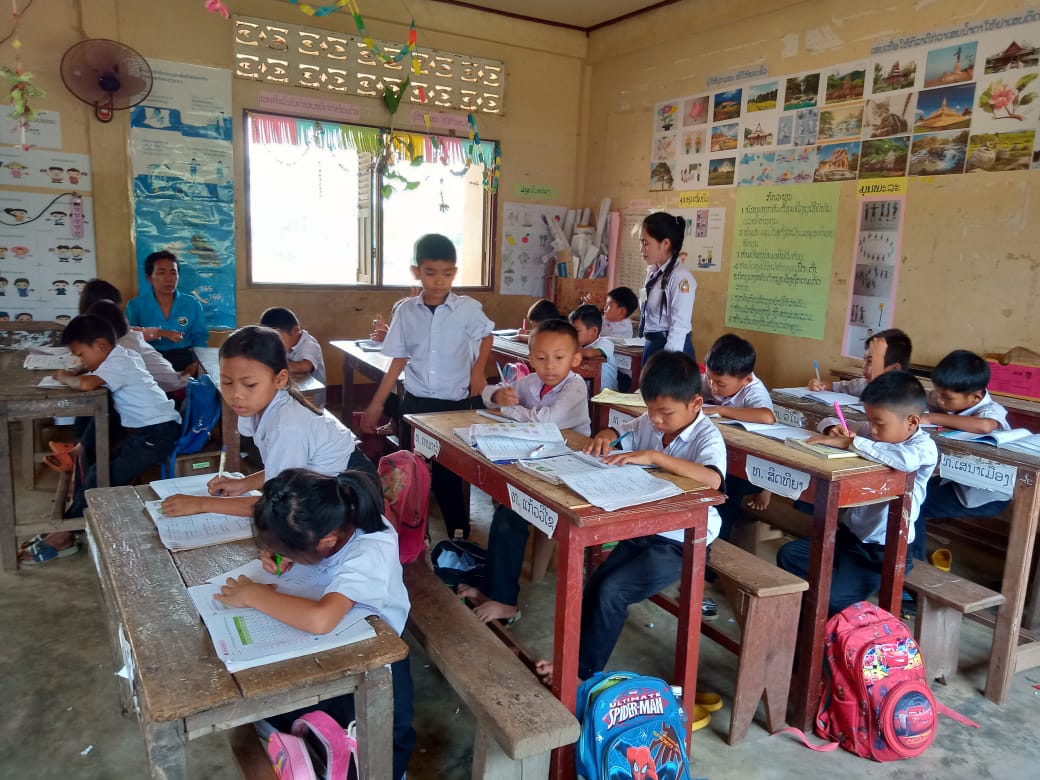 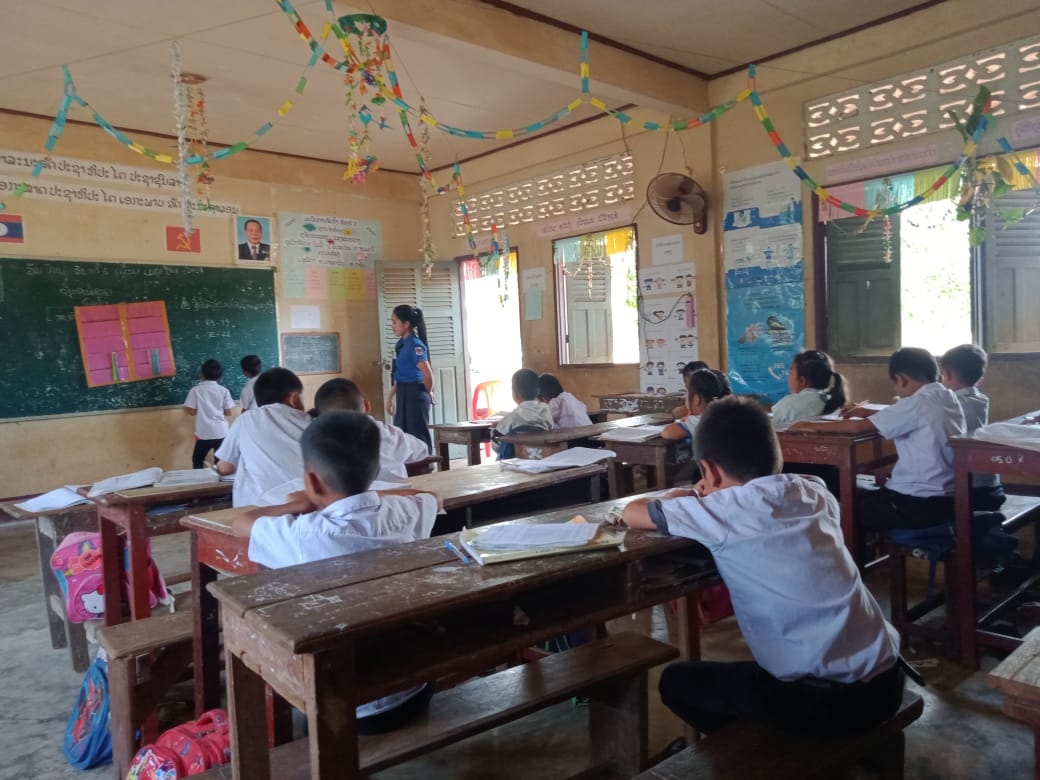                                                ຮູບພາບ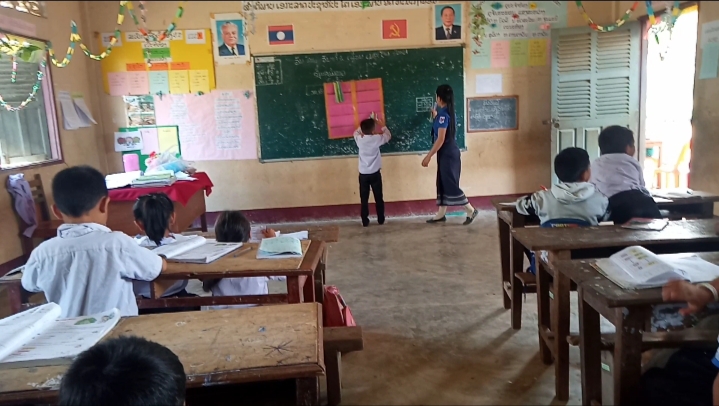 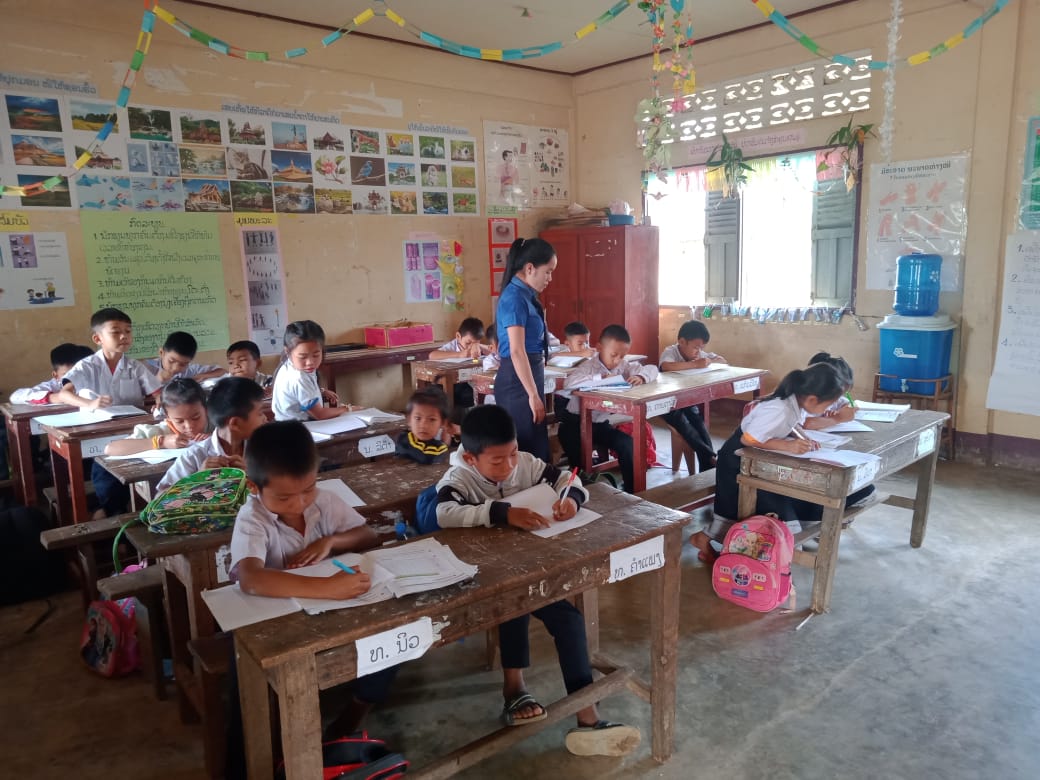 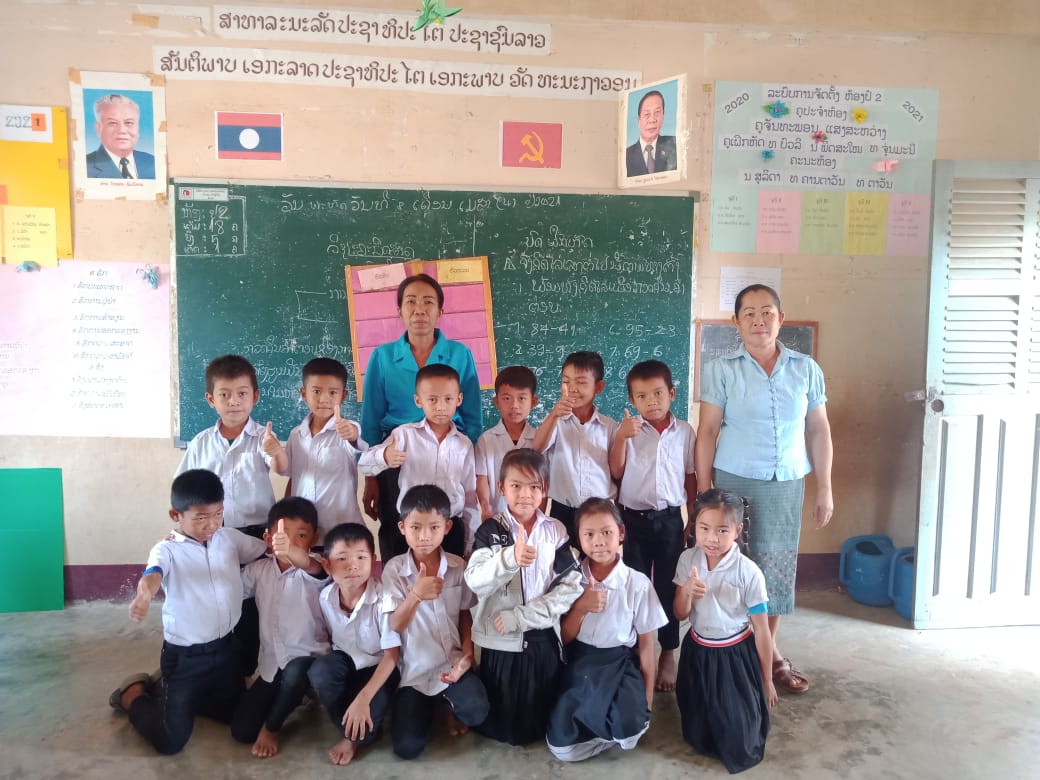 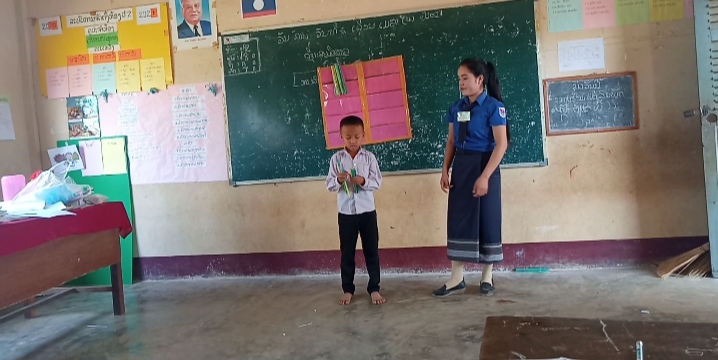 ພາກເພີ່ມເຕີມ ຈປະຫວັດ                                           ປະຫວັດຜູ້ວິໄຈ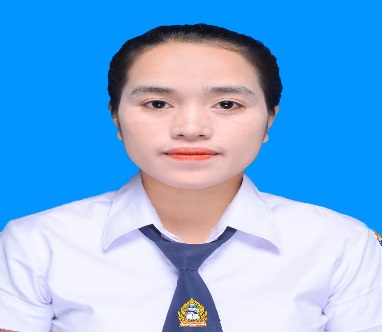                                           ຊື່ ແລະ ນາມສະກຸນ: ນາງ ອໍລະໄທ ລາດຊະວົງ                                               ວັນ, ເດືອນ, ປີເກີດ: 4 .9.1997                                               ບ້ານເກີດ: ໂພນແພງ ເມືອງວາປີ ແຂວງສາລະວັນ                                               ບ້ານຢູ່ປະຈຸບັນ : ໂພນແພງ ເມືອງວາປີ ແຂວງສາລະວັນ                                               ເບີໂທ: 020 98952778             ອາຊີບ: ນັກສຶກສາ             ສາຍຮຽນ: ປະຖົມ                                         ປະຫວັດການສຶກສາ   ສົກຮຽນ  2006 – 2009 ໄດ້ສຶກສາຢູ່ທີ່່ໂຮງຮຽນ ປະຖົມບ້ານໂພນແພງ ເມືອງວາປີ ແຂວງສາລະວັນ   ສົກຮຽນ  2009 – 2010  ໄດ້ສຶກສາຢູ່ທີ່ໂຮງຮຽນ ປະຖົມສົມບູນ ບ້ານນາສຽດ ເມືອງວາປີ ແຂວງ                                         ສາລະວັນ   ສົກຮຽນ  2010 – 2014  ໄດ້ສຶກສາຢູ່ທີ່ໂຮງຮຽນ ມຕ ນາສຽດ  ເມືອງວາປີ  ແຂວງສາລະວັນ   ສົກຮຽນ  2014 -  2017  ໄດ້ສຶກສາຢູ່ທີ່ໂຮງຮຽນ ມສ  ວາປີ  ເມືອງວາປີ  ແຂວງສາລະວັນ   ສົກຮຽນ  2017  -  2021 ໄດ້ສຶກສາຢູ່ທີ່ໂຮງຮຽນ ວິທະຍາໄລຄູສາລະວັນ ບ້ານນາໂດນ  ເມືອງສາລະ                                    ວັນ ແຂວງສາລະວັນກຸ່ມPre-testTreatmentPost-test ທົດລອງT1XT2ນັກຮຽນຄົນທີ               ຄະແນນທົດສອບຍ່ອຍ  (ກ່ອນຮຽນ)                   ຄະແນນທົດສອບຍ່ອຍ  (ກ່ອນຮຽນ)                   ຄະແນນທົດສອບຍ່ອຍ  (ກ່ອນຮຽນ)                   ຄະແນນທົດສອບຍ່ອຍ  (ກ່ອນຮຽນ)                   ຄະແນນທົດສອບຍ່ອຍ  (ກ່ອນຮຽນ)                   ຄະແນນທົດສອບຍ່ອຍ  (ກ່ອນຮຽນ)    ຄະແນນລວມ ( 20 )ຄະແນນລວມ ( 20 )ນັກຮຽນຄົນທີຄັ້ງທີ 1(4)ຄັ້ງທີ 2 (4)ຄັ້ງທີ3(4)ຄັ້ງທີ 4(4)ຄັ້ງທີ 4(4)ຄັ້ງທີ 5 (4)ຄະແນນລວມ ( 20 )ຄະແນນລວມ ( 20 )144444420202333444171733444441919424444418185334444181863444431818734444318188433444181894334441818104424441818112444431717124444442020133344441818144344441919154434441919163444441919174344441919184434441919ລວມ616565727269337337ສະເລ່ຍ 3.383.613.614.004.003.8318.7218.7284.72    92.2792.27   100 95.83 95.83 95.8393.61      ນັກຮຽນຄົນທີຄະແນນຫຼັງຮຽນ(P2)ນັກຮຽນຄົນທີຄະແນນຫຼັງຮຽນ(P2)11029394105861079889910101181291381481581681710189ລວມ160ສະເລ່ຍ 8.88 88.88ປະສິດທິພາບຂອງບົດສອນຄະແນນເຕັມປະສິດທິພາບຂອງຂະບວນການຮຽນ                   ( )20   18.72   93.61ປະສິດທິພາບຂອງຜົນການຮຽນ                   ( )20   8.88   88.88ຄະແນນຄົນທີຄະແນນກ່ອນຮຽນ (10)(P1)ຄະແນນຫຼັງຮຽນ (10)(P2)17102893694910568681075986897910810115812891368147815481688177101889ລວມ123160ສະເລ່ຍ6.838.88E.I               0.64               0.64ລ/ດເນື້ອໃນຄຳຖາມລະດັບຂອງຄຳຕອບລະດັບຂອງຄຳຕອບລະດັບຂອງຄຳຕອບລະດັບຂອງຄຳຕອບລະດັບຂອງຄຳຕອບລະດັບຂອງຄຳຕອບແປຜົນແປຜົນແປຜົນລ/ດເນື້ອໃນຄຳຖາມ54321SDຄວາມໝາຍ1ຂ້ອຍມີຄວາມມ່ວນຊື່ນໃນການຮຽນຄະນິດສາດໃນຫ້ອງຮຽນ1718946679214.941.23ຫຼາຍທີ່​ສຸດ2ຂ້ອຍມັກກິດຈະກໍາທີ່ຄູສອນໃນຫ້ອງ1628843277444.880.31ຫຼາຍທີ່ສຸດ3ຂ້ອຍມັກສະແດງຄວາມຄິດເຫັນໃຫ້ໝູ່ຟັງ1538742376594.830.37ຫຼາຍ​ທີ່ສຸດ4ຂ້ອຍມັກແກ້ບັນຫາໃນເວລາຮຽນໃນຫ້ອງ1538742376594.830.37ຫຼາຍ​ທີ່ສຸດ5ການຄິດເລກເລື້ອຍໆເຮັດໃຫ້ຂ້ອຍຮຽນຮູ້ຄະນິດສາດໄດ້ດີ1628843277444.880.31ຫຼາຍ​ທີ່ສຸດລວມ24.362.59 ຄະແນນສະເລ່ຍ4.870.51ຫຼາຍທີ່ສຸດຂໍ້ມູນທົ່ວໄປຂໍ້ມູນທົ່ວໄປຂໍ້ມູນທົ່ວໄປຂໍ້ມູນທົ່ວໄປຊື່ ຄູສອນນາງ ອໍລະໄທ ລາດຊະວົງຊື່ໂຮງຮຽນປະຖົມສົມບູນຄອນສາຍວິຊາ ຄະນິດສາດຂັ້ນຮຽນ ປ 2ຈໍານວນນັກຮຽນທັງໝົດ 18 ຄົນຍິງ 5 ຄົນຂາດບົດສອນ 1ຊົ່ວໂມງທີ 6-7ການລົບມີຢືມວັນທີ 6. 4.2021ເວລາ 90 ນາທີຈຸດປະສົງອະທິບາຍວິທີຄິດໄລ່ຕາມທາງຕັ້ງຂອງ(ເລກ 2 ຫຼັກ)-(ເລກ 2 ຫຼັກ)= ( ເລກ 2 ຫຼັກ )ອະທິບາຍວິທີຄິດໄລ່ຕາມທາງຕັ້ງຂອງ ( ເລກ 2 ຫຼັກ ) – ( ເລກ 1 ຫຼັກ ຫຼື ເລກ 2 ຫຼັກ ) = ( ເລກ 1 ຫຼັກ ຫຼື ເລກ 2 ຫຼັກ)ຄິດໄລ່ການລົບເລກມີຢືມຈຸດປະສົງອະທິບາຍວິທີຄິດໄລ່ຕາມທາງຕັ້ງຂອງ(ເລກ 2 ຫຼັກ)-(ເລກ 2 ຫຼັກ)= ( ເລກ 2 ຫຼັກ )ອະທິບາຍວິທີຄິດໄລ່ຕາມທາງຕັ້ງຂອງ ( ເລກ 2 ຫຼັກ ) – ( ເລກ 1 ຫຼັກ ຫຼື ເລກ 2 ຫຼັກ ) = ( ເລກ 1 ຫຼັກ ຫຼື ເລກ 2 ຫຼັກ)ຄິດໄລ່ການລົບເລກມີຢືມຈຸດປະສົງອະທິບາຍວິທີຄິດໄລ່ຕາມທາງຕັ້ງຂອງ(ເລກ 2 ຫຼັກ)-(ເລກ 2 ຫຼັກ)= ( ເລກ 2 ຫຼັກ )ອະທິບາຍວິທີຄິດໄລ່ຕາມທາງຕັ້ງຂອງ ( ເລກ 2 ຫຼັກ ) – ( ເລກ 1 ຫຼັກ ຫຼື ເລກ 2 ຫຼັກ ) = ( ເລກ 1 ຫຼັກ ຫຼື ເລກ 2 ຫຼັກ)ຄິດໄລ່ການລົບເລກມີຢືມຈຸດປະສົງອະທິບາຍວິທີຄິດໄລ່ຕາມທາງຕັ້ງຂອງ(ເລກ 2 ຫຼັກ)-(ເລກ 2 ຫຼັກ)= ( ເລກ 2 ຫຼັກ )ອະທິບາຍວິທີຄິດໄລ່ຕາມທາງຕັ້ງຂອງ ( ເລກ 2 ຫຼັກ ) – ( ເລກ 1 ຫຼັກ ຫຼື ເລກ 2 ຫຼັກ ) = ( ເລກ 1 ຫຼັກ ຫຼື ເລກ 2 ຫຼັກ)ຄິດໄລ່ການລົບເລກມີຢືມການວັດ ແລະ ປະເມີນຜົນສັງເກດວິທີຄິດໄລ່ຕາມທາງຕັ້ງຂອງການລົບໃນກໍລະນີທີ່ມີຢືມ (ຈາກການອະທິບາຍໂດຍການນໍາໃຊ້ປະໂຫຍກສັນຍາລັກ, ຄໍາເວົ້າ ແລະ ອື່ນໆ.ເນື້ອໃນການລົບເລກສື່ການຮຽນການສອນແຜນວາດຂໍ້ 1 , ໄມ້ດິ້ວ, ຕາຕະລາງສະແດງຫຼັກຈໍານວນ.ກິດຈະກໍາການຮຽນ-ການສອນກິດຈະກໍາການຮຽນ-ການສອນກິດຈະກໍາການຮຽນ-ການສອນຂັ້ນຕອນການສອນເວລາ                                              ກິດຈະກໍາ1.ຂັ້ນນໍາເຂົ້າ     ສູ່ບົດຮຽນ5 ນາທີ- ຄູທໍາຄວາມເຄົາລົບນັກຮຽນ- ຄູກວດກາຈໍານວນພົນ- ຄູແນະນໍາຊື່ ແລະ ຈຸດພິເສດ (ຖ້າເປັນຄູໃໝ)- ຄູແນະນໍາແຂກເຂົ້າຮ່ວມ(ຖ້າມີ)- ທວນຄືນບົດຮຽນເກົ່າ- ຄູຂຽນບົດເລກໃສ່ກະດານພ້ອມຕັ້ງຄໍາຖາມວ່າ1) ຈົ່ງຄິດໄລ່ເລກຕໍ່ໄປນີ້ຕາມທາງຕັ້ງ    ກ) 52-35=    ຂ) 63-19=- ຄູໃຫ້ນັກຮຽນອອກມາແກ້ຢູ່ໜ້າກະດານ 1-2 ຄົນ ຫຼື ອາສາສະໝັກ- ນັກຮຽນຕອບກ) 52-35=17ຂ) 63-19=44- ຄູຕິດຕາມການແກ້ເລກຂອງນັກຮຽນ- ນັກຮຽນແກ້ຖືກຄູຍ້ອງຍໍ ( ຜິດຄູແນະນໍາຕື່ມ )2.ຂັ້ນກິດຈະກໍາການຮຽນ35ນາທີ20ນາທີ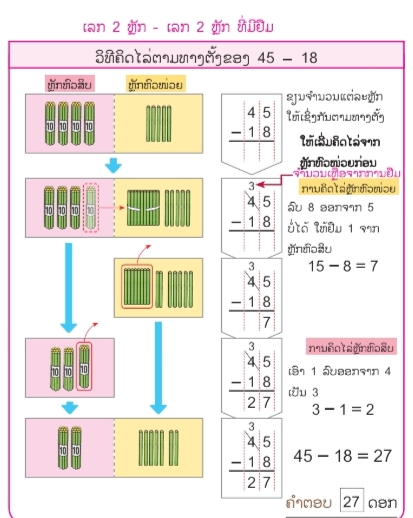 ຂັ້ນສອນ-ຄູຢາຍບົດທົດສອບໃຫ້ນັກຮຽນ-ຄູໃຫ້ເວລານັກຮຽນແກ້ບົດທົດສອບ 5 ນາທີ1)ອ່ານຫົວຂໍ້ ແລະ ຈັບໃຈຄວາມ-ຄູໃຫ້ສ້າງປະໂຫຍກສັນຍະລັກໂດຍອີງໃສ່ໃຈຄວາມຂອງຄໍາຖາມ.-ໃຊ້ແຜນວາດກວດວ່າເປັນການລົບເນື່ອງຈາກການຊອກຫາຈໍານວນທີ່ຍັງເຫຼື່ອ-ໃຫ້ນັກຮຽນຄາດເດົາຄໍາຕອບ , ວິທີຄາດເດົາແມ່ນ 18 ເປັນ 20 ,20-25=25. ດັ່ງນັ້ນຄໍາຕອບຄືຈະໜ້ອຍກວ່າ 30.2)ໃຫ້ເຫັນຄວາມແຕກຕ່າງກັບການຄິດໄລ່ທີ່ຜ່ານມາ-ຄວາມແຕກຕ່າງກັບການຄິດໄລ່ຕາມຕາງຕັ້ງທີ່ຜ່ານມາແນວໃດ?-ໃຫ້ນັກຮຽນຄິດຫາຄວາມແຕກຕ່າງກັບການຄິດໄລ່ທີ່ຜ່ານມາໃນລະຫວ່າງທີ່ເຂົາເຈົ້າຄິດໄລ່ຕາມທາງຕັ້ງ 39-15 ໃນລະຫວ່າງທີ່ເຂົາເຈົ້າຄິດຫາການຄິດໄລ່ທາງຕັ້ງ-ໃຫ້ຄິດໄລ່ຫຼັກຫົວໜ່ວຍ ແລະ ຫຼັກຫົວສິບນໍາກັນ,ໃຫ້ນັກຮຽນສຸມໃສ່ໃນເວລາທີ່ຫຼັກຫົວໜ່ວຍບໍ່ສາມາດລົບກັນໄດ້3)ເວລາຫຼັກຫົວໜ່ວຍບໍ່ສາມາດລົບກັນໄດ້ , ໃຫ້ນັກຮຽນຄິດວ່າຈ່ະເຮັດແນວໃດດີ?-ຕົວເລກ 13-9 ທີ່ໄດ້ຮຽນຢູ່ຂັ້ນປໍ1 ນັ້ນ, ເມື່ອບໍ່ສາມາດລົບ 9 ຈາກ 3 ແມ່ນຄິດໄລ່ແນວໃດ?- ໃຫ້ນັກຮຽນຄິດເຖີງການຄິດໄລ່ທີ່ມີການຢືມຂອງ ( 11 ຫາ 18)- ( ເລກ 1 ຫຼັກ) ,ໃຫ້ໃຊ້ໄມ້ດີ້ວມາປະກອບເຮັດໃຫ້ນັກຮຽນຄິດອອກເຖີງການລົບອອກຈາກ 10.-ຄູໃຫ້ນັກຮຽນຄິດໄລ່ໃນໂຕະຕົນເອງ 45-18 ຕາມທາງຕັ້ງ-ຄູຕິດຕາມ ແລະ ໃຫ້ຄໍາແນະນໍາ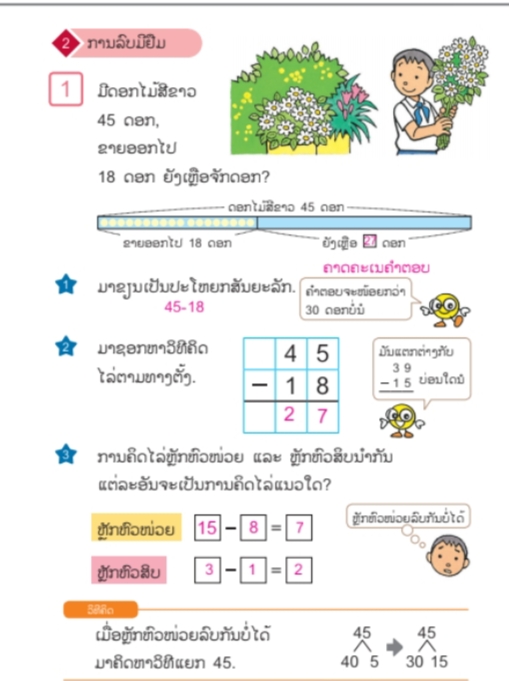 4)ເມື່ອນັກຮຽນຮູ້ຈັກວີທີການໄລ່ຕາມທາງຕັ້ງຂອງ45-18 ແລ້ວ-ຄູໃຫ້ນັກຮຽນອອກມາສະແດງການລົບໂດຍໃຊ້ໄມ້ດິ້ວ2-3ຄົນ- ຄູຕິດຕາມການການສະແດງການລົບຂອງນັກຮຽນ-ຄ ແລະ ນັກຮຽນຮວມກັນສະຫຼຸບຄໍາຕອບ3.ຂັ້ນເຝິກປະຕິບັດ20 ນາທີ-ຄູຂຽບົດເລກໃສ່ກະດານ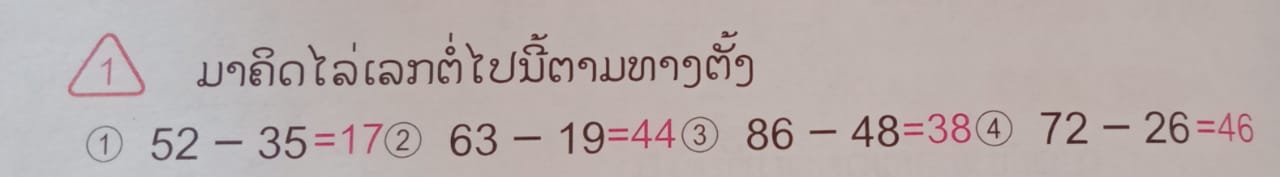 -ຄູຕິດຕາມການແກ້ຂອງນັກຮຽນ-ຄູໃຫ້ນັກຮຽນອອກມາແກ້ຢູ່ກະດານ2-3ຄົນ-ຄູ ແລະ ນັກຮຽນສະຫຼຸບຄໍາຕອບ3.ຂັ້ນສະຫຼຸບ10 ນາທີ -ຄູຕັ້ງຄໍາຖາມ1)ມື້ນີ້ເຮົາຮຽນກ່ຽວກັບຫຍັງ?2)ວິທີຄິດໄລ່ຕາມທາງຕັ້ງຂອງ(ເລກ2ຫຼັກ)-(ເລກ2ຫຼັກ)ທີມີຢືມ ແລະ ສາມາດຄິດໄລ່ໄດ້ແນວໃດ?-ຄູ ແລະ ນັກຮຽນສະຫຼຸບຄໍາຕອບຮ່ວມກັນ-ຄູຖາມຂໍ້ຂ້ອງໃຈຂອງນັກຮຽນ ຂຽນບົດຮຽນໃສ່ປື້ມຂໍ້ມູນທົ່ວໄປຂໍ້ມູນທົ່ວໄປຂໍ້ມູນທົ່ວໄປຂໍ້ມູນທົ່ວໄປຊື່ ຄູສອນນາງ ອໍລະໄທ ລາດຊະວົງຊື່ໂຮງຮຽນປະຖົມສົມບູນຄອນສາຍວິຊາ ຄະນິດສາດຂັ້ນຮຽນ ປ 2ຈໍານວນນັກຮຽນທັງໝົດ 18 ຄົນຍິງ 5 ຄົນຂາດບົດສອນ 2ຊົ່ວໂມງທີ 8-9ການລົບມີຢືມວັນທີ 6. 4.2021ເວລາ 90 ນາທີຈຸດປະສົງອະທິບາຍຄວາມສຳພັນຂອງການບວກກັບການລົບກວດສອບຄຳຕອບໄດ້ຈຸດປະສົງອະທິບາຍຄວາມສຳພັນຂອງການບວກກັບການລົບກວດສອບຄຳຕອບໄດ້ຈຸດປະສົງອະທິບາຍຄວາມສຳພັນຂອງການບວກກັບການລົບກວດສອບຄຳຕອບໄດ້ຈຸດປະສົງອະທິບາຍຄວາມສຳພັນຂອງການບວກກັບການລົບກວດສອບຄຳຕອບໄດ້ການວັດ ແລະ ປະເມີນຜົນສັງເກດການຄິດໄລ່ເພື່ອກວດຄືນຄຳຕອບຂອງນັກຮຽນເນື້ອໃນການກວດສອບຄຳຕອບຂອງການລົບເລກສື່ການຮຽນການສອນແຜນວາດຂໍ້ 1 , ໄມ້ດິ້ວກິດຈະກໍາການຮຽນ-ການສອນກິດຈະກໍາການຮຽນ-ການສອນກິດຈະກໍາການຮຽນ-ການສອນຂັ້ນຕອນການສອນເວລາ                                              ກິດຈະກໍາ1.ຂັ້ນນໍາເຂົ້າສູ່ບົດຮຽນ5 ນາທີ-ຄູທໍາຄວາມເຄົາລົບນັກຮຽນ-ຄູກວດກາຈໍານວນພົນ-ຄູແນະນໍາຊື່ ແລະ ຈຸດພິເສດ (ຖ້າເປັນຄູໃໝ)-ຄູແນະນໍາແຂກເຂັ້າຮ່ວມ(ຖ້າມີ)-ທວນຄືນບົດຮຽນເກົ່າ-ຄູຂຽນບົດເລກໃສ່ກະດານພ້ອມຕັ້ງຄໍາຖາມວ່າ1)ຈົງຄິດໄລ່ເລກຕໍ່ໄປນີ້ຕາມທາງຕັ້ງກ)40-18=ຂ)45-38=-ຄູໃຫ້ນັກຮຽນອອກມາແກ້ຢູ່ໜ້າກະດານ1-2ຄົນ ຫຼື ອາສາສະໝັກ-ຕິດຕາມການແກ້ເລກຢູ່ກະດານ ແລະໃຫ້ຄໍາແນະນໍາ-ຄູ ແລະ ນັກຮຽນສະຫຼຸບຄໍາຕອບ   ຄໍາຕອບກ)40-18=22ຂ)45-38=072.ຂັ້ນກິດຈະກໍາການຮຽນ35 ນາທີຂັ້ນສອນ-ຄູຢາຍບົດທົດສອບໃຫ້ນັກຮຽນ  1. 64-48=     2. 51- 14=    3.  54-35=     4. 41-23=  -ຄູໃຫ້ເວລານັກຮຽນແກ້ບົດທົດສອບ 10 ນາທີ- ຄູພານັກຮຽນອ່ານຂໍ້                  ແລ້ວຈັບໃຈຄວາມ- ຄູຕິດແຜນວາດຂໍ້ 1  ໃສ່ກະດານ ແລ້ວໃຫ້ນັກຮຽນສັງເກດ- ຄູສົນທະນາກັບນັກຮຽນກ່ຽວກັບຮູບພາບ- ຄູໃຫ້ນັກຮຽນມາສະແດງຕົວຈິງໂດຍນຳໃຊ້ໄມ້ດິ້ວ- ຄູໃຫ້ນັກຮຽນມາຂຽນເປັນສັນຍາລັກ- ຄູຕັ້ງຄໍາຖາມຕາມຂໍ້       -ຄູໃຫ້ນັກຮຽນຄິດຫາຄວາມສຳພັນຂອງການລົບກັບການບວກ-ຄູກັບນັກຮຽນສະຫຼຸບຄວາມສຳພັນຂອງການບວກກັບການລົບຂັ້ນເຝິກປະຕິບັດ40 ນາທີ-ຄູຂຽນບົດເລກໃສ່ກະດານ ຈາກ ສາມຫຼ່ຽມ 1, ສາມຫຼ່ຽມ 2 ໜ້າ 33, ສາມຫຼ່ຽມ 1 ໜ້າ34-ຄູໃຫ້ນັກຮຽນອອກມາແກ້ຢູ່ກະດານ 2-10 ຄົນ-ຄູຕິດຕາມການແກ້ຂອງນັກຮຽນ-ຄູກວດກາຄວາມຖືກຕ້ອງ3.ຂັ້ນສະຫຼຸບ5 ນາທີ -ຄູຕັ້ງຄໍາຖາມ1)ມື້ນີ້ເຮົາຮຽນກ່ຽວກັບຫຍັງ?2) ຄວາມສຳພັນຂອງການລົບ ແລະ ການບວກຄືແນວໃດ ?-ຄູ ແລະ ນັກຮຽນສະຫຼຸບຄໍາຕອບຮ່ວມກັນ-ຄູຖາມຂໍ້ຂ້ອງໃຈຂອງນັກຮຽນ ຂຽນບົດຮຽນໃສ່ປຶ້ມຂໍ້ມູນທົ່ວໄປຂໍ້ມູນທົ່ວໄປຂໍ້ມູນທົ່ວໄປຂໍ້ມູນທົ່ວໄປຊື່ ຄູສອນນາງ ອໍລະໄທ ລາດຊະວົງຊື່ໂຮງຮຽນປະຖົມສົມບູນຄອນສາຍວິຊາ ຄະນິດສາດຂັ້ນຮຽນ ປ 2ຈໍານວນນັກຮຽນທັງໝົດ 18 ຄົນຍິງ 5 ຄົນຂາດບົດສອນ 3ຊົ່ວໂມງທີ 10-11ການລົບມີຢືມວັນທີ 9. 4.2021ເວລາ 90 ນາທີຈຸດປະສົງຝຶກການຄິດໄລ່ການລົບຈຳນວນທີ່ເປັນເລກ 2 ຫຼັກແກ້ບົດໂຈດນຳໃຊ້ເນື້ອໃນບົດຮຽນໃນການແກ້ເລກຈຸດປະສົງຝຶກການຄິດໄລ່ການລົບຈຳນວນທີ່ເປັນເລກ 2 ຫຼັກແກ້ບົດໂຈດນຳໃຊ້ເນື້ອໃນບົດຮຽນໃນການແກ້ເລກຈຸດປະສົງຝຶກການຄິດໄລ່ການລົບຈຳນວນທີ່ເປັນເລກ 2 ຫຼັກແກ້ບົດໂຈດນຳໃຊ້ເນື້ອໃນບົດຮຽນໃນການແກ້ເລກຈຸດປະສົງຝຶກການຄິດໄລ່ການລົບຈຳນວນທີ່ເປັນເລກ 2 ຫຼັກແກ້ບົດໂຈດນຳໃຊ້ເນື້ອໃນບົດຮຽນໃນການແກ້ເລກການວັດ ແລະ ປະເມີນຜົນສັງເກດການຄິດໄລ່ເລກລົບມີຢືມຂອງນັກຮຽນເນື້ອໃນການລົບເລກຕາມທາງຕັ້ງມີຢືມ .ສື່ການຮຽນການສອນ.............................ກິດຈະກໍາການຮຽນ-ການສອນກິດຈະກໍາການຮຽນ-ການສອນກິດຈະກໍາການຮຽນ-ການສອນຂັ້ນຕອນການສອນເວລາ                                              ກິດຈະກໍາ1.ຂັ້ນນໍາເຂົ້າສູ່ບົດຮຽນ5 ນາທີ-ຄູທໍາຄວາມເຄົາລົບນັກຮຽນ-ຄູກວດກາຈໍານວນພົນ-ຄູແນະນໍາຊື່ ແລະ ຈຸດພິເສດ ( ຖ້າເປັນຄູໃໝ່ )-ຄູແນະນໍາແຂກເຂັ້າຮ່ວມ(ຖ້າມີ)-ທວນຄືນບົດຮຽນເກົ່າ-ຄູຂຽນບົດເລກໃສ່ກະດານພ້ອມຕັ້ງຄໍາຖາມວ່າ1)ຈົງຄິດໄລ່ເລກຕໍ່ໄປນີ້ຕາມທາງຕັ້ງກ)340-18=-ຄູໃຫ້ນັກຮຽນອອກມາແກ້ຢູ່ໜ້າກະດານ 1-2 ຄົນ ຫຼື ອາສາສະໝັກ-ນັກຮຽນຕອບກ) 40-18= 22-ຄູຕິດຕາມການແກ້ເລກຂອງນັກຮຽນ-ນັກຮຽນແກ້ຖືກຄູຍ້ອງຍໍ(ຜິດຄູແນະນໍາຕື່ມ)2.ຂັ້ນກິດຈະກໍາການຮຽນ20ນາທີຂັ້ນສອນ        -ຄູຢາຍບົດທົດສອບໃຫ້ນັກຮຽນ        -ນັກຮຽນພາກັນເຮັດບົດທົດສອບ  203.ຂັ້ນເຝິກປະຕິບັດ60ນາທີ-ຄູພານັກຮຽນແກ້ບົດເຝິກຫັດ ຂໍ້ 1, 2,3 ໜ້າ 34 , ຂໍ້ 1 , 2, 3 ໜ້າ 35-ຄູໃຫ້ນັກຮຽນອອກມາແກ້ຢູ່ກະດານ - ຄູຕິດຕາມການແກ້ເລກຂອງນັກຮຽນ- ຄູສັງເກດ ແລະ ໃຫ້ຄໍາແນະນໍາໃນເວລານັກຮຽນແກ້ເລກ- ແກ້ຖືກຄູຍ້ອງຍໍ (ຜິດຄູແນະຕື່ມ)-ຄູ ແລະ ນັກຮຽນສະຫຼຸບຄໍາຕອບ3.ຂັ້ນສະຫຼຸບ5ນາທີ -ຄູຕັ້ງຄໍາຖາມ1)ມື້ນີ້ເຮົາຮຽນກ່ຽວກັບຫຍັງ? (ນັກຮຽນຕອບ)2)ວິທີຄິດໄລ່ເລກລົບມີຢືມ, ຄວາມສໍາພັນລະຫວ່າງ ການບວກ ກັບການລົບ-ຄູ ແລະ ນັກຮຽນສະຫຼຸບຄໍາຕອບຮ່ວມກັນ-ຄູຖາມຂໍ້ຂ້ອງໃຈຂອງນັກຮຽນ- ຄູໃຫ້ນັຮຽນຂຽນບົດຮຽນໃສ່ປື້ມຂອງໃຜລາວຂໍ້ມູນທົ່ວໄປຂໍ້ມູນທົ່ວໄປຂໍ້ມູນທົ່ວໄປຂໍ້ມູນທົ່ວໄປຊື່ ຄູສອນນາງ ອໍລະໄທ ລາດຊະວົງຊື່ໂຮງຮຽນປະຖົມສົມບູນຄອນສາຍວິຊາ ຄະນິດສາດຂັ້ນຮຽນ ປ 2ຈໍານວນນັກຮຽນທັງໝົດ 18 ຄົນຍິງ 5 ຄົນຂາດບົດສອນ 4ຊົ່ວໂມງທີ 12-13ການລົບມີຢືມວັນທີ 10 . 4.2021ເວລາ 90 ນາທີI.ຈຸດປະສົງເພື່ອໃຫ້ນັກຮຽນ ເຂົ້າໃຈວິທີຄິດໄລ່ (ເລກ 3 ຫຼັກ) - (ເລກ 2 ຫຼັກ)  ແລະ ເລກ (3 ຫຼັກ ) – (ເລກ 2 ຫຼັກ) = (ເລກ 2 ຫຼັກ ) ຊື່ງລ້ວນແຕ່ມີແຕ່ການຢືມຫຼັກຫົວສິບ,ຫົວ ຮ້ອຍ ແລະ ສາມາດຄິດໄລ່ໄດ້.I.ຈຸດປະສົງເພື່ອໃຫ້ນັກຮຽນ ເຂົ້າໃຈວິທີຄິດໄລ່ (ເລກ 3 ຫຼັກ) - (ເລກ 2 ຫຼັກ)  ແລະ ເລກ (3 ຫຼັກ ) – (ເລກ 2 ຫຼັກ) = (ເລກ 2 ຫຼັກ ) ຊື່ງລ້ວນແຕ່ມີແຕ່ການຢືມຫຼັກຫົວສິບ,ຫົວ ຮ້ອຍ ແລະ ສາມາດຄິດໄລ່ໄດ້.I.ຈຸດປະສົງເພື່ອໃຫ້ນັກຮຽນ ເຂົ້າໃຈວິທີຄິດໄລ່ (ເລກ 3 ຫຼັກ) - (ເລກ 2 ຫຼັກ)  ແລະ ເລກ (3 ຫຼັກ ) – (ເລກ 2 ຫຼັກ) = (ເລກ 2 ຫຼັກ ) ຊື່ງລ້ວນແຕ່ມີແຕ່ການຢືມຫຼັກຫົວສິບ,ຫົວ ຮ້ອຍ ແລະ ສາມາດຄິດໄລ່ໄດ້.I.ຈຸດປະສົງເພື່ອໃຫ້ນັກຮຽນ ເຂົ້າໃຈວິທີຄິດໄລ່ (ເລກ 3 ຫຼັກ) - (ເລກ 2 ຫຼັກ)  ແລະ ເລກ (3 ຫຼັກ ) – (ເລກ 2 ຫຼັກ) = (ເລກ 2 ຫຼັກ ) ຊື່ງລ້ວນແຕ່ມີແຕ່ການຢືມຫຼັກຫົວສິບ,ຫົວ ຮ້ອຍ ແລະ ສາມາດຄິດໄລ່ໄດ້.ການວັດ ແລະ ປະເມີນຜົນເຕັກນິກ : ສາມາດຄິດໄລ່ (ເລກ 3 ຫຼັກ) – (ເລກ 2 ຫຼັກ) ແລະ (ເລກ 3 ຫຼັກ) – (ລກ 2 ຫຼັກ) = (ເລກ 2 ຫຼັກ) ຊື່ງລ້ວນແຕ່ມີການຢືມຈາກຫຼັກຫົວຮ້ອຍ (ຈາກການອະທິບາຍ ແລະ ກວດເບີ່ງປື້ມຂຽນ.II.ເນື້ອໃນການລົບເລກຕາມທາງຕັ້ງມີຢືມ .III.ສື່ກນຮຽນການສອນ ຕາຕະລາງສະແດງຫຼັກຈໍານວນ, ທໍ່, ບັດລະ 1, 10, 100.ກິດຈະກໍາການຮຽນ-ການສອນກິດຈະກໍາການຮຽນ-ການສອນກິດຈະກໍາການຮຽນ-ການສອນຂັ້ນຕອນການສອນເວລາ                                              ກິດຈະກໍາ1.ຂັ້ນນໍາເຂົ້າສູ່ບົດຮຽນ5 ນາທີ-ຄູທໍາຄວາມເຄົາລົບນັກຮຽນ-ຄູກວດກາຈໍານວນພົນ-ຄູແນະນໍາຊື່ ແລະ ຈຸດພິເສດ ( ຖ້າເປັນຄູໃໝ່ )-ຄູແນະນໍາແຂກເຂັ້າຮ່ວມ(ຖ້າມີ)-ທວນຄືນບົດຮຽນເກົ່າ-ຄູຂຽນບົດເລກໃສ່ກະດານພ້ອມຕັ້ງຄໍາຖາມວ່າ1)ຈົງຄິດໄລ່ເລກຕໍ່ໄປນີ້ຕາມທາງຕັ້ງກ)213-56=-ຄູໃຫ້ນັກຮຽນອອກມາແກ້ຢູ່ໜ້າກະດານ 1-2 ຄົນ ຫຼື ອາສາສະໝັກ-ນັກຮຽນຕອບກ)213-56=157-ຄູຕິດຕາມການແກ້ເລກຂອງນັກຮຽນ-ນັກຮຽນແກ້ຖືກຄູຍ້ອງຍໍ(ຜິດຄູແນະນໍາຕື່ມ)2.ຂັ້ນກິດຈະກໍາການຮຽນ50 ນາທີຂັ້ນສອນ-ຄູຢາຍບົດທົດສອບໃຫ້ນັກຮຽນ-ຄູໃຫ້ເວລານັກຮຽນແກ້ບົດທົດສອບ (5 ນາທີ) 1) ໃຫ້ນັກຮຽນຄິດຫາວິທີຄິດໄລ່ຕາມທາງຕັ້ງ ຂອງ 356-79. ແຕກຕ່າງກັບການຄິດໄລ່ 356-7 2 ຢູ່ບ່ອນໃດ? - ໃຫ້ນັກຮຽນຄົ້ນຄິດໂດຍນໍາໃຊ້ບັດຈໍານວນ.- ໃຫ້ນັກຮຽນເບີ່ງຈໍານວນຂອງແຕ່ລະຫຼັກ, ເນື່ອງຈາກວ່າຫຼັກຫົວສິບ 5 – 7 ບໍໍ່ໄດ້.-ໃຫ້ຄິດໄລ່ຫຼັກຫົວໜ່ວຍ ແລະ ຫຼັກຫົວສິບນໍາກັນ,ໃຫ້ນັກຮຽນສຸມໃສ່ໃນເວລາທີ່ຫຼັກຫົວໜ່ວຍບໍ່ສາມາດລົບກັນໄດ້3)ເວລາຫຼັກຫົວໜ່ວຍບໍ່ສາມາດລົບກັນໄດ້ , ໃຫ້ນັກຮຽນຄິດວ່າຈ່ະເຮັດແນວໃດດີ-ຄູໃຫ້ນັກຮຽນຄິດໄລ່ໃນໂຕະຕົນເອງ 356-79 ຕາມທາງຕັ້ງ-ຄູຕິດຕາມ ແລະ ໃຫ້ຄໍາແນະນໍາ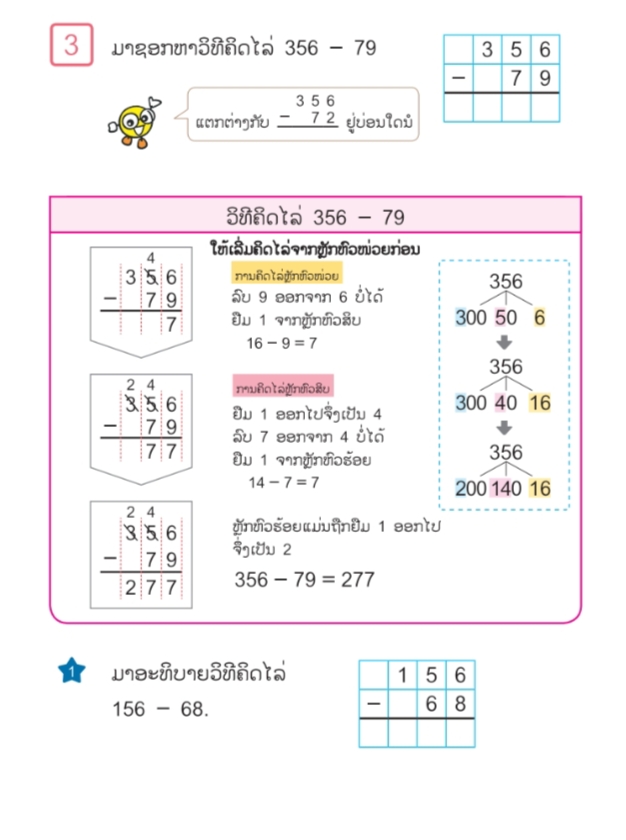 4)ເມື່ອນັກຮຽນຮູ້ຈັກວີທີການໄລ່ຕາມທາງຕັ້ງຂອງ356-72 ແລ້ວ-ຄູໃຫ້ນັກຮຽນອອກມາສະແດງການລົບໂດຍໃຊ້ທໍ່ 2-3 ຄົນ- ຄູຕິດຕາມການສະແດງການລົບຂອງນັກຮຽນ- ນັກຮຽນບໍ່ເຂົາໃຈຄູແນະນໍາຕື່ມ ແລະ ໃຫ້ການຊ່ວຍເຫຼືອ-ຄູ ແລະ ນັກຮຽນຮ່ວມກັນສະຫຼຸບຄໍາຕອບ3.ຂັ້ນເຝິກປະຕິບັດ30ນາທີ-ຄູໃຫ້ນັກຮຽນອອກມາແກ້ຢູ່ກະດານ 2-3 ຄົນ ໂດຍນໍາໃຊ້ທໍ່ໄປນໍາ- ຄູຕິດຕາມການແກ້ເລກຂອງນັກຮຽນ- ຄູສັງເກດ ແລະ ໃຫ້ຄໍາແນະນໍາໃນເວລານັກຮຽນແກ້ເລກ- ແກ້ຖືກຄູຍ້ອງຍໍ (ຜິດຄູແນະຕື່ມ)-ຄູ ແລະ ນັກຮຽນສະຫຼຸບຄໍາຕອບ4.ຂັ້ນສະຫຼຸບ5ນາທີ -ຄູຕັ້ງຄໍາຖາມ1)ມື້ນີ້ເຮົາຮຽນກ່ຽວກັບຫຍັງ? (ນັກຮຽນຕອບ)2)ວິທີຄິດໄລ່ຕາມທາງຕັ້ງຂອງ(ເລກ 3 ຫຼັກ) - (ເລກ 2 ຫຼັກ)ທີ່ມີຢືມ ແລະ ສາມາດຄິດໄລ່ໄດ້ແນວໃດ? (ນັກຮຽນຕອບ) -ຄູ ແລະ ນັກຮຽນສະຫຼຸບຄໍາຕອບຮ່ວມກັນ-ຄູຖາມຂໍ້ຂ້ອງໃຈຂອງນັກຮຽນ- ຄູໃຫ້ນັຮຽນຂຽນບົດຮຽນໃສ່ປື້ມຂອງໃຜລາວຂໍ້ມູນທົ່ວໄປຂໍ້ມູນທົ່ວໄປຂໍ້ມູນທົ່ວໄປຂໍ້ມູນທົ່ວໄປຊື່ ຄູສອນນາງ ອໍລະໄທ ລາດຊະວົງຊື່ໂຮງຮຽນປະຖົມສົມບູນຄອນສາຍວິຊາ ຄະນິດສາດຂັ້ນຮຽນ ປ 2ຈໍານວນນັກຮຽນທັງໝົດ 18 ຄົນຍິງ 5 ຄົນຂາດບົດສອນ 5ຊົ່ວໂມງທີ 14-15ການລົບມີຢືມວັນທີ 10 . 4.2021ເວລາ 45 ນາທີIຈຸດປະສົງເພື່ອໃຫ້ນັກຮຽນ ວິທີຄິດໄລ່ (ເລກ 3 ຫຼັກ) - (ເລກ 2 ຫຼັກ)  ແລະ ເລກ (3 ຫຼັກ ) – (ເລກ 2 ຫຼັກ) = (ເລກ 2 ຫຼັກ ) ຊື່ງລ້ວນແຕ່ມີແຕ່ການຢືມຫຼັກຫົວສິບ,ຫົວ ຮ້ອຍ ແລະ ສາມາດຄິດໄລ່ໄດ້.Iຈຸດປະສົງເພື່ອໃຫ້ນັກຮຽນ ວິທີຄິດໄລ່ (ເລກ 3 ຫຼັກ) - (ເລກ 2 ຫຼັກ)  ແລະ ເລກ (3 ຫຼັກ ) – (ເລກ 2 ຫຼັກ) = (ເລກ 2 ຫຼັກ ) ຊື່ງລ້ວນແຕ່ມີແຕ່ການຢືມຫຼັກຫົວສິບ,ຫົວ ຮ້ອຍ ແລະ ສາມາດຄິດໄລ່ໄດ້.Iຈຸດປະສົງເພື່ອໃຫ້ນັກຮຽນ ວິທີຄິດໄລ່ (ເລກ 3 ຫຼັກ) - (ເລກ 2 ຫຼັກ)  ແລະ ເລກ (3 ຫຼັກ ) – (ເລກ 2 ຫຼັກ) = (ເລກ 2 ຫຼັກ ) ຊື່ງລ້ວນແຕ່ມີແຕ່ການຢືມຫຼັກຫົວສິບ,ຫົວ ຮ້ອຍ ແລະ ສາມາດຄິດໄລ່ໄດ້.Iຈຸດປະສົງເພື່ອໃຫ້ນັກຮຽນ ວິທີຄິດໄລ່ (ເລກ 3 ຫຼັກ) - (ເລກ 2 ຫຼັກ)  ແລະ ເລກ (3 ຫຼັກ ) – (ເລກ 2 ຫຼັກ) = (ເລກ 2 ຫຼັກ ) ຊື່ງລ້ວນແຕ່ມີແຕ່ການຢືມຫຼັກຫົວສິບ,ຫົວ ຮ້ອຍ ແລະ ສາມາດຄິດໄລ່ໄດ້.ການວັດ ແລະ ປະເມີນຜົນເຕັກນິກ : ສາມາດຄິດໄລ່ (ເລກ 3 ຫຼັກ) – (ເລກ 2 ຫຼັກ) ແລະ (ເລກ 3 ຫຼັກ) – (ລກ 2 ຫຼັກ) = (ເລກ 2 ຫຼັກ) ຊື່ງລ້ວນແຕ່ມີການຢືມຈາກຫຼັກຫົວຮ້ອຍ (ຈາກການອະທິບາຍ ແລະ ກວດເບີ່ງປື້ມຂຽນ.II.ເນື້ອໃນການລົບເລກຕາມທາງຕັ້ງມີຢືມ .III.ສື່ການຮຽນການສອນ ຕາຕະລາງສະແດງຫຼັກຈໍານວນ,  ທໍ່, ບັດລະ 1, 10, 100.IV.ກິດຈະກໍາການຮຽນ-ການສອນຂັ້ນຕອນການສອນເວລາ                        ກິດຈະກໍາ1.ຂັ້ນນໍາເຂົ້າສູ່ບົດຮຽນ5ນາທີ-ຄູທໍາຄວາມເຄົາລົບນັກຮຽນ-ຄູກວດກາຈໍານວນພົນ-ຄູແນະນໍາຊື່ ແລະ ຈຸດພິເສດ ( ຖ້າເປັນຄູໃໝ່ )-ຄູແນະນໍາແຂກເຂັ້າຮ່ວມ(ຖ້າມີ)-ທວນຄືນບົດຮຽນເກົ່າ-ຄູຂຽນບົດເລກໃສ່ກະດານພ້ອມຕັ້ງຄໍາຖາມວ່າ1)ຈົງຄິດໄລ່ເລກຕໍ່ໄປນີ້ຕາມທາງຕັ້ງກ)213-56=-ຄູໃຫ້ນັກຮຽນອອກມາແກ້ຢູ່ໜ້າກະດານ 1-2 ຄົນ ຫຼື ອາສາສະໝັກ-ນັກຮຽນຕອບກ)213-56=157-ຄູຕິດຕາມການແກ້ເລກຂອງນັກຮຽນ-ນັກຮຽນແກ້ຖືກຄູຍ້ອງຍໍ(ຜິດຄູແນະນໍາຕື່ມ)2.ຂັ້ນກິດຈະກໍາການຮຽນ50ນາທີຂັ້ນສອນ-ຄູຢາຍບົດທົດສອບໃຫ້ນັກຮຽນ-ຄູໃຫ້ເວລານັກຮຽນແກ້ບົດທົດສອບ (5 ນາທີ) 1) ໃຫ້ນັກຮຽນຄິດຫາວິທີຄິດໄລ່ຕາມທາງຕັ້ງ ຂອງ 356-79. ແຕກຕ່າງກັບການຄິດໄລ່ 356-7 2 ຢູ່ບ່ອນໃດ? - ໃຫ້ນັກຮຽນຄົ້ນຄິດໂດຍນໍາໃຊ້ບັດຈໍານວນ.- ໃຫ້ນັກຮຽນເບີ່ງຈໍານວນຂອງແຕ່ລະຫຼັກ, ເນື່ອງຈາກວ່າຫຼັກຫົວສິບ 5 – 7 ບໍໍ່ໄດ້.-ໃຫ້ຄິດໄລ່ຫຼັກຫົວໜ່ວຍ ແລະ ຫຼັກຫົວສິບນໍາກັນ,ໃຫ້ນັກຮຽນສຸມໃສ່ໃນເວລາທີ່ຫຼັກຫົວໜ່ວຍບໍ່ສາມາດລົບກັນໄດ້3)ເວລາຫຼັກຫົວໜ່ວຍບໍ່ສາມາດລົບກັນໄດ້ , ໃຫ້ນັກຮຽນຄິດວ່າຈ່ະເຮັດແນວໃດດີ-ຄູໃຫ້ນັກຮຽນຄິດໄລ່ໃນໂຕະຕົນເອງ 356-79 ຕາມທາງຕັ້ງ-ຄູຕິດຕາມ ແລະ ໃຫ້ຄໍາແນະນໍາ4)ເມື່ອນັກຮຽນຮູ້ຈັກວີທີການໄລ່ຕາມທາງຕັ້ງຂອງ356-72 ແລ້ວ-ຄູໃຫ້ນັກຮຽນອອກມາສະແດງການລົບໂດຍໃຊ້ທໍ່ 2-3 ຄົນ- ຄູຕິດຕາມການສະແດງການລົບຂອງນັກຮຽນ- ນັກຮຽນບໍ່ເຂົາໃຈຄູແນະນໍາຕື່ມ ແລະ ໃຫ້ການຊ່ວຍເຫຼືອ-ຄູ ແລະ ນັກຮຽນຮ່ວມກັນສະຫຼຸບຄໍາຕອບ3.ຂັ້ນເຝິກປະຕິບັດ30ນາທີ-ຄູໃຫ້ນັກຮຽນອອກມາແກ້ຢູ່ກະດານ 2-3 ຄົນ ໂດຍນໍາໃຊ້ທໍ່ໄປນໍາ- ຄູຕິດຕາມການແກ້ເລກຂອງນັກຮຽນ- ຄູສັງເກດ ແລະ ໃຫ້ຄໍາແນະນໍາໃນເວລານັກຮຽນແກ້ເລກ- ແກ້ຖືກຄູຍ້ອງຍໍ (ຜິດຄູແນະຕື່ມ)-ຄູ ແລະ ນັກຮຽນສະຫຼຸບຄໍາຕອບ3.ຂັ້ນສະຫຼຸບ5ນາທີ -ຄູຕັ້ງຄໍາຖາມ1)ມື້ນີ້ເຮົາຮຽນກ່ຽວກັບຫຍັງ? (ນັກຮຽນຕອບ)2)ວິທີຄິດໄລ່ຕາມທາງຕັ້ງຂອງ(ເລກ 3 ຫຼັກ) - (ເລກ 2 ຫຼັກ)ທີ່ມີຢືມ ແລະ ສາມາດຄິດໄລ່ໄດ້ແນວໃດ? (ນັກຮຽນຕອບ) -ຄູ ແລະ ນັກຮຽນສະຫຼຸບຄໍາຕອບຮ່ວມກັນ-ຄູຖາມຂໍ້ຂ້ອງໃຈຂອງນັກຮຽນ- ຄູໃຫ້ນັຮຽນຂຽນບົດຮຽນໃສ່ປື້ມຂອງໃຜລາວລ/ດລະດັບຄວາມເພີ່ງພໍໃຈລະດັບຄວາມເພີ່ງພໍໃຈລະດັບຄວາມເພີ່ງພໍໃຈລະດັບຄວາມເພີ່ງພໍໃຈລະດັບຄວາມເພີ່ງພໍໃຈໝາຍເຫດລ/ດ54321ໝາຍເຫດ1ຂ້ອຍມີຄວາມມ່ວນຊື່ນໃນການຮຽນຄະນິດສາດໃນຫ້ອງຮຽນ2ຂ້ອຍມັກກິດຈະກຳທີ່ຄູສອນໃນຫ້ອງຮຽນ3ຂ້ອຍມັກສະແດງຄວາມຄິດເຫັນໃຫ້ໝູ່ຟັງ4ຂ້ອຍມັກແກ້ບັນຫາໃນເວລາຮຽນໃນຫ້ອງ5ການຄິດເລກເລື້ອຍໆເຮັດໃຫ້ຂ້ອຍຮຽນຮູ້ຄະນິດສາດໄດ້ດີ